3.AKČNÍ PLÁN K NAPLNĚNÍ ZÁRUKY PRO DĚTINA OBDOBÍ 2022–2030ÚvodEvropská komise dne 25. března 2021 vydala návrh Doporučení Rady, kterým se zavádí evropská záruka pro děti (dále jen „Záruka pro děti“). Záruka pro děti je jedním z výstupů akčního plánu evropského pilíře sociálních práv ze dne 4. března 2021 a přispívá k provádění zásady 11 pilíře týkajícího se péče o děti a podpory dětem. Rovněž doplňuje Strategii EU o právech dítěte 2021–2024  přijatou dne 24. března 2021. Dne 14. června 2021 přijala Záruku pro děti i Rada EPSCO.Cílem Záruky pro děti je předcházet sociálnímu vyloučení dětí v nouzi a bojovat proti němu zajištěním jejich rovného přístupu ke klíčovým službám (k předškolnímu vzdělávání a péči, ke vzdělávání (včetně školních činností), ke zdravotní péči, výživě a bydlení). Záruka pro děti má přispět k implementaci zásady 11 evropského pilíře sociálních práv, která stanoví právo dětí na cenově dostupné a kvalitní vzdělávání a péči v raném věku, na ochranu před chudobou a na zvláštní opatření pro zvýšení rovných příležitostí dětí ze znevýhodněných prostředí. Záruka pro děti by také měla napomoci k dosažení nově stanoveného cíle v Akčním plánu pro implementaci evropského pilíře sociálních práv v podobě snížení počtu osob žijících v chudobě o 15 milionů, včetně nejméně 5 milionů dětí do roku 2030. EK současně vyzvala členské státy, aby vytyčily své národní cíle jako příspěvek ke společnému evropskému úsilí. Plnění cílů by mělo být sledováno v rámci nástrojů a procesů evropského semestru, zejména prostřednictvím srovnávacího přehledu sociálních ukazatelů (tzv. sociálního scoreboardu). Komise v AP EPSP navrhla rovněž revizi tohoto sociálního scoreboardu za účelem lepšího monitorování plnění jednotlivých zásad EPSP. Národní cíle zohledňují startovní pozici jednotlivých členských států a jsou konzistentní s celkovým rámcem a ambicí stanovených evropských cílů. Níže jsou popsány cíle, které si Česká republika stanovila a které úzce souvisí s implementací Záruky pro děti:Dílčí cíl pro oblast zaměstnanosti: Zvýšení nabídky institucionálních služeb péče o děti: V ČR vznikne do roku 2030 dalších 7,5 tisíc míst v dětských skupinách pro děti předškolního věku za účelem lepšího sladění pracovního a soukromého života a podpory větší účasti žen na trhu práce.Dílčí cíl pro oblast dovedností: Snížení míry předčasných odchodů ze vzdělávání: V ČR dojde ke snížení míry předčasných odchodů ze vzdělávání na 5,5 % do roku 2030.Hlavní cíl pro oblast sociálního začleňování: Příspěvek ČR k naplnění celoevropského cíle je stanoven na snížení počtu osob ohrožených chudobou nebo sociálním vyloučením o 100 000 osob do roku 2030.  Klíčovými faktory pro dosažení cíle jsou inkluzivní růst, vzestupná sociální konvergence a zabránění mezigeneračnímu přenosu chudoby. Důležitými předpoklady odstranění hlavních příčin chudoby a sociálního vyloučení jsou zapojení znevýhodněných osob do trhu práce, rozvíjení minimálních příjmových schémat, zajištění dostatečných dávkových systémů pro rodiny a osoby ve stanovených situacích, investování do péče a vzdělání dětí a prolomení mezigeneračních cyklů znevýhodnění, do dostupnosti kvalitního bydlení, přístupu k základním službám, včetně preventivních sociálních služeb atd. Dílčím cílem je snížení počtu dětí (ve věku 0–17 let) ohrožených chudobou nebo sociálním vyloučením o 33 tisíc do roku 2030 (tj. 33 % celkového snížení počtu osob ohrožených chudobou nebo sociálním vyloučením). Česká republika se v souvislosti s Doporučením Rady zavázala (stejně jako ostatní členské země EU) připravit národní akční plán k naplnění Záruky pro děti na období 2022–2030 (dále jen „akční plán“), který obsahuje popis stávajících a plánovaných opatření zaměřených na zlepšení přístupu dětí v nouzi ke klíčovým službám. Jedná se o:oblast účinného a bezplatného přístupu k předškolnímu vzdělávání a péči, vzdělávání a školním činnostem;přístup ke zdravému jídlu každý školní den;přístup k účinné a bezplatné zdravotní péči;přístup k dostatečné a zdravé výživě;přístup k odpovídajícímu bydlení.Členské státy jsou rovněž vyzvány k tomu, aby vybudovaly integrovaný a podpůrný politický rámec pro řešení sociálního vyloučení dětí se zaměřením na prolomení bludných mezigeneračních kruhů chudoby a znevýhodnění a na snížení socioekonomického dopadu pandemie COVID-19 (tzn. zajistit soulad mezi různými politikami; posilovat investice do vzdělávání, do kvalitních služeb péče o děti a do odpovídajících systémů zdravotní a sociální ochrany; zajistit odpovídající zdroje rodinám integrací na trh práce a podpory příjmů; zabývat se regionálním rozměrem a rozdíly; posilovat spolupráci mezi různými aktéry; podporovat začleňování a předcházet diskriminaci; vyhradit odpovídající zdroje na provádění doporučení včetně využití evropských fondů).Do 15. března 2022 by měly členské státy vypracovat a Komisi předložit národní akční plány na období do roku 2030 s cílem implementace Doporučení Rady. Česká republika na podzim 2021 na základě Doporučení Rady jmenovala národní koordinátorku Záruky pro děti, a to ředitelku odboru rodinné politiky a ochrany práv dětí Ministerstva práce a sociálních věcí. Národní koordinátorka řídila proces přípravy akčního plánu, do něhož byli zapojeni zástupci Ministerstva práce a sociálních věcí (dále jen „MPSV“), Ministerstva školství, mládeže a tělovýchovy (dále jen „MŠMT“), Ministerstva zdravotnictví (dále jen „MZd“) a Ministerstva pro místní rozvoj (dále jen „MMR“), zástupci samosprávy a široké spektrum zástupců neziskového sektoru.  V souladu s Doporučením Rady Akční plán obsahuje vymezení cílové populace dětí v nouzi, popis situace dětí v nouzi (tzv. analytická část), přehled hlavních identifikovaných problému a souvisejících cílů a přehled opatření včetně určení jejich časového harmonogramu a stanovení finančních zdrojů (tzv. návrhová část).Akční plán vychází z následujících národních strategických a koncepčních materiálů:Strategie sociálního začleňování 2021–2030,Národní strategie ochrany práv dětí na období 2021–2029,I. akční plán k naplnění Národní strategie ochrany práv dětí 2021–2029 na období 2021–2024,Koncepce rodinné politiky (2017),Strategie vzdělávací politiky ČR do roku 2030+,Dlouhodobý záměr vzdělávání a rozvoje vzdělávací soustavy České republiky 2019–2023,Koncepce sociálního bydlení ČR 2015–2025,Koncepce bydlení ČR 2021+,Strategie rovnosti, začlenění a participace Romů na období 2021–2030,Strategický rámec Zdraví 2030,Strategie rovnosti žen a mužů na léta 2021–2030,Programové prohlášení vlády.Akční plán zohledňuje Závěrečná doporučení ke spojené páté a šesté pravidelné zprávě České republiky, která vydal dne 22. října 2021 Výbor OSN pro práva dítěte.Akční plán vychází z následujících evropských strategických a koncepčních materiálů:Commission Recommendation of 2013/112/EU of 20 February 2013 Investing in children: breaking the cycle of disadvantage, Council Recommendation on High-Quality Early Childhood Education and Care Systems,Communication from the Commission on achieving the European Education Area by 2025,Council Conclusions to Contribute Towards Halting the Rise in Childhood Overweight and Obesity,Communication from the Commission on Effective, Accessible and Resilient Health Systems,Commission Delegated Regulation (EU) 2021/1078 of 14 April 2021 supplementing Regulation (EU) 2021/523 of the European Parliament and of the Council by setting out the investment guidelines for the InvestEU Fund),Strategy for the Rights of Persons with Disabilities 2021–2030,Roma Strategic Framework for Equality, Inclusion and Participation,Action Plan on Integration and Inclusion 2021–2027,EU Strategy on the Rights of the Child.Pro implementaci Záruky pro děti budou využity vlastní národní zdroje (ze státního rozpočtu i rozpočtů samospráv) a zejména následující fondy EU:OPZ+, IROP, OP JAK,OP OVVV,Národní plán obnovy (NPO).Na implementaci Záruky pro děti se budou podílet všichni zainteresovaní aktéři. Pokrok a implementace bude sledována v rámci procesu evropského semestru, rovněž bude podporováno vzájemné učení a výměna dobré praxe. Komisi budou každé dva roky podávány zprávy o pokroku při provádění Záruky pro děti v souladu s národním akčním plánem. Komise společně s Výborem pro sociální ochranu vytvoří monitorovací rámec, přezkoumá pokrok při provádění a do pěti let podá Radě zprávu. 1. Vymezení cílové populaceJako „děti v nouzi“ jsou na území ČR identifikovány:osoby mladší 18 let trpící chudobou či sociálním vyloučením nebo chudobou či sociálním vyloučením ohrožené. Na základě dostupných dat a výzkumů byly definovány následující skupiny dětí, které jsou chudobou a sociálním vyloučením v ČR ohroženy (či dokonce postiženy) v největší míře:děti žijící v neúplné rodině (se sólo rodičem),děti žijící v rodině se třemi a více dětmi, děti v bytové nouzi,děti žijící v sociálně vyloučených lokalitách,děti pocházející z rodin s nízkými příjmy – rodiny pobírající přídavek na dítě, jedná se zejména o:děti žijící v rodině s nízkou pracovní intenzitou či v prekarizovaných pozicích, děti, jejichž rodiče jsou dlouhodobě nezaměstnaní, děti žijící v rodině zadlužené či v exekuci,děti žijící v rodinách tzv. chudých pracujících,děti žijící v náhradní rodinné péči či ústavní péči,děti žijící v určité etnické minoritě (Romská minorita),děti pocházející z přistěhovaleckého prostředí a děti s odlišným mateřským jazykem,  děti rodičů s nižším dosaženým vzděláním.děti žijící s rodičem se zdravotním postižením,děti se zdravotním postižením (včetně psychického onemocnění),děti žijící v domácnosti, kde se objevuje látková či nelátková závislost nebo domácí násilí,děti, které jsou obětí týrání, zneužívání či zanedbávání a děti v roli obětí jiných trestných činů (páchaných i mimo domácnost),děti, které mají nezletilou matku či otce nebo jsou samy nezletilou matkou,děti, které mají rodiče omezené na svobodě (ve výkonu trestu odnětí svobody ve věznici, ve vazbě – ve vazební věznici, v zabezpečovací detenci, ve výkonu ochranného léčení ústavního).Výše uvedené skupiny rodin s dětmi jsou blíže popsány v následujících podkapitolách. U jednotlivých skupin jsou uvedeny nejen bližší informace o jejich velikosti, ale také o jejich charakteristikách.1.1 Děti žijící v neúplné rodině (se sólo rodičem)Dle dat z roku 2020 je v ČR 192,8 tis. domácností neúplných rodin s dětmi, kdy ve více než 90 % z nich stojí v čele žena, matka samoživitelka (VÚPSV – Neúplné rodiny). Statistické údaje z roku 2011 ukazují, že v domácnostech sólo rodičů v ČR žije okolo 404 tis. dětí. V roce 2013 žilo v takovýchto domácnostech 13 % dětí do 15 let.Z hlediska územního členění byl při sčítání 2011 zaznamenán nejvyšší podíl neúplných rodin s dětmi v Hlavním městě Praze, v Karlovarském a Ústeckém kraji. Hlavní město Praha je charakteristické nízkou intenzitou sňatečnosti a plodnosti a vyšším průměrným věkem při prvním sňatku a při narození dítěte. Úroveň rozvodovosti je však nižší. Karlovarský a Ústecký kraj jsou typické nízkým průměrným věkem při narození prvního dítěte, vysokým podílem dětí narozených mimo manželství, nízkou úrovní sňatečnosti s krátkou průměrnou délkou trvání manželství a vyšší rozvodovostí. Navíc v těchto krajích patří podíl faktických manželství mezi nejvyšší v České republice. (VÚPSV, 2019).Samoživitelé jsou trvale nejohroženější skupinou z hlediska typu rodiny (pomineme-li domácnosti nezaměstnaných). V roce 2020 bylo riziku chudoby vystaveno více než 30 % z nich. Nejdůležitějším zdrojem příjmů pro rodiny sólo rodičů jsou pracovní příjmy (63,8 %), následují sociální příjmy (15,4 %) a výživné (14,6 %), které pobírá přibližně 70 % samoživitelů. (VÚPSV, 2020)Velké množství sólo rodičů se potýká s problémem neplacení výživného. Zanedbání povinné výživy je podle policejních statistik jedním z nejčastějších trestných činů v ČR. Podle průzkumu neziskové organizace Klub svobodných matek téměř polovina matek samoživitelek nedostává pravidelně výživné a téměř třetina má měsíční příjmy menší než deset tisíc korun. Výživné nepobírá 31 % matek. Od července 2021 mohou sólo rodiče, jimž druhý z rodičů neplatí stanovené výživné, a to i přes soudní vymáhání, žádat o náhradní výživné. Horší příjmová úroveň samoživitelů se projevuje i v lacinějších formách z hlediska pořízení bytu, ale za to nákladnějších z pohledu měsíčních výdajů. Na zaplacení nákladů na bydlení potřebují až čtvrtinu (27 %) svých čistých peněžních příjmů (úplné rodiny s dětmi jen 13 %). Náklady na bydlení tak celkově pro samoživitele představují poměrně značnou finanční zátěž, což je zřejmé i z jejich subjektivního hodnocení: pro 40 % jsou velkou zátěží, pro 55 % určitou zátěží a pouze pro 6 % nejsou zátěží vůbec.1.2 Děti žijící v rodině se třemi a více dětmiRodiny se třemi a více dětmi tvoří pouze 8 % úplných rodin a 5 % neúplných rodin se závislými dětmi. Při přepočtu na populaci ČR představují rodiny se třemi a více dětmi přes 138 tisíc domácností, tj. desetinu všech rodin s dětmi. Vyšší počet dětí v rodině má výrazný vliv na příjmovou situaci rodiny a možnosti jejího hospodaření. Rodiny se třemi a více dětmi se dlouhodobě (při vědomí možných dílčích odlišností) vyznačují určitými charakteristikami, které je významně odlišují od rodin s jedním nebo dvěma dětmi. Zatímco ženy pečující o jedno nebo dvě děti pracují v 70 % případů, z žen starajících se o tři a více dětí je výdělečně činná jen zhruba polovina (53 %). Zbývající třetina (34 %) je v domácnosti především z důvodu péče o děti nebo jinou blízkou osobu a zhruba sedmina (13 %) je nezaměstnaná. V polovině (53 %) úplných rodin se třemi a více dětmi jsou výdělečně činní oba partneři, u rodin s nižším počtem dětí je tento podíl dvoutřetinový. I přes výdělečnou činnost obou partnerů pobírá většina (55 %) vícedětných rodin sociální dávky. Pro tyto rodiny zaujímají dávky zhruba 12% podíl v rodinném rozpočtu.V průběhu rodinného cyklu, kdy se zvyšuje počet dětí v rodině, roste podíl rodin žijících ve vlastním rodinném domě, a naopak klesá podíl rodin ve vlastním nebo družstevním bytě. Zatímco rodiny s jedním dítětem žijí ve vlastním domě ve třetině případů, u rodin se třemi a více dětmi je to více než polovina. Druhou nejčastější formou bydlení je (na rozdíl od rodin s nižším počtem dětí) nájemní byt. V něm žije čtvrtina rodin se třemi a více dětmi. Právě tyto rodiny mají největší potíže s hrazením nákladů na bydlení. Pro polovinu z nich znamenají velkou zátěž, přičemž na jejich uhrazení potřebují v průměru až 45 % svých disponibilních příjmů, pro další dvě pětiny jsou určitou zátěží s průměrným 32% podílem na disponibilních příjmech.Pětina rodin podle svých deklarací hospodaří bez obtíží, desetina se svými příjmy vychází velmi obtížně. Tři čtvrtiny dotázaných vícedětných rodin mohou zaplatit svým dětem vše, co potřebují, v těžké situaci je každá čtrnáctá rodina, která rozhodně nemůže svým dětem koupit vše potřebné. 1.3 Děti v bytové nouziV ČR je 35–62 tisíc domácností nacházejících se v bytové nouzi. V těchto domácnostech žije okolo 20–51 tis. dětí. Ztrátou bydlení je ohroženo zhruba 130–190 tis. domácností, v nichž vyrůstá přibližně 100 tis. dětí. Domácnosti, které se ocitly v bytové nouzi se nejvíce nachází v největších městech České republiky, tj. v Praze, Brně a Ostravě. Dále se potvrdilo, že bytovou nouzí jsou více zasaženy severní Čechy a severní Morava jako regiony s vyšším podílem obyvatel v tíživé sociální situaci.Mezi rodiny s dětmi v bytové nouzi patří také rodiny ubytované v sociální službě azylového domu. Tyto domovy pro matky/rodiny s dětmi mohou ubytování ze zákona poskytovat maximálně na dobu 12 měsíců. Absence sociálního bydlení a celková nedostupnost bydlení pro nízkopříjmové rodiny (navíc ve spojení s diskriminačním přístupem k rodinám jiného etnika či rodinám s větším počtem dětí) však vede k tomu, že v dané lhůtě není možné nalézt adekvátní bydlení a rodiny se po roce přemísťují do jiného azylového domu, což má značné negativní dopady na dítě (změny školy, opakovaně přetrhané vazby, nestabilní prostředí atd.).Dle analýzy, kterou vypracovala organizace České priority generuje bytová nouze v ČR náklady až 11 mld. Kč ročně, z toho 2,5 mld. Kč tvoří náklady pro státní pokladnu. Z této analýzy například dále vyplývá, že jedna pětičlenná rodina v bytové nouzi stojí ČR ročně nejméně 100 000 kč, ve kterých navíc nejsou započítány dlouhodobé dopady na vzdělávání a vývoj dětí. Z vypočtených dopadů lze odvozovat odhady nákladů na modelové typy domácností v bytové nouzi. Výdaje veřejných rozpočtů například dosahují 105 tis. Kč ročně v případě rodiny v bytové nouzi se třemi dětmi, přes 64 tis. Kč v případě samoživitelky se dvěma dětmi. Celospolečenské náklady se pohybují od téměř 400 tis. Kč ročně u pětičlenné rodiny v bytové nouzi po 76 tis. Kč v případě seniora v nevyhovujícím bydlení.Dle analýzy z roku 2017 žije okolo 37 % dětí v ČR v domácnostech, které trpí nedostatky v oblasti bydlení, např. nedostatečným vytápěním, vlhkostí a zatékáním, nedostatkem místa, hlukem, špínou či vandalismem v okolí). Míra chudoby (z celkového počtu osob příslušné věkové kategorie) dosáhla u osob ve věku 18–64 let 8,0 %, ve věkové skupině 18–24 let 11,2 %, u osob ve věku nad 65 let 10,7 % a u dětí do 17 let 11,6 %.Jednorozměrné křížení dat Nadace SIRIUS ukazuje v běžné populaci významnou souvislost dostatečné rozlohy bydlení s problémy ve škole (trpí jimi 30,1 % dětí 7–12 let bydlící v bytech pod 25 m2 na spotřební jednotku versus 21,2 % dětí z domácností z větších bytů), se zdravotními problémy dítěte (29,4 % versus 16,7 %) a závislostmi (26,9 % versus 16,5 %). V populaci ohrožených rodin je významná souvislost s problémy ve škole (73,1 % versus 63,6 %), výchovnými problémy (66,5 % versus 52,5 %) a zdravotními problémy (40,1 % versus 21 %).Tabulka č. 1: Souvislost problémů dětí a rozlohy bytu v přepočtu na spotřební jednotku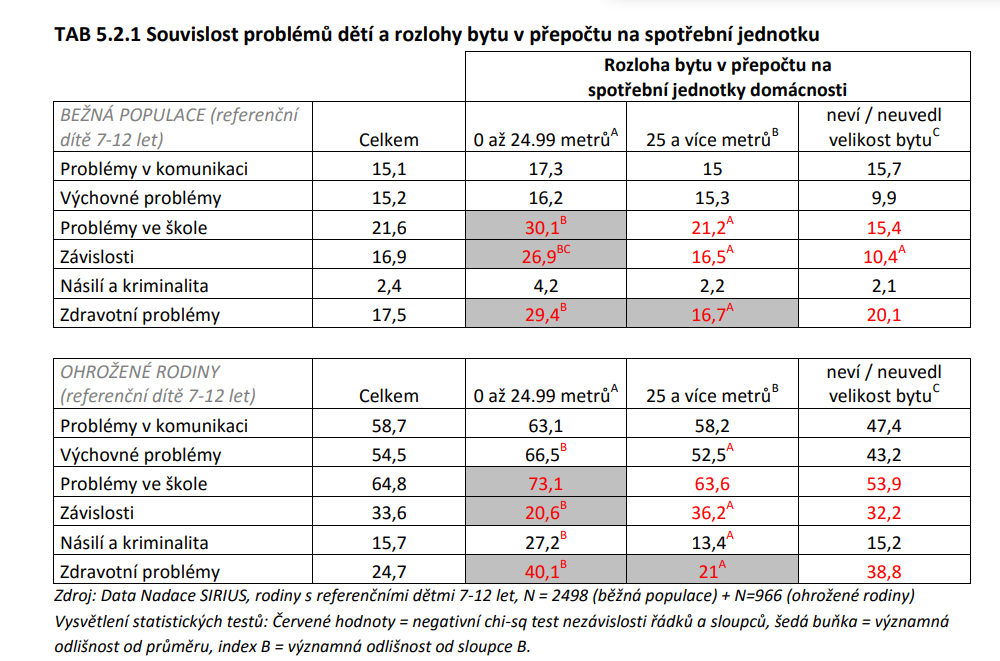 Data Nadace Sirius ukazují, že třetina (32,3 %) českých domácností s dítětem či dětmi ve věku 0-12 let v běžné populaci trpí alespoň jedním z výše sledovaných problémů – velmi malý byt, extrémní zatížení náklady na bydlení a/nebo velmi časté stěhování. Více než 6 % rodin trpí více z těchto problémů. V populaci ohrožených rodin trpí alespoň jedním z těchto problémů takřka polovina rodin (49,2 %), a necelá čtvrtina (23,3 %) trpí více z těchto problémů. 1.4 Děti žijící v sociálně vyloučených lokalitách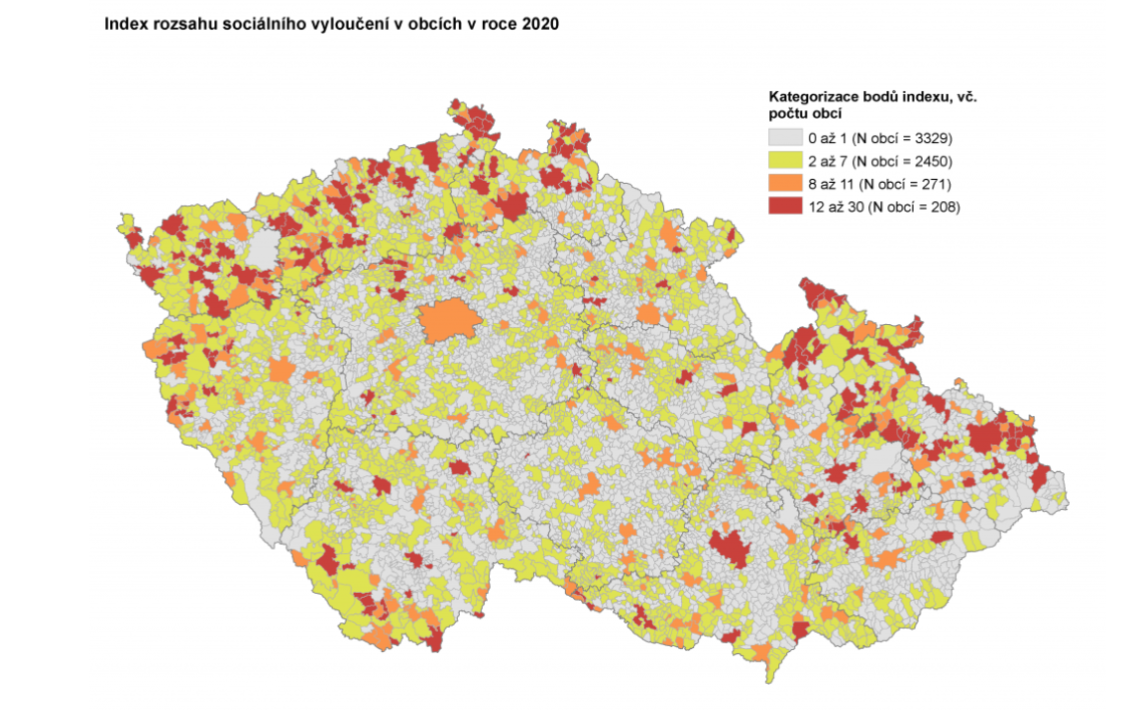 Data z roku 2015 ukazují, že v sociálně vyloučených lokalitách (dále „SVL“) žije v ČR 95–115 tis. lidí, z nichž 41–50 tis. jsou právě děti.  I přes postupnou proměnu si SVL i nadále zachovávají výrazně disproporční zastoupení Romů. Podle Zprávy o situaci romské menšiny za rok 2020, se celkem 28 z 83 škol, které mají vyšší než 30% zastoupení romských žáků, nachází v SVL. Vzdělávání romských dětí se tak částečně i v důsledku územní koncentrace uskutečňuje v silně segregovaném prostředí. Strategie sociálního začleňování 2021–2030, uvádí, že významnou ohroženou skupinou jsou nezletilé děti, obzvláště jedná-li se o skupiny dětí ohrožených ve smyslu § 6 zákona č. 359/1999 Sb., o sociálně-právní ochraně dětí. Místa s vysokou mírou ohrožení dětí se překrývají s místy, kde je vyšší počet sociálně vyloučených lokalit. Situace sociálně vyloučených rodin s dětmi je charakteristická výskytem celé řady vzájemně propojených sociálních problémů (chudoba, materiální deprivace, bytová nouze, předlužení apod.), které celkově destabilizují situaci rodiny.Obrázek č. 1: Index rozsahu sociálního vyloučení v obcích (Agentura pro sociální začleňování) 1.5 Děti pocházející z rodin s nízkými příjmyDětem žijícím v rodinách s nízkými příjmy hrozí chudoba a sociální vyloučení právě z důvodu nedostatku financí v dané domácnosti. Aby bylo možné tuto skupinu dětí kvantifikovat, zahrnujeme do ní rodiny pobírající přídavek na dítě. Ten je základní příjmově testovanou dávkou nezaopatřeného dítěte žijícího v rodině s nižším příjmem. Nárok na přídavek na dítě má nezaopatřené dítě, jestliže rozhodný (čistý) příjem v rodině je nižší než 3,4násobek životního minima rodiny. V roce 2021 pobíralo příspěvek na dítě (PnD) průměrně 117,5 tis. rodin v ČR, přičemž v těchto domácnostech bylo celkem 215,7 tis. dětí ve věku do 18 let. Téměř 66 % příspěvků (určených dětem ve věku do 18 let) bylo vyplaceno ve zvýšené míře (viz tabulka níže).Tabulka č. 2: Průměrný měsíční počet dětí s PnD za rok 2021 (v tis.)Tabulka č. 3: Měsíční výše přídavku na dítě (za rok 2022)V kontextu ČR do této skupiny rodin řadíme zejména:děti žijící v rodině s nízkou pracovní intenzitou či v prekarizovaných pozicicích, děti, jejichž rodiče jsou dlouhodobě nezaměstnaní,děti žijící v rodině zadlužené či v exekuci,děti žijící v rodinách tzv. chudých pracujících.1.6 Děti žijící v náhradní rodinné péči či ústavní péčiV České republice bylo v roce 2018 umístěno v pobytových zařízeních pro děti 8 206 dětí. V posledních letech tato hodnota stagnuje a příliš se nemění. Každoročně je z péče rodičů odebráno přibližně 3 tis. dětí. Tabulka č. 4: Počet dětí, které byly v roce 2018 umístěny v pobytových zařízeních pro děti byl 8 206. (V posledních letech tato hodnota stagnuje a příliš se nemění.)V náhradní rodinné péči (dále „NRP“) bylo v roce 2018 umístěno 19 626 dětí, kdy dominantní formou péče je pěstounská péče vykonávána prarodičem. Od roku 2011 roste počet dětí umísťovaných do náhradní rodinné péče. Tabulka č. 5: Počet dětí umístěných v náhradní rodinné péči v letech 2011–2018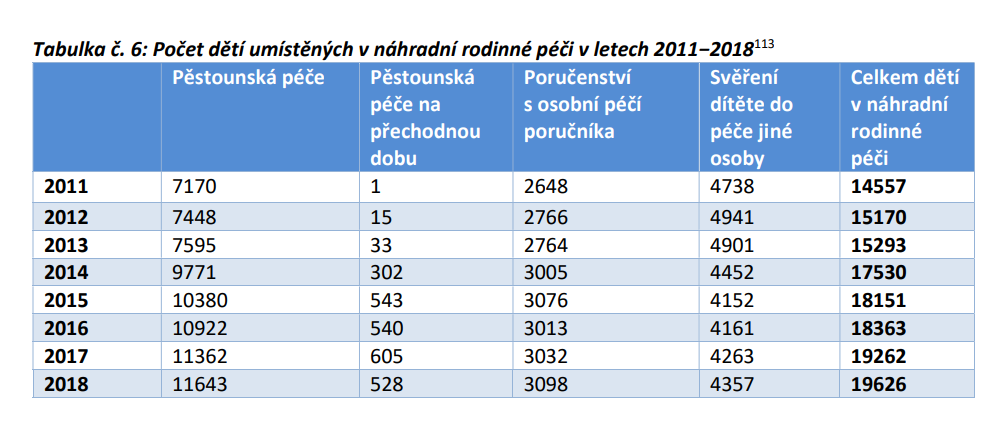 V ČR není rovnoměrně a dostatečně rozvinutá síť preventivních služeb poskytovaných rodinám v nepříznivé sociální situaci zejména terénní a ambulantní formou (nejvýrazněji se projevuje ve strukturálně postižených regionech a na území sociálně vyloučených lokalit), případně preventivní a poradenská činnost poskytovaná OSPOD dle § 10 a 11 zákona o SPOD, prostřednictvím nichž by bylo možné včas zabránit odebrání dítěte. Společně s finančními prostředky určenými pro NRP (36 %) pak tvoří 78 % z celkového objemu financí, které jsou investovány do náhradní péče o děti. Pouze 8 % prostředků je vynakládáno na preventivní služby pro ohrožené děti a jejich rodiny.Probléme je také nedostatečná podpora mladých dospělých lidí, kteří náhradní péči opouštějí z důvodu nabytí zletilosti či plné svéprávnosti (v roce 2017 jich náhradní péči z těchto důvodů opustilo 1 862, v roce 2018 jich bylo 1 930). Samostatnou pozornost by si zasloužily tzv. „děti ulice“, tedy děti, které sice mají v NRP být, ale jsou tzv. na útěku. Tyto děti v „šedé zóně“ potřebují zajistit dostupnost služeb, které by zajistily jejich potřeby – jídlo, spánek apod. bez ohledu jejich status.1.7 Děti žijící v romské minoritěNa základě kvalifikovaných odhadů vyplývajících ze zpráv o stavu romské menšiny v krajích žilo v roce 2020 na území České republiky téměř 250 000 Romů. Z uvedeného celkového počtu Romů představují více než polovinu Romové, kteří nejsou vyloučení z majoritní společnosti. Zbývající část (přibližně 110 000 osob) tvoří Romové, které lze považovat za sociálně vyloučené či sociálním vyloučením ohrožené. V dané oblasti je výrazná nízká připravenost romských dětí na školu v důsledku jejich nízkého zapojení do předškolní výchovy, ale také nízká úroveň připravenosti pedagogických pracovníků na práci s dětmi pocházejícími z odlišného kulturního zázemí. Nedochází tak k vzestupné mobilitě socioekonomicky znevýhodněných dětí, mezi něž patří významný podíl dětí romských. Romské děti mají bohužel také nižší šanci na umístění do náhradní rodinné péče v ČR.Z informací poskytnutých krajskými koordinátory a z výzkumů NNO lze předpokládat, že pandemie Covid 19 dopadla na romskou menšinu ve všech sledovaných oblastech, a ještě více prohloubila sociální vyloučení. Dle vyjádření téměř třetiny dětí dotazovaných v rámci výzkumu Mladé hlasy 2021 se v České republice chováme nespravedlivě k dětem menšinových národností či etnicit. Tento názor byl častěji vyjadřován dotazovanými vyššího věku, u kterých představoval až 41 % odpovědí.1.8 Děti pocházející z přistěhovaleckého prostředí a děti s odlišným mateřským jazykem (OMJ)Děti z přistěhovaleckého prostředí narážejí na jazykové bariéry, potřebují podporu při rozvoj jazykových dovedností i materiální pomoc pro školní výuku, zprostředkování bezplatných volnočasových aktivit a další podporu. Rodiny z přistěhovaleckého prostředí rovněž nezřídka čelí riziku sociálního vyloučení, mají nestabilní pozici na trhu práce a naráží tak na dostupnost adekvátního bydlení.Ve školním roce 2019/20 se vzdělávalo 11 942 dětí-cizinců na MŠ, 26 527 žáků na ZŠ a 9 496 žáků na SŠ, to je celkem 47 965 dětí-cizinců ve vzdělávacím systému. Problém představuje velký propad mezi počty žáků na ZŠ a SŠ. Zatímco v ostatních stupních vzdělávání se počet žáků-cizinců každoročně zvyšuje, jejich počet na středních školách stagnuje. V populaci tak existuje disproporčně velké množství mladých cizinců, kteří zůstávají mimo vzdělávací systém. Podle výkaznictví speciální vzdělávacích potřeb ZŠ z důvodu odlišného kulturního prostředí a jiných životních podmínek (SVP KŽV) bylo ve školním roce 2018/2019 uvedeno v části „speciální vzdělávací potřeby vyplývají zejména z odlišného kulturního prostředí v rodině žáka, malé znalosti kultury české společnosti, omezené znalosti vyučovacího jazyka vč. užívání jiného než vyučovacího jazyka v rodině žáka“ celkem 3 459 dětí, přičemž do kategorie „žáků, jejichž speciální vzdělávací potřeby vyplývají z kombinace více faktorů (např. příslušníci etnických menšin, pokud se v rodině nehovoří vyučovacím jazykem, platí odlišná kulturní pravidla a rodina je sociálně vyloučená) v tomtéž školním roce spadalo 2 357 žáků.Dětí a žáků s odlišným mateřským jazykem (OMJ) je však v českých školách mnohem více, jejich počet však není systematicky sledován. Sledovány jsou pouze počty žáků-cizinců – kategorie, která sleduje národnost žáka, nikoli jeho jazykovou vybavenost. Relevantní skupinou jsou však i žáci s českým občanstvím, kteří nedisponují dostatečnou znalostí (akademického) českého jazyka, např. z důvodu dlouhodobého pobytu rodiny v zahraničí. 1.9 Děti rodičů, kteří mají nižší dosažené vzděláníVzdělávání je v ČR často nástrojem reprodukce nerovností mezi generacemi. Příjmy a majetek rodičů, jejich společenské kontakty a lidský kapitál výrazně zvyšují pravděpodobnost, že jejich dítě dosáhne vysokoškolského vzdělání. A toto vzdělání výrazně zvyšuje šanci, že dobrého příjmu, majetku a sociálních kontaktů dosáhne i samo dítě. V Česku jsou školní výsledky dětí silněji podmíněny sociálním původem než například v Polsku nebo Estonsku – postkomunistických zemích, kde se zlepšují celkové vzdělávací výsledky PISA (Programme for International Student Assessment). České děti ze sociálně slabších rodin dosahují o zhruba 50 až 70 bodů PISA horších výsledků v matematice a čtenářské gramotnosti.1.10 Děti žijící s rodičem se zdravotním postižením Výběrové šetření osob se zdravotním postižením v roce 2018 vykazuje celkem 1 151 900 osob se zdravotním postižením, z toho 13,9 % (160 tis.) je ve svobodném stavu, 47,4 % (546,3 tis.) osob se zdravotním postižením je vdaných/ženatých, 13,8 % (159,2 tis.) je rozvedených a 24,9 % (286,5 tis.) je ovdovělých. Celkem 29,3 % (337,8 tis.) zdravotně postižených osob žije v domácnosti o samotě, 45,4 % (523,1 tis.) osob žije v dvoučlenné domácnosti, a to buď se svým partnerem nebo s jinou osobou, 25,3 % (291 tis.) osob žije v domácnosti o třech či více členech. Ve věkové kategorii 35–49 let žije celkem 40 % zdravotně postižených osob s partnerem a další osobou (ČSÚ 2019). V České republice je okolo 2 800 rodičů s mentálním postižením. Až 40 % dětí bývá z péče těchto rodičů odebráno, často jen na základě mentálního postižení rodiče, nikoliv kvůli zanedbávání péče. Děti žijící s rodičem se zdravotním postižením se často potýkají i s rizikem sociálního vyloučení z běžného života. Rodiče se zdravotním postižením tak mají právo na podporu v průběhu celé doby péče o dítě. Tu může poskytnout zejména orgán sociálně-právní ochrany dětí (OSPOD) či poskytovatelé sociálních služeb (například terénní služby). Může jít například o pomoc při hledání vhodného bydlení, při zajištění stravy, ošacení či pomůcek potřebných pro dítě (kočárek, postýlka apod.) nebo podporu při nácviku rodičovských dovedností. Dítě nesmí být odebráno z péče rodičů kvůli zdravotnímu postižení dítěte nebo jeho rodičů ani proto, že je rodič omezen ve svéprávnosti. V případě, že je to v nejlepším zájmu dítěte, může být svěřeno do péče jiné osoby, případně dočasně do péče specializovaného zařízení. I v tomto případě však mají rodiče právo na kontakt s ním (návštěvy) a právo na poskytnutí podpory, aby mohlo být dítě navráceno do jejich péče. V neposlední řadě je důležité zajišťovat dostatečné kapacity chráněného bydlení. To je jako sociální služba poskytovaná osobám, které mají sníženou soběstačnost z důvodu zdravotního postižení nebo chronického onemocnění, včetně duševního onemocnění, jejichž situace vyžaduje pomoc jiné fyzické osoby. Právě v rámci chráněného bydlení lze rodičům s postižením (zejména v případě mentálního postižení) poskytovat komplexní podporu s výchovou dětí a péčí o domácnost.1.11 Děti se zdravotním postižením (včetně psychického hendikepu) nebo děti vážně nemocné a děti v paliativní péčiData z roku 2018 ukazují, že v České republice žije okolo 117 tis. dětí se zdravotním postižením. Jedná se o 79,6 tis. chlapců a 37,4 tis. dívek. Nejčastějším postižením u školáků byly závažné vývojové poruchy učení, které byly diagnostikovány u 5,8 % všech žáků do 15 let.Počet dětí s postižením lze rovněž vymezit skrze počet příjemců příspěvku na péči, kdy bylo v roce 2020 každý měsíc vyplaceno osobám ve věku od 0–17 let průměrně 15,7 dávek na 1 000 obyvatel. Celkem bylo pro tuto věkovou kategorii vyplaceno každý měsíc průměrně 31,5 tisíc příspěvků. V I. stupni závislosti se jednalo o měsíční průměr 12,2 tisíc vyplacených dávek, v II. stupni o 8,9 tisíc, ve III. stupni o 5,8 tisíc a příspěvek pro nejvyšší stupeň závislosti byl každý měsíc vyplacen průměrně 4,6 tisícům osob mladších 18 let. V České republice bylo k 31. 12. 2020 celkem 15 339 držitelů průkazu osob se zdravotním postižením mladších 18 let, z toho 661 v kategorii středně těžkého postižení, 4 987 v kategorii těžkého postižení a 9 691 v kategorii zvláště těžkého postižení s potřebou průvodce (ČSÚ 2021).Z pohledu přístupu ke vzdělávání údaje ukazují, že ve školním roce 2020/2021 bylo v základních školách 114 108 dětí s potřebou podpůrných opatření z důvodu zdravotního stavu, přičemž 77 % se vzdělávalo v běžných třídách. V MŠ to bylo 11 547 dětí, z nichž se 42 % vzdělávalo v běžných třídách. (Statistická ročenka MŠMT)Ve školním roce 2017/18 byla poskytnuta v pedagogicko-psychologických poradnách péče 104,0 tis. klientů s převažujícím závěrem vyšetření zdravotní postižení, z nichž nejčastějším byly poruchy učení s 68,5% podílem. Speciálně pedagogická centra poskytla péči celkem 88,7 tis. klientům, přičemž nejčastějším převažujícím závěrem vyšetření byly s 38,9 % vady řeči.Specifickou skupinou jsou děti vážně nemocné a zejména pak děti, kterým je poskytována paliativní péče. Tyto děti potřebují komplexní přístup a péči multidisciplinárního týmu, který se nezaměřuje pouze na vlastní nemoc, ale také na kvalitu jejich života. Paliativní péče jako taková je v ČR stále tabuizovaným tématem. O to více, když se jedná o paliativní péči u dětí. Veřejnost není o paliativní péče dostatečně informována, ačkoliv ji ročně využívá cca 3 000 rodin. Rodinám s dítětem se zdravotním postižením se v ČR nedostává komplexního poradenství, které v rámci oblasti rané péče končí ve věku 7 let dítěte. Dále v ČR chybí dostatečné kapacity odlehčovacích služeb i kapacity pro domácí zdravotní péče. Co se týká pohledů samotných dětí, tak zhruba polovina (52 %) dětí dotazovaných v rámci výzkumu Mladé hlasy 2021 si myslí, že je k dětem se zdravotním postižením v České republice přistupováno spravedlivě.1.12 Děti žijící v domácnosti, kde se objevuje látková či nelátková závislost nebo domácí násilíAž 14 % českých dětí doma přihlíží domácímu násilí mezi rodiči nebo čelí agresi namířené přímo proti sobě. Mezi dětmi dotazovanými v rámci výzkumu Mladé hlasy 2021 mělo s násilím v rodině zkušenost 9 %, což představuje pokles oproti hodnotě 14 % zjištěné v předcházejícím výzkumu Mladé hlasy 2017.Dle téhož výzkumu má zhruba polovina dětí ve věku 9–17 let vlastní zkušenost s kouřením cigaret nebo konzumací alkoholu. Až 40 % dětí starších 14 let má mezi svými kamarády či vrstevníky někoho závislého na cigaretách, třetina na alkoholu. Ač v kontextu hodnot zjištěných v předcházejících ročnících výzkumu tyto hodnoty představují klesající trend (v roce 2001 měly s cigaretami zkušenost zhruba tři čtvrtiny dětí, s alkoholem dvě třetiny, v roce 2008 pak v obou případech ještě o jednotky procent více), jsou stále mj. Českým výborem pro UNICEF považovány za alarmující. Stejně lze hodnotit vývoj v oblasti užívání drog. Počet dětí s vlastní zkušeností s drogami poklesl od roku 2008 zhruba na polovinu (15 %), zatímco podíl dětí, které znaly vrstevníka s návykem na drogy představoval v roce 2021 2 % z dotazovaného vzorku oproti 7 % v roce 2001 a nejvyšší zjištěné hodnotě posledních 20 let, 13 % z roku 2008.Dítě, které vyrůstá s v rodině, kde se objevuje závislost, prožívá zcela jiné dětství než ostatní děti. Závislí rodiče mívají sklon buď k nadměrné přísnosti, nebo přílišnému ochranitelství, popř. se mohou oba uvedené extrémy střídat.  U dětí tak vznikají častější poruchy chování, děti mají neuspokojivý školní prospěch, je u nich zaznamenán vyšší výskyt depresí a sebevražedných tendencí. Se závislými rodiči a jejich dětmi pracují nejčastěji pracovníci kontaktních center a dále pak pracovníci ambulantních, substitučních a doléčovacích center. Pozornost a odbornou pomoc je však nutné poskytovat i dětem, které se samy dopouštějí patologického jednání jako je užívání návykových látek, trestná činnost apod. V oblasti nelátkových závislostí je systematicky zmapovaná pouze oblast hazardního hraní, kdy se výskyt patologického hráčství vykytuje zhruba u 5,7 % dospělých osob (510 tis. osob) a v pásmu vysokého rizika ohrožení je 1,4 % dospělé populace (120 tis. osob). Mezi nejčastější typy hazardního hraní patří v ČR hraní číselných a okamžitých loterií. V poslední době rovněž narůstá riziko on-line hraní, a naopak dochází k mírnému poklesu u technických her (automaty), ač v mezinárodním srovnání patří ČR stále k zemím s velmi vysokou nabídkou technických her. Ve věkové skupině 15–19letých je gamblerstvím ohroženo zhruba 13 tis. osob, a to zejména 16letých chlapců preferující kurzové sázení. 16letí studenti jsou dále ohroženi tzv. gamingem (hraní počítačových her), přičemž 28 % 16tiletých studentů hraje počítačové hry denně. 42 % studentů tráví na internetu 4 a více hodin. (Úřad Vlády 2019: 13).1.13 Děti, které jsou obětí týrání, zneužívání či zanedbávání a děti v roli obětí jiných trestných činů (páchaných i mimo domácnost)V roce 2020 bylo týraných, zneužívaných a zanedbávaných dětí celkem 3 698 chlapců a 3 841 děvčat. Jednalo se o tělesné a psychické týrání dětí, sexuální zneužívání, dětskou pornografii a prostituci a o zanedbávání. Důležité je upozornit, že toto jsou pouze případy v rámci sociálně právní ochrany dětí.  V roce 2019 bylo týraných, zneužívaných a zanedbávaných dětí celkem 4 494 chlapců a 4 759 děvčat. Ačkoliv došlo k meziročnímu poklesu, odborníci upozorňují, že ve skutečnosti došlo ke zvýšení počtu ohrožených a týraných dětí, ne čemž se významně podílela i epidemie COVID-19. Pandemie způsobila spolu s uzavřením škol, výukou na dálku, zrušením kroužků, izolací a omezením kontaktu s vrstevníky pro děti velký stres. V některých rodinách se situace zhoršila a přibylo domácího násilí.Tabulka č. 6: Počet týraných, zneužívaných a zanedbávaných dětí v roce 2020Jedním z práv, která jsou v Úmluvě o právech dětí deklarována, je právo dětí na ochranu před násilím. Formou násilí jsou i fyzické tresty, ke kterým je česká společnost poměrně tolerantní. Zamezení používání tělesných trestů ve výchově lze chápat jako primární prevenci násilí na dětech. Současný trend ve většině rozvinutých zemí je postavit tělesné tresty na roveň týrání dětí. Tělesné tresty z pohledu výchovy nejsou dobrým pedagogickým prostředkem, faktorů ovlivňujících jejich užívání je mnoho, obvykle jsou spíše důsledkem nezvládnutí problematické situace ze strany rodiče (vyčerpanost, konflikty ve vztahu apod.). Vysoká tolerance české společnosti k fyzickým trestům vychází z toho, že většina dospělých má z dětství zkušenost s tělesným trestáním a tyto vzorce nyní aplikuje na své vlastní děti. Tělesné tresty však představují riziko pro bezpečný vývoj osobnosti dítěte, následky se projevují jak ve formě traumatických zážitků, tak i naplňováním přenosu násilí z generace na generaci. Cílem zákazu fyzických trestů dětí není perzekuce rodičů, ale spíše změna celkového postoje společnosti k fyzickým trestům a násilí na dětech. Studie jak ve Švédsku, kde byly tělesné tresty zakázané již v roce 1979, tak v Německu a dalších zemích ukázaly, že zákon vedl ke snížení používání násilí na dětech – státy s nižší tolerancí k tělesným trestům ve výchově vykazují nižší statistiky úmrtí dětí v důsledku špatného zacházení. 1.14 Děti, které mají nezletilou matku či otce nebo jsou samy nezletilou matkouPočet živě narozených dětí matkám do 18 let činil v roce 2020 celkem 1 204 dětí. Dle Zákona č. 109/2002 Sb. o výkonu ústavní výchovy nebo ochranné výchovy ve školských zařízeních a o preventivně výchovné péči ve školských zařízeních a o změně dalších zákonů mohou být do ústavní výchovy umístěny i nezletilé matky s dětmi. V praxi v České republice ovšem většina zařízení nemá možnost ubytovat dívku s dítětem. Z výročních zpráv diagnostických zařízení s programem pro matky s dětmi je zřejmé, že nadále je běžná praxe, kdy u nezletilé matky soud rozhodne o obligatorní péči, ne však u dítěte, kde předpokládá subsidiárně ve znění novely občanského zákoníku, že je funkce naplněna. Tato právní praxe vytváří značný problém v naplňování práv otců uvedených v rodném listě a korekci proporcí nároků.“V ČR dosud bohužel chybí systém podporovaného bydlení s doprovázejícími službami, které by podpořily (nejen) nezletilé osoby v rodičovské roli a eliminovaly rizika rozpadu rodiny skrze odebrání narozeného dítěte z rodiny.1.15 Děti, které mají rodiče ve výkonu trestu odnětí svobody ve vězniciJedná se o zhruba 30–40 tisíc dětí, přičemž 25 092 dětí žije oddělené od svého otce, 33 006 postrádá matku. Děti mohou žít s uvězněnou matkou nejdéle do 3. roku života. Tyto děti jsou často citově deprivované, stigmatizované, odsuzované, trpí odloučením od rodiče, většina z nich žije ve velké chudobě a jsou nezřídka ohrožené ve svém psychickém i fyzickém vývoji. Říká se jim neviditelné oběti nebo zapomenuté děti, protože jsou společností i odborníky opomíjeny a chybí pro ně specifická podpora a péče. Tyto děti čelí stigmatizaci, odmítání a odsuzování a přesto, že samy trestný čin nespáchaly, nesou trest. Trpí odloučením od rodiče a velmi omezenou možností kontaktu s ním. Většina z nich žije v nejistotě a obavách, které ohrožují jejich zdárný vývoj, wellbeing a možnost naplnit svůj životní potenciál. Výzkumný projekt MUNI Rodičovství za mřížemi – prozkoumá, jak odchod rodiče do vězení ovlivní život a prospívání dítěte. První výsledky ukazují, že děti souzených rodičů jsou výrazně traumatizované, zažívají nejistotu a obavy o vlastní budoucnost, dostávají se do sociální izolace, nezřídka přestávají navštěvovat kroužky a uzavírají se doma.Organizace Český helsinský výbor, nově i Romodrom – spolupracuje s nadací COPE-evropská síť, snaží se pomoci dětem vězněných rodičů.1.16 Děti, které předčasně ukončují školní docházku (tzn. s nedokončeným základním vzděláním) Z posledních dat MŠMT vyplývá, že ve školním roce 2019/2020 ukončilo povinnou školní docházku 88 737 žáků, z toho 4 230 s nedokončeným základním vzděláním. V daném školním roce tak nedokončilo základní vzdělání necelých 5 % žáků a na podobné hodnotě (mezi 5–6 %) se pohybují i statistiky z minulých let. Jako nejvíce rizikový se jeví 8. ročník, ve kterém předčasně ukončí základní vzdělání největší procento žáků.Z pohledu regionálního rozložení nedosáhlo ve školním roce 2019/2020 základního vzdělání nejvíce dětí z Ústeckého kraje (18,5 % z celkového počtu žáků, kteří nedosáhli základního vzdělání) a Moravskoslezského kraje (13,6 % z celkového počtu žáků, kteří nedosáhli základního vzdělání). Výzkumy potvrzují, že napříč ČR panují silné regionální nerovnosti, které jsou ovlivněny především socioekonomickým statusem rodiny a zázemím, ve kterém dítě vyrůstá. Dlouhodobě se nejvíce odchyluje již zmíněný Ústecký kraj a dále Karlovarský. Negativní odchýlení těchto dvou krajů lze rovněž pozorovat v mezinárodním šetření PISA 2015. Silné regionální rozdíly rovněž potvrzuje další mezinárodním šetření TIMSS 2019, ve kterém nejhorších výsledků dosahují především děti z Ústeckého, Karlovarského, Moravskoslezského, Olomouckého a Královehradeckého kraje, ve kterých dosahuje více jak 1/4 žáků slabých výsledků v matematice a více jak 1/5 slabých výsledků v přírodovědě. Ostatní kraje dosahují průměrných či nadprůměrných hodnot.2. Analytická částKapitola obsahující popis aktuální situace dětí v nouzi. Byla využita dostupná statistická data, výstupy realizovaných výzkumů, strategické a koncepční materiály. Nejprve jsou uvedeny obecné statistiky, následně je věnována pozornost jednotlivým oblastem Záruky pro děti. 2.1 Obecné statistikyPodle mezinárodních statistik patří ČR k zemím s nejnižší mírou ohrožení příjmovou chudobou vůbec i nízkou mírou absolutní chudoby rodin s dětmi. Přitom však platí, že příjmová i absolutní chudoba narůstá a jsou jimi více ohroženy domácnosti se třemi a více dětmi, domácnosti sólo rodičů, domácnosti s nižším dosaženým vzděláním a domácnosti, jejichž nejmladší nezaopatřené dítě má mezi 6–17 roky. Míra ohrožení příjmovou chudobou dosahovala v roce 2020 hodnoty 9,5 %, což představuje 992 tisíc osob. Děti ve věku do 18 let jsou však ohroženy více, týká se totiž 11,1 % z nich. Problémem je stále tzv. tvrdá chudoba, která se týká domácností, jejichž příjem po odpočtu nákladů na bydlení je nižší než hodnota jejich životního minima a nedostačuje tak zcela na zajištění základních životních potřeb – od roku 2009 se tento podíl snížil z 3,0 % na 1,8 %. Vyšší koncentraci ohrožených skupin tvrdou chudobou najdeme opět mezi domácnostmi, které jsou vystaveny vyššímu riziku příjmové chudoby, tj. mezi domácnostmi se třemi a více dětmi, v rodinách sólo rodičů, v domácnostech nezaměstnaných a s nízkým vzděláním jejich členů. V roce 2020 bylo celkem 32,4 % rodin sólo rodičů ohroženo chudobou, oproti 5,5 % rodin se dvěma dospělými a jedním dítětem a 6,8 % rodin se dvěma dospělými a dvěma dětmi. Relativní riziko chudoby u rodin s jedním rodičem dle dat z roku 2019 odpovídá hodnotě 3.0 vůči celé populaci a 4.1 vůči rodinám s dvěma rodiči. Tyto hodnoty převyšují průměr zjištěný napříč 27 členskými zeměmi Evropské unie (2.0, 2.1) (Eurostat, 2019). Chudobou jsou v ČR ohroženy také děti, které žijí v rodině, která se stará dlouhodobě o nemocného člena rodiny (rodič, dítě), nebo člena se zdravotním postižením. Rodina obvykle přichází o jeden příjem, protože rodič se stává pečující osobou. Rodiny mohou zažádat o příspěvek na péči, jehož smyslem však není kompenzovat ztrátu tohoto příjmu, ale má kompenzovat vyšší náklady rodiny, které jsou vyvolané potřebou speciální péče. Tyto rodiny jsou proto často odkázáni pouze na jeden příjem, obdobně jako rodiny sólo rodičů. V roce 2020 v České republice došlo k poklesu v HDP na obyvatele o 5,8 %. Na základě tohoto poklesu předpokládá modelová studie výzkumného centra UNICEF – Innocenti nárůst míry dětské chudoby přibližně o 17 %, celkově tedy nárůst z 11 % na 12,9 % dětí žijících v chudobě. To znamená nárůst o přibližně 35 000 dětí.Z hlediska socioekonomického byly v roce 2020 chudobou ohroženy zejména domácnosti bez příjmů ze zaměstnání (52,9 %), případně ostatní neaktivní osoby (14,3 %) a důchodci (14,9 %). Vzhledem k formě užívání bytu či domu byly mnohem více ohroženi chudobou nájemníci (23,1 %) než vlastníci (6,8 %). V roce 2020 došlo ke zhoršení situace zejména u nájemníků (oproti roku 2019 nárůst míry ohrožení o 2 p.b.) a rodičů samoživitelů (nárůst o 1,6 p.b.), naopak u důchodů došlo k meziročnímu poklesu míry ohrožení chudobou o 1,8 p.b..Problém pracující chudoby je úzce spojen s podílem nízkopříjmových zaměstnanců. Ten v ČR v roce 2018 činil 15,2 %, přičemž podíl žen byl 19,4 % a podíl mužů 11,4 %. V EU byl v roce 2018 podíl výdělků pod hranicí chudoby u žen 18,2 %, u mužů 12,5 %. Jednou z nejvíce ohrožených skupin z hlediska chudoby a sociálního vyloučení jsou Romové. Jak uvádí šetření Agentury EU pro základní práva, až 58 % Romů v ČR bylo v roce 2016 ohroženo příjmovou chudobou. Ve srovnání s mírou příjmové chudoby obecné populace za rok 2016 (9,7 %) byli Romové vystaveni riziku chudoby šestkrát častěji. Klíčovým dokumentem v této oblasti je Strategie sociálního začleňování 2021–2030, jako národní dokument zastřešující hlavní oblasti významné pro sociální začleňování osob sociálně vyloučených a ohrožených sociálním vyloučením. Romové patří podle Strategie sociálního začleňování 2021–2030 mezi nejohroženější skupiny z hlediska chudoby a sociálního vyloučení. V roce 2018 byla více než polovina Romů (53,2 %) ohrožena příjmovou chudobou. Zároveň nejvyšší míru ohrožení příjmovou chudobou nebo sociálním vyloučením vykazují dle EU-SILC kraje s nejvyšší nezaměstnaností – v Ústeckém kraji 20,5 % a v Moravskoslezském kraji 16,3 %. V roce 2020 bylo materiální deprivací výrazně ohroženo 5 % všech osob. Z nejčastěji jmenovaných položek si rodiny nemohly dovolit neočekávaný výdaj ve výši 12 tisíc korun, tam se jednalo o 19,5 % domácností, nebo si nemohly dovolit týdenní dovolenou mimo domov (18,7 %), jíst obden maso (4,1 %) nebo dostatečně vytápět byt (2,2 % pro rok 2020). S nedostatečnými příjmy souvisí rovněž problematika zadluženosti a následných exekucí, které v roce 2020 postihovaly 720 tisíc osob (v roce 2019 šlo o 783 tisíc osob). V roce 2019 mělo tři a více exekucí 474 tisíc obyvatel. Podíl dětí na celkové exekuci činil v roce 2019 v průměru 0,4 %. Podíl osob ve věku 18 až 29 let byl v průměru v tomto roce 11,6 %. Z analýzy Institutu prevence a řešení předlužení plyne, že v roce 2020 byl v ČR podíl osob starších 15 let v exekuci 8 % a průměrná jistina na jednu osobu pak činila 441 tis. Kč.  Průměrný věk českého dlužníka v exekuci je 43 let. Alarmující je vysoký počet nejmladších dlužníků, u kterého je však v posledních letech sledován pokles (2 220 k 11. listopadu 2020). Data k říjnu 2021 ukazují, že v České republice se vyskytuje celkem 1 723 nezletilých osob, které se nacházejí v exekuci, z toho více než 1000 mladších 15 let, celkový počet exekucí proti nezletilým činil 2 171.V mezinárodním srovnání lze sledovat podporu rodin státem prostřednictvím tří pilířů – přes daňové slevy a úlevy, přes přímou sociální podporu a také přes veřejné služby jako je např. sociální bydlení či kvalitní a finančně dostupné služby předškolní či rané školní péče. V mezinárodním srovnání jsou výdaje na peněžní transfery rodinám s dětmi v ČR mírně nad průměrem EU (1, 35 % HDP), jelikož v roce 2017 dosáhly 1,44 % HDP. Dávková podpora rodin je však velmi výrazně koncentrovaná do podpory rodin s dětmi do 4 let věku. V roce 2020 bylo vyplaceno celkem 38,5 mld. Kč rodinám s nejmladšími dětmi formou rodičovského příspěvku (z celkových 47,7 mld. Kč transferu na dávky státní sociální podpory) a 10,6 mld. Kč peněžité pomoci v mateřství (z celkových 55,2 mld. Kč na dávky nemocenského pojištění). Výdaje na ošetřovné dosáhly v roce 2020 výše 779,6 mil. Kč. Výdaje na tuto dávku byly výrazně ovlivněny výplatou tzv. krizového ošetřovného z důvodu uzavření škol. Ve srovnání s prosincem roku 2019 se zvýšily o 625,9 mil. Kč.ČR má nyní nejvyšší podíl výdajů na daňové slevy rodinám na HDP (0,94 % HDP v roce 2017) mezi zeměmi OECD. Podíl výdajů na daňové slevy se v ČR dlouhodobě navyšoval, v roce 2007 se jednalo o 0,43 %, v roce 2015 pak o 0,87 % HDP.  Oproti tomu šlo v roce 2010 pouze 0,51 % HDP na podporu vzdělávání a služeb pro rodiny s dětmi (tj. oblast předškolní péče, družiny, školní kluby, mimoškolní aktivity a další), zatímco průměr zemí OECD se pohyboval na úrovni 0,87 % HDP. V roce 2013 a 2014 v ČR došlo ke zvýšení na 0,57 % HDP a v zemích OECD na hodnotu 0,94 % HDP, v roce 2017 šlo o 0,54 %. V zemích OECD je výrazným trendem rodinných politik investování do vzdělávání a rozvoje služeb pro rodiny. 2.2 Oblast přístupu ke vzděláváníZákladním předpokladem kvalitního a fungujícího vzdělávacího systému je umožnit každému jednotlivci maximálně rozvinout jeho vzdělávací potenciál a zajistit dobrou dostupnost a prostupnost všech stupňů škol. Kvalita předškolního a základního vzdělávání napomáhá ke snižování sociálních rozdílů, a naopak nekvalitní vzdělání, které není široce dostupné, tyto rozdíly prohlubuje. Investice do kvalitního a široce dostupného počátečního vzdělávání tak představují velké úspory budoucích sociálních výdajů. V situaci, kdy se v ČR chudoba dědí z generace na generaci, představuje možnost dítěte pobývat v dětském kolektivu v MŠ či jiném předškolním zařízení důležitý nástroj prevence budoucího sociálního vyloučení a chudoby. Novela zákona č. 561/2004 Sb., o předškolním, základním, středním, vyšším odborném a jiném vzdělávání (školský zákon) zavedla od září 2017 povinné předškolní vzdělávání dětí, které před začátkem školního roku dosáhnou 5 let věku. Povinné předškolní vzdělávání je bezplatné. Primárně se plní v mateřské škole v rozsahu 4 hodin denně. Zákon umožňuje také individuální předškolní povinné vzdělávání. Cílem je zabezpečit úspěšný nástup všech dětí do základního vzdělávání. Podle zjištění ČŠI se však do povinného předškolního vzdělávání nepodařilo zapojit asi 3 % dětí, které se zapojit měly, „Často jde právě o děti, pro něž by bylo předškolní vzdělávání nejvíce přínosné, protože pochází ze sociálně a ekonomicky znevýhodněného prostředí, které na jejich potřeby ve vzdělávání nedokáže adekvátně reagovat.“Od září 2018 umožňuje novela školského zákona přednostní přijetí dětí starších 3 let do spádové mateřské školy, a to za podmínky, že mají místo trvalého pobytu v příslušném školském obvodu s tím, že příslušná obec musí zajistit podmínky pro jejich vzdělávání. Není však nijak ošetřena situace dětí z rodin, které nemají faktické bydliště shodné s trvalým bydlištěm či které se často stěhují. Oblast služeb péče a vzdělávání dětí v předškolním věku se však stále potýká s nedostatečnou nabídkou kvalitních, finančně a místně dostupných služeb, které by odpovídaly přáním rodičů. ČR je rovněž dlouhodobě kritizována ze strany Evropské komise za nedostatečné zajištění služeb pro předškolní děti. Český právní řád reguluje poskytování služeb péče o předškolní děti v mateřských školách (MŠ), v dětských skupinách (DS) a poskytování služeb na základě živnostenského oprávnění. Tato zařízení se mezi sebou mimo jiné liší především věkem přijímaných dětí (v DS již od 6-ti měsíců, MŠ zpravidla od tří, ale i od dvou let), počtem dětí na pečující osobu (v DS výrazně méně dětí, což souvisí i s jejich nižším věkem), požadovanou kvalifikací pečujících osob a hlavním zaměřením (MŠ jako vzdělávací instituce). Služby se liší také z hlediska zřizovatele a zastřešujícího rezortu.Fakt, že jsou služby péče o děti organizovány prostřednictvím několika rezortů – MŠ jsou v gesci MŠMT, dětské skupiny v gesci MPSV a služby poskytované na základě živnostenského oprávnění v působnosti MPO, je překážkou pro mapování dostupnosti služeb péče o děti. Dostatečnost kapacity MŠ lze částečně hodnotit na základě počtu odmítnutých žádostí do mateřských škol (viz výše), vývoj počtu dětských skupin jako reakci na poptávku sleduje MPSV. Služby poskytované na základě živnostenského oprávnění (soukromá zařízení) nejsou z hlediska kapacity služeb předškolní péče MPO sledovány. Služby péče o děti poskytované v souladu s předpisy obecné povahy rovněž nejsou sledovány.Ve školním roce 2020/2021 bylo v MŠ celkem 357 598 dětí, zároveň odmítnuto bylo celkem 38 953 žádostí o umístění dítěte do MŠ, což je více než pětina z celkového počtu. Ve školním roce 2017/2018 to bylo 33 237 žádostí. Nejvíce odmítnutých žádostí ve školním roce 2020/2021 se týkalo dětí mladších 3 let (24,8 %). Výpočet přesného počtu chybějících míst v mateřských školách ztěžuje fakt, že rodiče mohou podávat pro přijetí dítěte do mateřské školy více žádostí a výsledné počty skutečně nepřijatých dětí nejsou evidovány. Šance na přijetí dítěte mladšího 3 let do MŠ se významně liší podle regionů a lokálního přetížení sítě MŠ.  Ve školním roce 2019/2020 byl v MŠ největší podíl dětí ve věku 5–6 let (28,6 %), dále 4-5 let (27,8 %), následně děti 3–4leté (25,9 %) a dětí mladších 3 let bylo 11,8 % (v přechozím školním roce 12,5 %). MŠ rovněž navštěvovalo 5,8 % dětí starších 6 let.Počet dětských skupin od přijetí zákona č. 247/2014 Sb., o poskytování služby péče o dítě v dětské skupině neustále narůstá, v roce 2021 bylo evidováno více než 1 180 těchto zařízení s kapacitou více než 15,5 tisíc míst pro děti. Dne 31. srpna 2021 podepsal prezident republiky novelu zákona o dětských skupinách, jejíž účinnost je od 1. října 2021 a jejímž hlavním cílem je zavedení systému národního financování dětských skupin. Změny v zákoně vycházejí z dosavadní praxe dětských skupin a mikrojeslí. Klíčové pro novelu bylo zavedení stabilního financování ze státního rozpočtu po ukončení podpory z Evropského sociálního fondu (ESF), které končí během první poloviny roku 2022. Způsob financování i výše příspěvku je stanoven tak, aby provozovatelé měli finanční jistotu a rodiče dostupnou kvalitní službu péče o děti, zejména o děti mladší tří let.Ve školním roce 2010/2011 bylo v rejstříku škol a školských zařízení k 30. září 2010 zapsáno celkem 4 788 veřejných MŠ a jejich kapacita dosahovala 350 363 míst. Ve školním roce 2020/2021 bylo v rejstříku škol a školských zařízení k 30. září 2020 zapsáno celkem 4 908 veřejných MŠ a jejich kapacita dosahovala 393 861 míst. Za deset let se tak zvýšil celkový počet veřejných MŠ zapsaných v rejstříku o 120, tj. o 2,5 % a celková kapacita veřejných MŠ se zvýšila o 43 498 míst, tj. o 12,4 %. Počet soukromých MŠ za stejné období vzrostl ze 126 na 404 zařízení a zvýšil se tak téměř 4x. Nevýhodou služeb poskytovaných na základě živnostenského zákona je jejich finanční nedostupnost a lokální a regionální nevyváženost. Výše úplaty za místo v soukromé MŠ byla ve školním roce 2019/2020 průměrně 5 032 Kč.Další důležitou oblastí, na kterou je třeba cíleně zaměřit pozornost, je oblast včasné péče pro děti do 3 let věku z rodin, které se potýkají se socioekonomickým znevýhodněním. Ve vztahu k dětem ze socioekonomicky znevýhodněných rodin se efektivita intervence výrazně zvyšuje vlivem intenzivní péče od raného věku dítěte. V právních předpisech ČR nejsou pro děti do 3 let věku, které z takových rodin pochází, zakotveny žádné podpůrné či vzdělávací aktivity. Stávající systém zajišťuje podporu a komplexní poradenství pouze rodinám s dětmi se zdravotním postižením, a to především prostřednictvím služeb rané péče, tedy v oblasti poskytovaní podpory dítěti a rodičům dítěte ve věku do 7 let, které má zdravotní postižení, nebo jehož vývoj je ohrožen v důsledku nepříznivého zdravotního stavu. Pokud dítě onemocní (rozvine se nemoc/stane se úraz) později, rodina tuto péči nedostává. Zmíněná podpora nezahrnuje podporu pro děti sociálně znevýhodněné. Rodiny s dítětem do 3 let mohou využívat sociálně-aktivizační služby (SAS) pro rodiny s dětmi (zakotvené v zákoně o sociálních službách), které svým obsahem také patří do oblasti včasné péče. V některých krajích jsou však nedostatečné kapacity těchto služeb (týká se zejména hl. města Praha a Jihočeského kraje). Vzhledem k ekonomickým a sociálním dopadům pandemie Covid-19 se bude nesoulad mezi potřebnými a skutečnými kapacitami SAS v budoucnu prohlubovat.    K 1. září 2016 nabyla účinnosti novela školského zákona (zákon č. 82/2015 Sb.), která nastavila jasná pravidla nárokové podpory při vzdělávání žáků se speciálními vzdělávacími potřebami a žáků nadaných. I přes problémy, které zavedení změn provázely, je zřejmým pozitivem skutečnost, že se dětem dostává podpory předvídatelným způsobem a krytí nákladů s podporou spojených je garantováno do výše stanovené prováděcím předpisem. Rovněž k 1. lednu 2021 nabyla účinnosti vyhláška č. 606/2020 Sb., kterou se mění vyhláška č. 27/2016 Sb., o vzdělávání žáků se speciálními vzdělávacími potřebami a žáků nadaných. Vyhláška upřesňuje postupy implementace změn pro posílení vzdělávání dětí, žáků a studentů se speciálními vzdělávacími potřebami ve školách hlavního vzdělávacího proudu prostřednictvím nárokových podpůrných opatření garantovaných státem na základě doporučení školního poradenského pracoviště. Podpůrná opatření jsou svázána s normovanou finanční náročností, která je jednotná pro celé území ČR. Škola tak získává finanční prostředky na zajištění poskytování podpůrných opatření ke vzdělávání žáka. Další důležitou změnou v roce 2016 byla rozsáhlá úprava Rámcového vzdělávacího programu pro základní vzdělávání (dále „RVP ZV“). Odstraněna byla příloha RVP, která upravovala vzdělávání žáků s lehkým mentálním postižením (LMP) a byla využita při konstrukci sjednocujícího kurikula. Ke dni 1. března 2016 vstoupil upravený RVP ZV v platnost. Na základě sjednocujícího kurikula bylo podpořeno jak sjednocení podmínek vzdělávání pro všechny žáky základní školy, tak individualizované vzdělávání žáků využívajících podpůrná opatření pro žáky se speciálními vzdělávacími potřebami, včetně možnosti úpravy vzdělávacího obsahu od třetího stupně podpory, včetně stanovených minimálních úrovní očekávaných výstupů ze vzdělávání z důvodu mentálního postižení. Dlouhodobé výzkumy, národní strategie a mezinárodní dokumenty rovněž shodně identifikují v rámci oblasti vzdělávání v ČR jako problematické vzdělávání romských žáků. Účast romských dětí na předškolním vzdělávání je dlouhodobě nízká. Ve školním roce 2018/2019 bylo dle kvalifikovaných odhadů MŠMT v celkovém počtu (125 498) dětí plnících povinný předškolní ročník 3,57 % romských dětí, což je podíl, který je mírně nižší než zastoupení romských dětí v základních školách (3,7 %). Oproti tomu podíl romských dětí účastnících se předškolního vzdělávání v nepovinných ročnících MŠ byl v roce 2018/2019 pouze 1,37 %. Dle kvalifikovaných odhadů za školní rok 2018/2019 (MŠMT) se 20,1 % romských žáků vzdělávalo v 70 základních školách (běžných a speciálních), které měly podíl romských žáků 50 % a více ze všech žáků na škole. Podíl romských žáků vzdělávaných v segregovaných školách se oproti školnímu roku 2017/2018 mírně snížil (v roce 2017/2018 byl 22,1 %). Mezi nejčastější příčiny vzniku segregace romským dětí ve vzdělávání patří segregace v bydlení, kdy SVL představují její jasně definovanou podobu (počet romských dětí ve spádové škole roste); nečinnost nebo nevhodný zásah zřizovatele (např. nevhodným nastavením školských obvodů); neochota a nevstřícnost části neromských rodičů k společnému vzdělávání (tzv. “white flight”, odchod neromských žáků na jiné školy s nízkým podílem romských žáků); neochota/nepřipravenost včetně obav ze vzniku segregovaného prostředí a ztráty prestiže některých škol přijmout romské děti (např. účelové vstupní testy, nepřipravenost učitelů na práci s heterogenním kolektivem, předsudky ze strany učitelů a na druhé straně vstřícnější přístup k romským žákům na školách s jejich vyšším zastoupením126); umisťování žáků se SVP nebo vyšší mírou podpory do segregovaných škol, které jsou označeny jako ty, které s těmito žáky “umí pracovat”; a neexistence systémového řešení a podpory ze strany státu (např. stanovisko MŠMT k segregovaným školám). Dle kvalifikovaných odhadů MŠMT ve školním roce 2018/2019 tvořili romští žáci až 29,1 % všech žáků základních škol vzdělávaných v programech pro žáky s LMP, tzn. v RVP ZV LMP a v Rámcovém vzdělávacím programu se sníženými nároky na výstupy ze vzdělávání z důvodu mentálního postižení (dále jen “RVP ZV UV”). Počet romských žáků vzdělávaných podle RVP ZV LMP se sice oproti roku 2017/2018 snížil (z 39,0 % na 36,7 %), ale naopak podíl romských žáků vzdělávaných podle RVP ZV UV vzrostl z 24,7 % na 27,5 %. Další skupina dětí, které potřebují specifickou podporu při vstupu do vzdělávacího systému jsou děti z cizojazyčných rodin (např. ukrajinských nebo vietnamských, ale i romských). Zvláštní zřetel v rámci vzdělávání mohou vyžadovat také děti ve střídavé péči, které se pravidelně pohybují mezi dvěma domácnostmi nebo děti žijící v péči svých prarodičů, kteří nemají dostatečné kompetence podpořit děti s přípravou do školy.Průběžné vyhodnocování implementace zavedených změn ukazuje, že podpora je efektivně využívána zejména v případě dětí se zdravotním postižením. Naopak u dětí, které ve vzdělávání znevýhodňuje jejich sociální status a chudoba, žádnou výraznější změnu zatím pozorovat nelze. Podpůrná opatření určená právě těmto dětem nejsou dostatečně využívána. Nerovnosti se nadále projevují vysokým počtem předčasných odchodů ze základního vzdělávání, počty dětí, které po ukončení povinné školní docházky nepokračují ve vzdělávání a dětí, které opustily střední školu. Zcela zásadní pro rozvoj a podporu ohrožených dětí je účinná spolupráce rodiny a školy. Škola podporuje socializační funkci, kterou primárně plní rodina. Školy a školská zařízení nemají dosah na rodiče a rodiny žáků, resort školství může populaci rodičů žáků ovlivňovat jen nepřímo. Propojení školy a rodiny je možné podpořit využitím vnitřních (např. školní poradenské pracoviště, sociální pedagog, školní sociální pracovník, školní psycholog apod.) i vnějších (sociální služby, osoby pověřené výkonem SPOD, sociální pracovníci obcí, rodinná a mateřská centra, speciálně-pedagogická centra, pedagogicko-psychologické poradny, neformální a dobrovolnické služby apod.) Z tohoto důvodu je nutné podporovat meziresortní spolupráci a účinné zapojení všech relevantních aktérů v území do řešení případných potřeb dětí a rodin, resp. škol, v oblasti vzdělávání.  Nástroje prevence a řešení následků předčasných odchodů ze vzdělávání by měly směřovat zejména ke snížení prahu přístupu ke vzdělávání u dětí se sociálním znevýhodněním. Intervence v oblasti vzdělávání by tak měla primárně spočívat v rozvoji měkkých motivačních a podpůrných programů pro děti i jejich rodiče, a to s využitím alternativních přístupů ke vzdělávání založených na komunitním přístupu. Prostřednictvím nich může být postupně zvyšována motivace ke vzdělávání a k prodloužení vzdělávací dráhy u dětí s využitím pozitivních vzorů (vzdělávání by nemělo být spojováno výhradně s prostředím škol, je důležité jej přirozeně přesunout i do prostředí vyloučených komunit). Potenciál ke zvýšení motivace ke vzdělávání mají programy volnočasového a zájmového vzdělávání pro děti zaměřené na jejich všestranný rozvoj a stimulaci jejich přirozeného zájmu o vědění. Nezbytným předpokladem je rovněž propojení intervence v oblasti vzdělávání se sociální intervencí, neboť stabilní sociální zázemí, hmotné zabezpečení a celková pohoda rodiny je nezbytným předpokladem jejího zájmu a podpory prodloužení vzdělávací dráhy dítěte. Je proto nezbytné zajistit adekvátní dostupnost preventivních sociálních služeb a podporovat jejich spolupráci se školami a zajistit součinnost a koordinovanou spolupráci s dalšími institucemi, které jsou pro daný případ relevantní.Je důležité, aby byl zvláštní důraz kladen na předškolní vzdělávání dětí, ale také, aby byly vnímány specifické potřeby rodičů, primárně těch, kteří jsou výrazněji v riziku finanční tísně či sociálního vyloučení, jako např. sólorodiče či rodiče více než 3 dětí.  Na druhou stranu musí být věnována pozornost změnám vzdělávacího systému napomáhajícímu proměně klimatu na školách ve smyslu jejich otevřenosti k přijímání jinakosti. Vodítkem k dosažení pozitivní změny je podpora změny klimatu na školách tak, aby byly otevřené k:žákům, kteří mohou mít rozličné potřeby, na které je škola schopná reagovat, přičemž škola nevyvíjí úsilí k tomu, aby žáka přesměrovala do segmentu speciálního vzdělávání, škola má nastavené nízkoprahové podmínky vzdělávání žáků;rodičům, kteří jsou vnímáni jako rovnocenní partneři pedagogů, kteří aktivně participují na řešení situace dítěte;komunitě, jejíž zdroje jsou školou využívány při neformální podpoře znevýhodněných rodin, o jejíž rozvoj škola usiluje, např. tím, že vytváří prostor pro aktivity rodičů či se aktivně zapojuje do komunitního plánování a podílí se na rozvoji potřebných služeb v komunitě.V praktické rovině lze pozitivní změny dosáhnout také vzděláváním, supervizí pedagogů, šířením příkladů dobré praxe a zohledněním potřeb diverzifikace výuky vzhledem k individuálním potřebám žáků. Zohlednit je potřeba jak specifické potřeby dětí talentovaných, tak i dětí znevýhodněných (sociálně či zdravotně) či dětí ohrožených jakoukoliv formou diskriminace. S předškolním vzděláváním či doučováním sociálně znevýhodněných dětí také pomáhá řada NNO, nicméně nejedná se o systémové řešení, ale jednotlivé dílčí projekty.Dopady pandemie na výuku průzkumy na ZŠ, SŠ i VŠ Omezení prezenční výuky v souvislosti s pandemií covid-19 významně ovlivnilo charakter výuky v letech 2020 a 2021, k tomuto tématu existuje více šetření. Jeden průzkum vyučujících na ZŠ a SŠ zaměřený na výuku v době pandemie covid-19 proběhl pod hlavičkou vzdělávacího programu JSNS, který realizuje Člověk v tísni, o. p. s. Sběr dat proběhl v lednu 2021 na vzorku více než sedmi set respondentů z více než dvou set škol v ČR. Nadpoloviční část učitelů označila jako největší problém distančního vzdělávání zapojení všech žáků do výuky (59 %). Většina učitelů (58 %) uváděla v souvislosti s distanční výukou podíl problémových žáků do 10 %, třetina (31 %) má mezi 11–30 % žáků, kteří mají obtíže s distanční výukou. Třetina vyučujících (31 %) uvádí, že 11–30 % jejich žáků má obtíže s distanční výukou. 72 % vyučujících vidí jako hlavní problém u těchto žáků nedostatečnou motivaci (nechuť) k online výuce. Dle studie PAQ Research a Kalibra, která měřila matematickou a čtenářskou gramotnost žáků pátých ročníků, se ukazuje, že žákům chybí v průměru 3 měsíce učiva. Důvodem může být nízká efektivita distanční výuky v počátcích pandemie, v průběhu času se však školy v organizaci i realizaci výuky zlepšovaly. Existují také rozdíly mezi školami – výraznější propad zaznamenaly školy s nižším socioekonomickým statusem, a naopak nejméně se propadly školy s vyšším statusem, které měly v roce 2020 podprůměrné výsledky. Tématem se zabývá i Tematická zpráva České školní inspekce ze srpna 2021, která pro změnu mapuje, jak školy přistoupily k návratu žáků k prezenční výuce, v čemž jim měla být nápomocné metodické doporučení k návratu žáků do škol zpracované ze strany MŠMT, České školní inspekce a Národního pedagogického institutu. Zpráva se věnuje se oblastem, jako jsou adaptační proces při návratu, komunikace školy s rodiči, reflexe období distanční výuky ze strany škol, problematika vzdělávacího obsahu nebo způsob hodnocení žáků. Přes příležitosti, inovace a pozitivní zkušenosti, které distanční výuka přinesla, zpráva zdůrazňuje akcent na snižování nerovností a reflexi regionálních specifik ve vzdělávání.Klíčová je také otázka digitální gramotnosti, jejímž předpokladem je jak technické vybavení (technika a připojení), tak schopnost jeho využití. Opakem je pak digitální vyloučení. Celkem 5,8 % domácností s dětmi nemá počítač (ČSÚ 2020). Nejmenší podíl žáků s počítačem doma je v Ústeckém a Moravskoslezském kraji, a to přibližně jenom 86 % žáků druhého stupně. 70 % dětí čtvrtých tříd ZŠ má k dispozici k práci do školy vlastní počítač nebo tablet. Internetové připojení postrádá 2 % domácností s dětmi (ČSÚ 2020). Další neziskové organizace, vedle Člověka v tísni, poukazovaly také na potřebu posilovat digitální dovednosti rodičů především dětí v mladším školním věku, které nejsou schopny zcela samostatně, bez rodičů zvládat online výuku. Jako překážka úspěšného zvládání online výuky se ukázaly také stísněné či nekvalitní bytové podmínky, ve kterých děti nemají prostor pro nerušené připojení k výuce. V rámci výzkumu Mladé hlasy 2021 bylo mj. 424 dětí dotázáno na postoj k online výuce vynucené pandemií. Tento model výuky vyhovoval téměř polovině dětí, zatímco druhá polovina k němu vyjádřila negativní postoj. Za velmi nevyhovující byl označen 15 % dětí, 35 % spíše nevyhovoval, 33 % spíše vyhovoval, pro 13 % byl velmi vyhovující a zbývající 3 % dětí nedokázaly změnu posoudit. 19 % dětí ze 420 dotázaných dále dle svého tvrzení nemělo k dispozici adekvátní připojení k internetu, zatímco 20 až 30 % dětí postrádalo potřebný klid, ticho či prostor ke studiu. To se v největší míře, až 50 %, týkalo dětí s více sourozenci.2.3 Oblast přístupu ke zdravotní péčiZdraví je klíčovým předpokladem pro příznivý sociokulturní a ekonomický vývoj jedinců i společnosti. Index lidského rozvoje (HDI) chápe zdraví – vyjádřené indexem očekávané délky života – jako jednu ze tří základních podmínek lidského života a rozvoje – spolu s přístupem ke vzdělání a zajištěním uspokojivé životní úrovně. Je prokázaným faktem, že lidské zdraví je přímo determinováno environmentálními a sociálně-ekonomickými podmínkami člověka, kterými jsou úroveň vzdělání, sociální postavení, pracovní podmínky, dostupnost sociálních a zdravotních služeb a stálost a výše příjmu a prostředí, ve kterém lidé žijí. Pokud jsou tyto podmínky v nerovnováze, dochází, mnohdy bez aktivního přičinění dotčených osob, ke zdravotním nerovnostem.Rozdíly související s uvedenými sociálními, ekonomickými a ekologickými determinantami často vznikají mimo možnosti lidí o nich rozhodovat. V roce 2012 přinesla závěrečná zpráva Komise WHO pro sociální determinanty zdraví následující výzvu k celospolečenskému řešení této situace, z níž dnes vychází klíčová mezinárodní diskuze: „Systémové nerovnosti v oblasti zdraví jsou vnímány jako neopodstatněné a nespravedlivé a je třeba je řešit za účasti všech složek společnosti včetně vládních resortů“. Mezi ohrožené skupiny nerovnostmi ve zdraví patří děti a senioři (zejména ti, kteří žijí sami), dále dlouhodobě nezaměstnaní, rodiny sólo rodičů a lidé bez domova. Dalším faktorem přispívajícím ke zdravotním nerovnostem je etnicita. Vysoký podíl osob žijících v sociálně vyloučených lokalitách tvoří Romové a při nastavování jednotlivých cílů je nutné zohlednit jejich sociokulturní specifika. Z výzkumů vyplývá, že naděje dožití je u Romů zhruba o 10–15 let kratší než u ostatní populace ČR. Studie naznačují, že hlavními faktory zodpovědnými za nemocnost a horší zdravotní stav jsou špatné životní podmínky a rizikové chování související se zdravím. Rizikové faktory, které jsou u sociálně vyloučeného romského obyvatelstva častější (například kouření, špatná strava či konzumace alkoholu), jsou úzce spojeny s vyšším výskytem onemocnění, jako jsou kardiovaskulární nemoci, diabetes nebo onemocnění dýchací a trávicí soustavy.Ačkoliv rovný přístup ke zdravotní péči je v ČR zajištěn platnou legislativou, která odráží mimo jiné i mezinárodně právní závazky ČR, a významně podporuje solidaritu a práva pojištěnce v systému veřejného zdravotního pojištění, z výzkumů Úřadu vlády ČR vyplývá, že v ČR stále přetrvávají bariéry k reálnému rovnému přístupu (jedná se především o nízkou zdravotní gramotnost, ztíženou místní, geografickou a finanční dostupnost zdravotních služeb)., Zároveň v České republice není zákonnou povinností rodiče registrovat své dítě u praktického lékaře pro děti a dorost. Dostupnost lékařské péče a zejména péče specialistů, včetně pediatrů, však zůstává problémem v mnoha částech ČR, zejména pak v sociálně vyloučených lokalitách či jejich blízkosti. Předmětem odborné diskuse v návaznosti na to bývá otázka, zda Česká republika naplňuje čl. 24 Úmluvy o právech dítěte, jestliže je některým dětem upřen v důsledku postoje rodičů přístup k preventivní lékařské péči.V ČR je dítě s trvalým pobytem pojištěncem veřejného zdravotního pojištění a pojistné na veřejné zdravotní pojištění je za děti hrazeno státem, tedy i děti z nízkopříjmových rodin nebo jinak znevýhodněné jsou zdravotně pojištěné. V ČR legislativa zaručuje rovný přístup ke zdravotní péči a standardní péče je hrazena ze systému veřejného zdravotního pojištění. Systém úhrad vychází mj. ze zákona č. 48/1997 Sb., o veřejném zdravotním pojištění a o změně a doplnění některých souvisejících zákonů.  Zákon č. 48/1997 Sb. o veřejném zdravotním pojištění a o změně a doplnění některých souvisejících zákonů sice není stanovena povinnost rodičů registrovat své nezletilé dítě u pediatra, ale je zde zakotveno několik dalších povinností,  které tento uváděný cíl nahrazují – např. oznamovací povinnost plátců pojistného, kdy je zákonný zástupce, opatrovník nebo poručník povinen oznámit narození dítěte do 8 dnů ode dne jeho narození zdravotní pojišťovně, u které je pojištěna matka dítěte v den jeho narození. Mezi další povinnosti pojištěnce dle výše uvedeného zákona patří i povinnost podrobit se na vyzvání preventivním prohlídkám, pokud tak stanoví výše uvedený zákon nebo obecně závazné předpisy.ČR má legislativně ukotven systém preventivních prohlídek dětí (vyhláška č. 70/2012 Sb., o preventivních prohlídkách, v platném znění) od narození až do dne 19. narozenin, a to jak praktickými lékaři pro děti a dorost, tak stomatology. Obsahem preventivních prohlídek dětí praktickými lékaři pro děti a dorost je anamnéza, fyzikální vyšetření, zhodnocení psychomotorického vývoje dítěte, vyšetření očí a zraku, řeči, hlasu a sluchu, kontrola plánu očkování a očkování a např. v rámci preventivních prohlídek dětí v 18 měsících je prováděno vyšetření za účelem včasné diagnostiky poruch autistického spektra. Vše je u pojištěných hrazeno ze systému veřejného zdravotního pojištění. Obsahem stomatologických prohlídek je např. anamnéza, vyšetření stavu chrupu, parodontu, sliznic, měkkých tkání dutiny ústní, anomálií v postavení zubů a čelistí, onkologická prevence, poučení o hygieně dutiny ústní, stravovacích návycích, významu fluoridové prevence. Také screeningové programy jako je např. novorozenecký laboratorní screening, screening sluchu novorozenců a dětí v 5 letech, screeningové vyšetření kyčelních kloubů jsou hrazeny ze systému veřejného zdravotního pojištění. Ze systému veřejného zdravotního pojištění je hrazena standardní zubní péče včetně prevence, plomb a rovnátek, protetika u dětí do 18 let je hrazena poměrně obsáhle, většinou kompletně nebo s daleko vyšším úhradovým limitem než u dospělého (alespoň jeden preparát je plně hrazen). U poruch zraku platí, že děti do 5 let včetně mají hrazeno vše (skla, čočky, brýlové obruby) 3x ročně a děti od 6 do 14 let jedenkrát za rok. Je nastaven úhradový limit, do kterého by se měl vejít alespoň jeden zdravotnický prostředek. Samostatnou oblastí ve zdraví a sociálním začleňování je psychiatrická péče stojící na rozhraní sociálního a zdravotního systému. Česká společnost se připojuje k trendu evropských (a dalších) zemí v zavádění komunitní péče, která je spojena s deinstitucionalizací a redukcí velkých psychiatrických zařízení a jejich alespoň částečnou přeměnou ve služby komunitní. Duševně nemocní lidé, pro které jejich onemocnění zpravidla znamená vysokou socioekonomickou zátěž, jsou v současné době nuceni využívat zastaralý systém péče, který je izoluje od jejich komunity, trhu práce a většinové společnosti. Psychiatrické diagnózy tvoří přibližně 3,4 % všech hospitalizačních pobytů, avšak u věkové skupiny 11–20 let je to 7,2 %. V oblasti dětské psychiatrické péče jsou však vážným a dlouhodobým problémem nedostatečné kapacity a s tím související dlouhé čekací lhůty. Další specifickou oblastí zdravotní péče je dětská paliativní péče.  Pro umírající dítě a jeho rodinu je velmi důležitý společně strávený čas. Je velmi časté, že po ukončení kurativní léčby chtějí rodiče (a často i samotné dítě) zpět do domácího prostředí. Pokud to stav dovoluje je v tomto případě ideální ponechat dítě doma a spolupracovat s mobilním hospicem. Zde však nastává problém s nedostupností mobilní hospicové péče pro děti. Rovněž chybí dostatek organizací, které by poskytovaly pomoc a podporu umírajícím dětem a jejich rodinám. Bariérou v rozvoji dětské paliativní péče v ČR je nedostatečné financování této oblasti. Další překážkou v rozvoji je i to, že paliativní péče (ani pro dospělé, ani pro děti) není hrazena z veřejného zdravotního pojištění, protože poskytovatelé paliativní péče většinou nemají uzavřenou smlouvu. Pro rodinu nevyléčitelně nemocného dítěte je velmi finančně náročné zajistit mu odpovídající péči. Od roku 2018 dochází v ČR díky České společnosti paliativní medicíny k rozvoji dětské paliativní péče, kdy pravidelně probíhají setkání odborníků a rovněž dochází k realizaci odborných kurzů a konferencí, díky čemuž se daří zvyšovat informovanost v této oblasti. Dopad COVIDu-19Propad duševního zdraví v roce 2021 postihl především ženy s dětmi v domácnosti.  Vývoj duševního zdraví u žen s dětmi kopíruje trendy zavádění a rušení prezenční výuky ve školách. V prosinci 2020 došlo po listopadovém otevření škol ke zlepšení, naopak opětovné uzavření škol v lednu provázel nárůst příznaků. Příznaky alespoň středně těžké deprese či úzkosti se v jarní i podzimní vlně vyskytovaly nejčastěji mezi nejmladšími dospělými do 24 let.Pandemie měla ale výrazné dopady i na děti, nejenom na jejich rodiče. Byl pozorován nárůst obezity u dětí, změny v jejich pohybových aktivitách , zhoršení duševního zdraví (informace z terénu mluví o vysokém nárustu sociálních fobiích, psychických onemocněných, sebepoškozování a sebevražedných tendencích u náctiletých v důsledku izolace dětí) a závislostní chování u dětí a nadměrné používání technologií.2.4 Oblast přístupu ke zdravé výživěV ČR existuje projekt (resp. projekty) Obědy pro děti, prostřednictvím kterého jsou financovány potřebným dětem školní obědy. Projekt byl zahájen v roce 2013 obecně prospěšnou společností Women for Women. Jeho cílem je pomoci dětem, jejichž tíživá rodinná situace je dlouhodobá, které nemají vidinu zlepšení situace a pro které mohou být obědy ve školní jídelně mnohdy jediným pravidelným teplým jídlem, ač se jejich rodiče tuto situaci snaží řešit. Po třech letech financování ze soukromých zdrojů se zapojilo také MPSV a MŠMT. U MŠMT se jedná o finanční podporu v rámci dotace „Podpora školního stravování žáků základních škol“. Ve školním roce 2020/21 vyčlenilo ministerstvo 55 milionů korun a obědy díky těmto prostředkům spolu se soukromými prostředky Women for Women získalo téměř 11 tisíc dětí. Partnerskou organizací MŠMT je právě společnost Women for Women, která přímo komunikuje s jednotlivými základními školami, které se do projektu přihlásí. Děti jsou vybírány učiteli a řediteli škol na základě znalosti jejich životní situace a to, že mají oběd financovaný z projektu, je naprosto anonymní. V případě MPSV se jedná o projekt „Obědy do škol“. Ve školním roce 2020/2021 mohly být jeho prostřednictvím zajištěny obědy pro cca 20 000 dětí v téměř tisícovce škol, školek a stravovacích zařízení ve všech 14 krajích České republiky, které se do projektu zapojily.  Projekt je financován z Fondu evropské pomoci nejchudším osobám (FEAD). Jeho cílovou skupinou jsou děti ve věku 3 až 15 let, které navštěvují mateřskou a základní školu a jejichž zákonní zástupci pobírají dávky pomoci v hmotné nouzi v rozhodném období, což ověřuje místně příslušný úřad práce. Oprávněnými žadateli v této výzvě jsou kraje a hl. m. Praha.Ve všech případech musí být obědy snědeny přímo ve škole nebo, pokud dítě ve škole není, odhlášeny. Nejedná se tedy o přímou finanční podporu rodin.Dlouhodobě je nejvíce podpořených dětí v Moravskoslezském, Ústeckém a Jihomoravském kraji. Z programového období 2014–2020 budou poslední obědy hrazeny ve školním roce 2022/2023. Podpora stravování dětí ve školských zařízeních bude i nadále pokračovat, a to prostřednictvím Operačního programu Zaměstnanost plus (OPZ+). Změna nastane na straně příjemce, kdy se jím místo kraje stane odbor MPSV.2.5 Oblast přístupu k bydleníPrávo na bydlení je chápáno Všeobecnou deklarací lidských práv, Mezinárodním paktem o hospodářských, sociálních a kulturních právech a také Evropským pilířem sociálních práv jako jedno ze základních sociálních práv, které, byť se jedná o právo nenárokové, představuje základní předpoklad kvalitního života každého jednotlivce. V ČR přetrvává trend upřednostnění vlastního bydlení před bydlením nájemním. Podle studie “Property Index” společnosti Deloitte (2018) musí Češi z porovnávaných 12 států šetřit na nové vlastnické bydlení déle než obyvatelé jiných evropských zemí (například Francie, Německo, Velká Británie). Podle údajů společnosti Zeitgeist Asset Management (2019) je však v současnosti podíl vlastnického bydlení v České republice 78 % a podíl nájemního bydlení jen 22 %.  Družstevní výstavba je minimální (asi 1 % podílu na celkovém bytovém fondu ČR), stejně jako obecní (asi 6 % v r. 2016 včetně nevyužívaných či neobydlených bytů), jejich dostupnost je proto silně limitovaná. Ceny nájmů se za posledních 12 let zvýšily o 79 % (Eurostat, 2019), drobný pokles byl zaznamenán jen v některých lokalitách v důsledku covid-19 a zastavení podnikání v bydlení – Airbnb (Praha). Také dostupnost vlastnického bydlení klesá. Ceny vlastnického bydlení vzrostly za posledních 12 let o 60 % (Eurostat, 2019) a výstavba nových nemovitostí je administrativně náročná, a tedy i zdlouhavá. Zpráva o vyloučení z bydlení za rok 2021 uvádí, že v bytové nouzi se v ČR nachází 35–62 tisíc domácností, v nichž vyrůstá 20–51 tisíc dětí do 18 let. Dalších 130–190 tisíc domácností s přibližně 100 tisíci dětmi je ohroženo ztrátou bydlení.  Celkově v domácnostech zatížených nějakým problémem s bydlením (bytová nouze, ohrožení ztrátou bydlení, nadměrné náklady na bydlení) žije 150–250 tisíc dětí.Nejrozsáhlejším problémům bytové nouze čelí města ve strukturálně postižených regionech (zejm. ostravská a ústecko-chomutovská aglomerace). Co do podílu domácností zatížených neúměrnými náklady na bydlení se za Prahou (s 19 %) umisťují Ústecký a Karlovarský kraj (se 16 %) a Moravskoslezský kraj (se 13 %). Tyto kraje společně zvedají republikový průměr na 11 %. Bytovou nouzi je třeba vnímat v kontextu kumulace dalších problémů. Lokality s disproporčním počtem domácností v bytové nouzi si vedou špatně i v dalších statistikách. Např. Ústecký kraj s výše uvedenými problémy je rovněž krajem s mimořádně vysokým podílem lidí v exekuci, krajem vedoucím si velmi špatně ve srovnání PISA, které zároveň sleduje – v Ústeckém kraji rovněž mimořádně nízký – index sociálního, ekonomického a kulturního statusu. Obdobně mají města podle průzkumu projektu Obce v datech nízký celkový index kvality života. Výsledky PISA jsou v tomto směru zvlášť užitečné, neboť vazba mezi bytovou nouzí a problémy ve vzdělávání je dobře popsaná  a zároveň poskytuje srozumitelný popis hloubky problému situace menšiny případů, která je zároveň trochu neviditelná a trochu se vymyká představivosti: Zatímco děti z Prahy dosáhly ve čtenářské gramotnosti výsledků srovnatelných s průměrem Japonska, Ústecký kraj je naopak srovnatelný s průměrem Rumunska.  Mezi lety 2018 a 2020 došlo k poklesu v počtu rodin v ubytovnách o téměř čtyřicet procent z 2 300 na 1 400 rodin. V roce 2020 činil výdaj průměrné domácnosti na bydlení celkem 6 618 Kč měsíčně.  Výdaje na bydlení představují pro rozpočty rodin zásadní zatížení, nejvíce zatěžují domácnosti s nízkými příjmy, kde mohou tvořit až 65 % příjmů. Domácnosti, které se ocitly v bytové nouzi se nejvíce nacházejí v největších městech České republiky, tj. v Praze, Brně a Ostravě. Dále se potvrdilo, že bytovou nouzí jsou více zasaženy severní Čechy a severní Morava jako regiony s vyšším podílem obyvatel v tíživé sociální situaci. S rapidně rostoucími cenami energií počet těchto domácností ještě naroste. Do vysokého zatížení domácností výdaji na bydlení se totiž také promítá energeticky náročný provoz bytového fondu, z celkových výdajů na bydlení připadá asi polovina právě na energie a provoz. Evropská unie považuje energetickou chudobu za zásadní problém, který dále akcentuje příjmovou chudobu či zdravotní problémy (problémy s dostupností energií způsobují další zadlužování, zvýšený stres a obecně zhoršené podmínky už tak chudých domácností, což může vést i k odpojení od energií či přílišnému omezení odběru, což v návaznosti může dále vést ke zdravotním problémům). V ČR si nemůže dostatečně vytopit své obydlí 2,8% populace, tedy 298 tisíc osob.Dílčí informace napovídají, že domácnosti s dětmi (zejména domácnosti sólo-rodičů) jsou obecně znevýhodněné na trhu s nájemním bydlením – a to částečně ze zvyku, částečně kvůli obavám z hluku a částečně kvůli obavě ze schopnosti platit nájem. Jedním z velkých problémů souvisejících s bydlením jsou kauce. Mnoho lidí nemá dostatek finančních prostředků na zaplacení kauce za byt, což jim brání v získání dostupného bydlení. Občas dokonce dochází k naprosto paradoxní situaci, kdy se z důvodu absence finanční rezervy nemohou přestěhovat do levnějšího podnájmu. Jsou tak nuceni vydávat za bydlení neúměrné množství prostředků, které občas ani nemají. Tyto peníze jim pak chybí na zajištění dalších životních potřeb a tato situace je často vede do dluhové pasti. Možností je žádat na úřadech práce jednorázovou dávku mimořádné okamžité pomoci, která může být vyplacena právě v souvislosti s kaucí na bydlení. Jedním z příkladů dobré praxe je program obecně prospěšné společnosti Women for Women „Kauce na bydlení“ (dříve „Adoptuj Marii“), který se zaměřuje právě na podporu bydlení samoživitelů a jejich dětí. Cílem je finančně podpořit konkrétní samoživitele a pomocí nevratného příspěvku na kauci až do výše 25 000 Kč jim umožnit získat bezpečný a důstojný domov. V roce 2021 bylo v rámci tohoto projektu přijato 332 žádostí a vyplaceno 1 724 910 Kč ze soukromých zdrojů a sbírek.V návaznosti na nedostatek obecních bytů, neúměrně rostoucí ceny nájmů, energií i vlastnického bydlení a rostoucí počet lidí bez domova či ohrožených jeho ztrátou, je třeba zvyšovat počet podpořených sociálních/dostupných bytů financovaných z prostředků SFPI, státního rozpočtu a evropských fondů včetně průběžného monitoringu těchto programů a souběžně poskytovat analytickou a metodickou podporu obcím, městům a dalším aktérům při tvorbě jejich bytových politik. Na systémové úrovni je toho však možné dosáhnout jen v případě existence zákona zaměřeného na dostupnost bydlení. MPSV se ve spolupráci s ostatními resorty zabývá systémovým řešením již více než 10 let. Přesto v současnosti v ČR neexistuje komplexní právní úprava upravující pravidla pro zajištění ochrany a podpory v oblasti přístupu k bydlení, jejíž nezbytnou součástí budou i terminologické definice základních pojmů včetně pojmů zastřešujících (sociální/dostupné bydlení, bytová nouze, energetická chudoba aj.). MMR proto ve vládou schválené Koncepci bydlení ČR 2021+ vydané na jaře roku 2020 řadí mezi hlavní cíle kvalitní dostupné bydlení spojené se zavedením institucionálního a právního rámce sociálního bydlení.MPSV zastřešuje oblast sociálního bydlení v Koncepci sociálního bydlení ČR 2015–2025. Tento materiál představuje rámcový dokument, který vymezuje směr a priority v budování systému sociálního bydlení pro osoby v bytové nouzi v ČR. Koncepce považuje sociální bydlení za komplexní systém pomoci lidem v bytové nouzi, který propojuje nástroje bytové a sociální politiky, mezi klíčové principy týkající se sociální stránky bydlení řadí individualizovanou sociální práci, její provázání s dalšími nástroji sociální a bytové politiky či dávkovou politiku.Podle expertů na oblast sociálního bydlení musí systém sociálního bydlení zahrnovat tyto komplexní nástroje: nástroje prevence ztráty bydlení;nástroje podpory udržení v bydlení a získání nového bydlení prostřednictvím sociální práce;systém sociálních služeb a sociální práce pro řešení krizových životních situací;nástroje komunitní práce;nástroje pro vznik a rozvoj sítě sociálních bytů;finanční nástroje pro obce a další poskytovatele sociálního bydlení, finanční nástroje pro občany v podobě sociálních dávek na bydlení.Klíčovou a nedílnou součástí sociálního bydlení je sociální práce, resp. činnost sociálních pracovníků, bez jejíž podpory by nedocházelo k efektivnímu a dlouhodobě udržitelnému chodu systému sociálního bydlení. Zároveň se ukazuje, že sociální práce je nezbytnou podmínkou pro funkční nastavení lokálních systémů sociálního bydlení. Dále je třeba pro kvalitní nastavení sociální práce stanovit maximální počet klientů na jednoho pracovníka, podporu vzdělávání sociálních pracovníků či finanční udržitelnost sociální práce na obcích.Podpora osob v bytové nouzi je zajištěna dávkovým systémem (příspěvek a doplatek na bydlení, dávka mimořádné okamžité pomoci). Příspěvek na bydlení a doplatek na bydlení jsou poskytovány jako opakující se dávka na bydlení a jsou příjmově testovány. Mimořádná okamžitá pomoc je dávka jednorázová a lze ji poskytnou ve specifických situacích mimo jiné i ve spojitosti s bydlením.Tabulka č. 7: Statistiky počtu příjemců vybraných sociálních dávek a jejich průměrné vyplacené výše (s důrazem na osoby do 18 let věku přítomné v rodině/domácnosti)Mimořádná okamžitá pomoc je jednorázovou dávkou v hmotné nouzi, která se poskytne osobě v hmotné nouzi, a to za účelem odvrácení vážné újmy na zdraví a vážné mimořádné události (živelní pohroma), ale i v situacích, kdy má jednotlivec/rodina zvýšené náklady související se vzděláváním nebo zájmovou činností dětí či s pořízením nebo opravou věcí dlouhodobé potřeby (např. pračka, lednice). Jako velmi účinné se prokazuje využití MOP na uhrazení jistoty (kauce) u nájemního bydlení. Dávka však není nároková a záleží na individuálním posouzení dané situace Úřadem práce ČR. Využití této dávky pro osoby v hmotné nouzi na širší spektrum potřeb spojených s bydlením a zároveň individuální posouzení její nárokovosti vyžadují její průběžný monitoring a vyhodnocování.V souvislosti s etablováním definic spjatých s dostupným bydlením je třeba také vytvořit metodiky zavádění přístupů Housing Led a Housing First. Oproti přístupu Housing Led soustředěnému především na dostupnost bydlení, přístup Housing First je v ČR nově zaváděnou inovativní metodou využívanou k pomoci těm nejzranitelnějším, lidem bez domova, v nejistém či nevyhovujícím bydlení (definice ETHOS), kteří potřebují komplexní podporu. Jde o poskytnutí standardního bydlení bez předchozí léčby či “tréninku” a zároveň robustní podporu podle individuálních potřeb klienta.V ČR chybí využívání inovativních nástrojů, které by pomohly akcelerovat dostupnost bytů či přispěly k prevenci ztráty bydlení. Mezi nejúčinnější, jejichž pilotní využití se osvědčuje i v ČR, patří zavádění sociálně realitních agentur, kontaktní místa, garanční a krizové fondy na obcích, case management. Proto je třeba zavádění nových nástrojů podpořit a monitorovat. 3. Přehled hlavních identifikovaných problémů a cílů, monitoring a evaluační rámecTato kapitola je tzv. přehledová, kdy nabízí přehledy hlavních identifikovaných problémů v ČR v oblasti podpory dětí v nouzi a souvisejících cílů v jednotlivých oblastech Záruky pro děti. V návaznosti je rovněž uveden přehled hlavních sledovaných indikátorů, způsob monitoringu a evaluace. Níže uvedené přehledové tabulky obsahuje pouze hlavní cíle akčního plánu. Na tuto kapitolu navazuje návrhová část, v niž jsou podrobně rozpracovány všechny dílčí cíle a návazná opatření.  3.1 Přehled pro oblast přístupu ke vzdělávání3.2 Přehled pro oblast přístupu ke zdravotní péči3.3 Přehled pro oblast přístupu ke zdravé výživě3.4 Přehled pro oblast přístupu k bydlení3.5 Přehled pro podpůrný politický rámec4. Návrhová částV celém podpůrném rámci je zohledňováno genderové hledisko.4.1 PŘEDŠKOLNÍ VZDĚLÁVÁNÍ A PÉČE, INKLUZIVNÍ VZDĚLÁVÁNÍ A ŠKOLNÍ ČINNOSTI A ZDRAVÉ JÍDLO KAŽDÝ ŠKOLNÍ DENČlenským státům se s cílem zaručit dětem v nouzi účinný a bezplatný přístup k vysoce kvalitnímu předškolnímu vzdělávání a péči, ke vzdělávání a školním činnostem a ke zdravému jídlu každý školní den doporučuje:4.2 ZDRAVOTNÍ PÉČEČlenským státům se s cílem zaručit účinný a bezplatný přístup ke kvalitní zdravotní péči dětem v nouzi doporučuje:4.3 ZDRAVÁ VÝŽIVAČlenským státům se s cílem zaručit dětem v nouzi účinný přístup k dostatečné a zdravé výživě, a to i prostřednictvím projektu EU Ovoce, zelenina a mléko do škol, doporučuje:4.4 ODPOVÍDAJÍCÍ BYDLENÍČlenským státům se s cílem zaručit dětem v nouzi účinný a bezplatný přístup k odpovídajícímu bydlení doporučuje, aby:4.5 POLITICKÝ PODPŮRNÝ RÁMECČlenským státům se doporučuje, aby vybudovaly integrovaný a podpůrný politický rámec pro řešení problematiky sociálního vyloučení dětí se zaměřením na prolomení mezigeneračního cyklu chudoby a znevýhodnění a na snížení socioekonomického dopadu pandemie COVID-19 a přitom dbaly o to, aby byl prvořadým hlediskem zájem dítěte. Seznam zkratekAP EPSP	Akční plán pro implementaci zásad evropského pilíře sociálních právCZVV		Centrum pro zjišťování výsledků vzděláváníČR		Česká republikaČSÚ		Český statistický úřadČŠI		Česká školní inspekce DS		dětská skupinaDVPP		Další vzdělávání pedagogických pracovníkůEFRR		Evropský fond pro regionální rozvojEK		Evropská komiseEPSCO		Rada pro zaměstnanost, sociální politiku, zdraví a ochranu spotřebiteleESF		Evropský sociální fondEU		Evropská unieEU SILC	European Union – Statistics on Income and Living ConditionsFEAD		Fond pomoci nejchudším osobámHDI		Index lidského rozvojeICT		informační a komunikační technologieIP	 	implementační plánIROP		Integrovaný regionální operační programJSNS		Jeden svět na školáchLMP		lehké mentální postiženíMF		Ministerstvo financíMMR		Ministerstvo pro místní rozvojMOP 		mimořádná okamžitá pomocMPO		Ministerstvo průmyslu a obchoduMPSV		Ministerstvo práce a sociálních věcíMSp		Ministerstvo spravedlnostiMŠ		mateřská školaMŠMT		Ministerstvo školství, práce a tělovýchovyMUNI 		Masarykova univerzitaMV		Ministerstvo vnitraMZ		Ministerstvo zdravotnictvíMZd		Ministerstvo zdravotnictvíNDT		Národní dotační titulNEET		Not in Education, Employment or TrainingNNO		nestátní neziskové organizaceNPO		Národní plán obnovyNRP		náhradní rodinná péčeNSK		Národní soustava kvalifikacíOECD		Organizace pro hospodářskou spolupráci a rozvojOMJ		odlišný mateřský jazykOP JAK	Operační program Jan Amos KomenskýOP OVVV	Operační program Výzkum, vývoj, vzděláváníOP PMP	Operační program Potravinové a materiální pomociOPZ		Operační program ZaměstnanostOSN		Organizace spojených národůOSPOD	orgán sociálně-právní ochrany dětíOÚ		obecní úřadPAQ		Prokop Analysis and Quantitative ResearchPISA		Programme for International Student Assessment	PK                     profesní kvalifikacePLDD		praktický lékař pro děti a dorostRVP		Rámcový vzdělávací programRVP ZV	Rámcový vzdělávací program pro základní vzděláváníSAS		sociálně aktivizační službaSFPI		Státní fond podpory investicSŠ		střední školaSVL		sociálně vyloučené lokalitySVP KŽV	speciální vzdělávací potřeby z důvodu odlišného kulturního prostředí a jiných životních podmínekSZÚ		Státní zdravotní ústavUNICEF	Dětský fond Organizace spojených národůÚP		Úřad práceÚV		Úřad vládyÚV RVLP          Úřad vlády – Rada vlády pro lidská právaÚZIS		Ústav zdravotnických informací a statistikyVŠ		vysoká školaVÚPSV		Výzkumný ústav, práce a sociálních věcíWHO 		Světová zdravotnická organizaceZŠ		základní školaSeznam použitých zdrojůBALTAG, T. Frýdlantsko – dostupnost zdravotní péče. [online] Praha, 2018 [cit. 2018-12-15]. Dostupné z: https://docplayer.cz/127671990-Frydlantsko-dostupnost-zdravotni-pece-zpracovala-mgr-tereza-baltag.htmlČESKÝ VÝBOR PRO UNICEF. Mladé hlasy 2001. [online] 2001 [cit. 2022-01-03]. Dostupné z: https://www.dropbox.com/sh/yzc4ox2jd27kjgu/AAAWQcZBAjl6ZePc4pF_q1qXa/Mlad%C3%A9%20hlasy%202001.pdf?dl=0 ČESKÝ VÝBOR PRO UNICEF. Mladé hlasy 2008. [online] 2008 [cit. 2022-01-03]. Dostupné z: https://www.dropbox.com/sh/yzc4ox2jd27kjgu/AAC9CrqX9w-jo-gXSJa2uvCza/Mlad%C3%A9%20hlasy%202008.pdf?dl=0 ČESKÝ VÝBOR PRO UNICEF. Mladé hlasy 2017. [online] 2017 [cit. 2022-01-03]. Dostupné z: https://www.dropbox.com/sh/yzc4ox2jd27kjgu/AAAkNs6Fa3c0S5rLH2yQb4-da/Mlad%C3%A9%20hlasy%202017.pdf?dl=0 ČESKÝ VÝBOR PRO UNICEF. Mladé hlasy 2021. [online] 2021 [cit. 2022-01-03]. Dostupné z: https://www.dropbox.com/sh/yzc4ox2jd27kjgu/AAAQ8rNwW3BrFD_W8G_QPJYEa/Mlad%C3%A9%20hlasy%202021?dl=0&lst=ČLOVĚK V TÍSNI. Analýza individuálního přístupu pedagogů k žákům se speciálními vzdělávacími potřebami. [online] 2009 [cit. 2021-06-18]. Dostupné z: ANALÝZA INDIVIDUÁLNÍHO PŘÍSTUPU PEDAGOGŮ K ŽÁKŮM SE SPECIÁLNÍMI VZDĚLÁVACÍMI POTŘEBAMI – PDF Stažení zdarma (docplayer.cz)Člověk v tísni. NEJVĚTŠÍ PROBLÉM DISTANČNÍ VÝUKY V ČR JE PODLE UČITELŮ ZAPOJENÍ VŠECH STUDENTŮ. [online] 2021 [cit. 2021-12-02]. Dostupné z:  Největší problém distanční výuky v ČR je podle učitelů zapojení všech studentů – Člověk v tísni (clovekvtisni.cz)ČSÚ. ČESKÁ REPUBLIKA V MEZINÁRODNÍM SROVNÁNÍ (vybrané údaje). [online] 2020 [cit. 2021-06-18]. Dostupné z: https://www.czso.cz/documents/10180/39997343/370002_15.pdf/b47eea4b-ef7c-428c-8d2e-be87f12dc06c?version=1.1 ČSÚ. Demografická ročenka České republiky, Narození. [online] 2019 [cit. 2021-12-02] Dostupné z: 13006721rd06.xlsx (czso.cz)ČSÚ. Děti se zdravotním postižením a osoby se zdravotním postižením žijící mimo soukromé domácnosti - 2017, 2018. [online] 2019 [cit. 2021-12-02]. Dostupné z: Tabulky – Děti se zdravotním postižením | ČSÚ (czso.cz)ČSÚ. Národnostní struktura obyvatel. [online] 2014 [cit. 2021-12-02]. Dostupné z: 170223-14.pdf (czso.cz)ČSÚ. Příjmy a životní podmínky domácností – 2020. [online] 2021 [cit. 2021-06-18]. Dostupné z: Příjmy a životní podmínky domácností - 2020 | ČSÚ (czso.cz)ČSÚ. Příjmy a životní podmínky domácností 2020 [online] [cit. 2021-06-18]. Dostupné z:  https://www.czso.cz/csu/czso/prijmy-a-zivotni-podminky-domacnosti-cdknb922a5ČSÚ. Příjmy a životní podmínky domácností. [online] [cit. 2021-06-22]. Dostupné z:https://www.czso.cz/documents/10180/142681148/1600212119.pdf/601822c1-919e-4179-8d6c-7ef760377bf6?version=1.1ČSÚ. Příjmy a životní podmínky domácností. [online] [cit. 2021-07-12]. Dostupné z:https://www.czso.cz/documents/10180/142681148/1600212119.pdf/601822c1-919e-4179-8d6c-7ef760377bf6?version=1.1ČSÚ. Školy a školská zařízení za školní rok 2020/2021. [online] [cit. 2021-12-02]. Dostupné z: 230042210101.pdf (czso.cz)ČSÚ. Vydání a spotřeba domácností, statistiky rodinných účtů za rok 2016. [online] 2017 [cit. 2018-10-15]. Dostupné z: https://www.czso.cz/documents/10180/46388837/16001817.pdf/580aa93e-a92e-44a5-9255-d7dbcc346955?version=1.0ČSÚ. Využívání informačních a komunikačních technologií v domácnostech a mezi osobami – 2021. [online] 2021 [cit. 2021-06-18]. Dostupné z: 1. Počítače a internet v domácnostech | ČSÚ (czso.cz)ČŠI. 2021. Kvalita vzdělání v České republice. Výroční zpráva 2020/2021 [online]. ČSI, [cit. 2022-01-25]. Dostupné z: https://csicr.cz/CSICR/media/Prilohy/2021_p%c5%99%c3%adlohy/Dokumenty/VZ_CSI_2021_e-verze_22_11.pdfČŠI. Kvalita a efektivita vzdělávání a vzdělávací soustavy ve školním roce 2017/2018 Výroční zpráva České školní inspekce. [online] 2018 [cit. 2021-06-22]. Dostupné z:https://www.csicr.cz/Csicr/media/Prilohy/Obr%c3%a1zky%20ke%20%c4%8dl%c3%a1nk%c5%afm/2018/Vyrocni-zprava-CSI-2017-2018_final-verze.pdf.ČŠI. Mezinárodní šetření TIMSS 2019. Národní zpráva [online]. 2020 [cit. 2022-01-25]. Dostupné z: https://csicr.cz/cz/Aktuality/Mezinarodni-setreni-TIMSS-2019-Narodni-zpravaDefinice ETHOS [online] [cit. 2021-12-5]. Dostupné z: ethos2484215748748239888.pdf (feantsa.org)DELOITTE. Property Index Overview of European Residential Markets. [online] 2018 [cit. 2021-12-06] Dostupné z: Property Index 2018 (deloitte.com)EDUin. Analýza výzev vzdělávání v České republice [online]. 2019 [cit. 2022-01-25]. Dostupné z: https://www.eduzmena.cz/src/Frontend/Files/FileExtend/source/2_1629269533.pdfEUROPEAN COMMISSION. 2013/112/EU: Commission Recommendation of 20 February 2013 Investing in children: breaking the cycle of disadvantage. [online] 2013 [cit. 2021-12-06]. Dostupné z: https://eur-lex.europa.eu/legal-content/EN/ALL/?uri=CELEX%3A32013H0112EUROPEAN COMMISSION. Commission Delegated Regulation (EU) 2021/1078 of 14 April 2021 supplementing Regulation (EU) 2021/523 of the European Parliament and of the Council by setting out the investment guidelines for the InvestEU Fund. [online] 2021 [cit. 2021-12-06]. Dostupné z: https://eur-lex.europa.eu/legal-content/EN/TXT/?uri=CELEX%3A32021R1078EUROPEAN COMMISSION. COMMISSION STAFF WORKING DOCUMENT Country Report Czech Republic 2020. [online] 2020 [cit. 2021-06-24]. Dostupné z: https://ec.europa.eu/info/sites/default/files/2020-european_semester_country-report-czech-republic_en.pdfEUROPEAN COMMISSION. COMMUNICATION FROM THE COMMISSION On effective, accessible and resilient health systems. [online] 2014 [cit. 2021-12-06]. Dostupné z: https://eur-lex.europa.eu/legal-content/EN/TXT/?uri=CELEX%3A52014DC0215&qid=1634749811006EUROPEAN COMMISSION. COMMUNICATION FROM THE COMMISSION TO THE EUROPEAN PARLIAMENT, THE COUNCIL, THE EUROPEAN ECONOMIC AND SOCIAL COMMITTEE AND THE COMMITTEE OF THE REGIONS EMPTY. EU strategy on the rights of the child. [online] 2021 [cit. 2021-12-6]. Dostupné z: https://eur-lex.europa.eu/legal-content/en/TXT/?uri=CELEX%3A52021DC0142EUROPEAN COMMISSION. COMMUNICATION FROM THE COMMISSION TO THE EUROPEAN PARLIAMENT, THE COUNCIL, THE EUROPEAN ECONOMIC AND SOCIAL COMMITTEE AND THE COMMITTEE OF THE REGIONS Action plan on Integration and Inclusion 2021-2027. [online]. 2020 [cit. 2021-12-06]. Dostupné z: https://eur-lex.europa.eu/legal-content/EN/TXT/?uri=CELEX%3A52020DC0758&qid=1634748847169EUROPEAN COMMISSION. COMMUNICATION FROM THE COMMISSION TO THE EUROPEAN PARLIAMENT AND THE COUNCIL A Union of Equality: EU Roma strategic framework for equality, inclusion and participation. [online] 2020 [cit. 2021-12-06]. Dostupné z:  https://eur-lex.europa.eu/legal-content/EN/TXT/?uri=CELEX%3A52020DC0620&qid=1634748687375EUROPEAN COMMISSION. COMMUNICATION FROM THE COMMISSION TO THE EUROPEAN PARLIAMENT, THE COUNCIL, THE EUROPEAN ECONOMIC AND SOCIAL COMMITTEE AND THE COMMITTEE OF THE REGIONS Union of Equality: Strategy for the Rights of Persons with Disabilities 2021-2030. [online] 2021 [cit. 2021-12-06]. Dostupné z: https://eur-lex.europa.eu/legal-content/EN/TXT/?uri=CELEX%3A52021DC0101&qid=1634748554552EUROPEAN COMMISSION. COMMUNICATION FROM THE COMMISSION TO THE EUROPEAN PARLIAMENT, THE COUNCIL, THE EUROPEAN ECONOMIC AND SOCIAL COMMITTEE AND THE COMMITTEE OF THE REGIONS on achieving the European Education Area by 2025. [online] 2020 [cit. 2021-12-06]. Dostupné z: https://eur-lex.europa.eu/legal-content/EN/TXT/?uri=CELEX%3A52020DC0625 EUROPEAN COMMISSION. COMMUNICATION FROM THE COMMISSION TO THE EUROPEAN PARLIAMENT, THE COUNCIL, THE EUROPEAN ECONOMIC AND SOCIAL COMMITTEE AND THE COMMITTEE OF THE REGIONS EU strategy on the rights of the child. [online] 2021 [cit. 2021-12-06]. Dostupné z: https://eur-lex.europa.eu/legal-content/en/TXT/?uri=CELEX%3A52021DC0142EUROPEAN COMMISSION. Council conclusions to contribute towards halting the rise in Childhood Overweight and Obesity. [online] 2017 [cit. 2021-12-06]. Dostupné z: https://eur-lex.europa.eu/legal-content/EN/TXT/?uri=celex%3A52017XG0629%2801%29EUROPEAN COMMISSION. Council Recommendation of 22 May 2019 on High-Quality Early Childhood Education and Care Systems. [online] 2019 [cit. 2021-12-06]. Dostupné z: https://eur-lex.europa.eu/legal-content/EN/TXT/?uri=uriserv:OJ.C_.2019.189.01.0004.01.ENGEUROSTAT. EU-SILC survey. [online] [cit. 2021-06-18]. Dostupné z: http://ec.europa.eu/eurostat/data/databaseExekutorská komora ČR. Celkový počet nezletilých v exekuci. [online] [cit. 2021-12-02]. Dostupné z:  Microsoft Word – exekutorska_komora-Staticky_list_VII_Yíjen_2021 (ekcr.info)FEDERIČOVÁ, Miroslava a KORBEL Václav. Pandemie covid-19 a sociálně-ekonomické nerovnosti ve vzdělávání. IDEA anti COVID-19.[online] 2020 [cit. 2021-12-02]. Dostupné z: IDEA_Nerovnosti_ve_vzdelavani_COVID-19_kveten2020_18.pdf (cerge-ei.cz)FORUM. Rodiče s mentálním postižením musí o své děti bojovat. [online] 2020 [cit. 2021-06-24]. Dostupné z: https://www.ukforum.cz/rubriky/aktuality/345-rodice-s-mentalnim-postizenim-musi-o-sve-deti-bojovatFRA. EUROPEAN UNION AGENCY FOR FUNDAMENTAL RIGHTS. Inequalities and multiple discrimination in access to and quality of healthcare [online]. European Union Agency for Fundamental Rights, 2013 [cit. 2019-11-28]. Dostupné z: https://fra.europa.eu/sites/default/files/inequalities-discrimination-healthcare_en.pdfGAC. Analýza sociálně (vyloučených lokalit v ČR [online] 2015 [cit. 2021-12-06]. Dostupné z: https://www.esfcr.cz/mapa-svl-2015/www/analyza_socialne_vyloucenych_lokalit_gac.pdfGAC. Vzdělanostní dráhy a vzdělanostní šance romských žákyň a žáků základních škol v okolí vyloučených romských lokalit. [online] Praha, 2009 [cit. 2021-12-02]. Dostupné z: VZDĚLANOSTNÍ DRÁHY A VZDĚLANOSTNÍ ŠANCE ROMSKÝCH ŽÁKYŇ A ŽÁKŮ ZÁKLADNÍCH ŠKOL V OKOLÍ VYLOUČENÝCH ROMSKÝCH LOKALIT – PDF Stažení zdarma (docplayer.cz)HOLÝ, Dalibor. Pracující chudoba v Česku a EU. STATISTIKA&MY MĚSÍČNÍK ČESKÉHO STATISTICKÉHO ÚŘADU. [online] 2021 [cit. 2021-06-22]. Dostupné z: https://www.statistikaamy.cz/2021/02/16/pracujici-chudoba-v-cesku-a-eu. HRKAL, Jakub. Kolik je v Česku dětí se zdravotním postižením [online] Statistika&My, 2019 [cit. 2021-07-12]. Dostupné z: https://www.statistikaamy.cz/2019/12/18/kolik-je-v-cesku-deti-se-zdravotnim-postizenim/JSNS. Vyučující v epidemii covid-19 Závěrečná zpráva z dotazníkového šetření na základních a středních školách. [online] 2021 [cit. 2021-06-18]. Dostupné z: Prezentace aplikace PowerPoint (jsns.cz)KALÍŠKOVÁ, Klára. Podpora rodin s dětmi: daně, dávky a veřejné služby [online] 2017 [cit. 2021-06-24]. Dostupné z: IDEA Studie 7 2017 Podpora rodin s detmi (cerge-ei.cz)Mapa exekucí. [online] [cit. 2021-06-18]. Dostupné z: http://mapaexekuci.cz/index.php/mapa-2/ META, o.p.s. POČTY CIZINCŮ NA ŠKOLÁCH. [online] [cit. 2021-06-18]. Dostupné z: Počty cizinců na školách | Inkluzivní škola (inkluzivniskola.cz)MIKULEC, M., ŠNEJDRLOVÁ, M. (ed). Metodika sociální práce v sociálním bydlení. [online] 2019 [cit. 2016-12-01] Dostupné z: Metodika_sociální_práce_v_sociálním_bydlení.pdf (mpsv.cz)MMR. Koncepce bydlení ČR 2021+. [online] 2021 [cit. 2021-07-12]. Dostupné z:KB-2021-_komplet-web(C)_max.pdf.aspx (mmr.cz)MPSV. I. Akční plán k naplnění Národní strategie ochrany práv dětí 2021-2024 [online] 2020 [cit. 2021-07-12]. Dostupné z: de3e928c-595b-5640-d229-455dd118d785 (mpsv.cz)MPSV. Koncepce rodinné politiky. [online] 2017 [cit. 2021-07-12]. Dostupné z: 5d1efd93-3932e2df-2da3-da30d5fa8253 (mpsv.cz)MPSV. Koncepce sociálního bydlení České republiky 2015–2025. [online] 2015 [cit. 2021-06-18]. Dostupné z: Koncepce_socialniho_bydleni_CR_2015-2025.pdf (mpsv.cz)MPSV. Koncepce sociálního bydlení ČR 2015-2025. [online] 2015 [cit. 2021-07-12]. Dostupné z:https://www.mpsv.cz/documents/20142/225517/Koncepce_socialniho_bydleni_CR_2015-2025.pdf/4f243307-649b-ecf3-a191-3d89d33717c4MPSV. Národní strategie ochrany práv dětí 2021-2029. [online] 2020 [cit. 2021-07-12]. Dostupné z: https://www.mpsv.cz/documents/20142/225508/NARODNI+STRATEGIE+OCHRANY+PRAV+DETI+2021_2029_FINAL.pdf/4d20b44e-a8c5-6882-d46f-a8d0fb7695d5MPSV. I. akční plán k naplnění Národní strategie ochrany práv dětí 2021–2029. [online] 2020 [cit. 2021-09-02]. Dostupné z: https://www.mpsv.cz/documents/20142/225508/I.+ak%C4%8Dn%C3%AD+pl%C3%A1n+k+napln%C4%9Bn%C3%AD+N%C3%A1rodn%C3%AD+strategie+ochrany+pr%C3%A1v+d%C4%9Bt%C3%AD+2021-2029.pdf/de3e928c-595b-5640-d229-455dd118d785MPSV. NOVELA ZÁKONA O DĚTSKÝCH SKUPINÁCH. Přehled důležitých změn. [online] [cit. 2021-12-02] Dostupné z:  Přehled_změn_web_PIDS_novela.pdf (dsmpsv.cz)MPSV. Statistiky [online] 2021 [cit. 2021-12-02] Dostupné z: Statistiky (mpsv.cz)MPSV. Strategie sociálního začleňování 2021−2030. [online] 2020 [cit. 2021-07-12]. Dostupné z: https://www.mpsv.cz/documents/20142/225517/Strategie+soci%C3%A1ln%C3%ADho+za%C4%8Dle%C5%88ov%C3%A1n%C3%AD+2021-2030.pdf/fdf1647d-ebf7-efe3-e797-efcf865cb171MŠMT. Dlouhodobý záměr vzdělávání a rozvoje vzdělávací soustavy České republiky na období 2019-2023. [online] 2019 [cit. 2021-07-12]. Dostupné z:https://www.msmt.cz/file/51673/MŠMT. Statistická ročenka školství – výkonové ukazatele. [online] [cit. 2021-06-24]. Dostupné z: Dostupné z: http://toiler.uiv.cz/rocenka/rocenka.aspMŠMT. Strategie vzdělávací politiky České republiky do roku 2030+ [online] 2020 [cit. 2021-07-12]. Dostupné z: Brozura_S2030_online_CZ.pdf (msmt.cz)MUNI. Na děti vězněných rodičů se zapomnělo. Odborníci to chtějí změnit. [online] 2020 [cit. 2021-12-02]. Dostupné z:  Na děti vězněných rodičů se zapomnělo. Odborníci to chtějí změnit | Věda & výzkum | věda.muni.czMZ. Strategický rámec rozvoje péče o zdraví v České republice do roku 2030. [online] 2020 [cit. 2021-07-12]. Dostupné z: zdravi-2030-strategicky-ramec.pdf (mzcr.cz)NOACK, Peter. Zájem o nájemní bydlení v ČR prudce vzroste. [online] Zeitgeist Asset Management, Praha, 2019 [cit. 2021-12-06]. Dostupné z: Peter Noack, Zeitgeist Asset Management: zájem o nájemní bydlení v ČR prudce vzroste | ZEITGEIST Asset Management, s.r.o.OČENÁŠKOVÁ, A. Na 300 tisíc Čechů si doma nemůže pořádně zatopit. Postihla je „energetická chudoba“. [online] 2021 [cit. 2016-12-01] Dostupné z: Na 300 tisíc Čechů si doma nemůže pořádně zatopit. Postihla je "energetická chudoba" - Aktuálně.cz (aktualne.cz)OECD. Equality and Quality in Education Supporting Disadvantaged Students and Schools. [online]. OECD Publishing, 2012 [cit. 2019-12-04]. Dostupné z: http://www.oecd-ilibrary.org/education/equity-and-quality-in-education_9789264130852-enOECD. Changes in Family Policies and Outcomes: Is there Convergence? [online] 2014 [cit. 2016-02-24]. Dostupné z: http://www.oecd-ilibrary.org/social-issues-migration-health/changes-in-family-policies-and-outcomes-is-there-convergence_5jz13wllxgzt-enOECD. PISA 2015 Results (Volume I) Excellence and equity in education [online] 2016. [cit. 2.4.2019]. Dostupné z: https://www.oecd.org/publications/pisa-2015-results-volume-i-9789264266490-en.htmOECD. Starting Strong IV Monitoring Quality in Early Childhood Education and Care [online]. Paris: OEC Dpublishing 2015 [cit. 2021-06-24]. Dostupné z: http://www.oecd.org/publications/starting-strong-iv-9789264233515-en.htmPOLICIE ČR. Statistické přehledy kriminality za rok 2020. [online] 2020 [cit. 2021-06-22]. Dostupné z: https://www.policie.cz/clanek/statisticke-prehledy-kriminality-za-rok-2020.aspxSociální bydlení. Bydlení jako problém. Zpráva o vyloučení z bydlení 2021. [online] 2021 [cit. 2021-12-02]. Dostupné z: Bydleni-jako-problem-2021.pdf (socialnibydleni.org)STATISTIKA A MY. Pracující chudoba v Česku a EU [online] [cit. 2022-01-28]. Dostupné z: https://www.statistikaamy.cz/2021/02/16/pracujici-chudoba-v-cesku-a-eu ŠTÍPKOVÁ, Martina. Trendy v porodech mimo partnerství. Sociologický ústav AV ČR, v.v.i. [online] 2016 [cit. 2016-08-09]. Dostupné z: http://cvvm.soc.cas.cz/component/content/article/6186UMPOD. Zpráva o činnosti Úřadu za rok 2019. [online] 2020 [cit. 2021-12-02]. Dostupné z: https://www.umpod.cz/fileadmin/user_upload/O_Uradu_dokumenty/Vyrocni_zpravy_UMPOD/Zpra__va_o_c__innosti_2019.pdf UNICEF OFFICE OF RESEARCH – INNOCENTI. Chudoba po pandemii COVID-19 ohrožuje 35 000 dětí v Česku. [online] 2021 [cit. 2022-01-03]. Dostupné z: https://www.unicef.cz/wp-content/uploads/2021/09/Chudoba-po-pandemii-COVID-19-ohrozuje-35-000-deti-v-Cesku.pdfÚŘAD VLÁDY ČR. Strategie rovnosti žen a mužů na léta 2021–2030. [online] 2021 [cit. 2022-09-02]. Dostupné z: https://www.tojerovnost.cz/wp-content/uploads/2021/07/Strategie_rovnosti_zen_a_muzu.pdf VDV. Jak pandemie ovlivnila přístup ke vzdělání znevýhodněných studentů. [online] 2021 [cit. 2021-06-24]. Dostupné z: Dopad pandemie na přístup znevýhodněných studentů ke vzdělání | Výbor dobré vůle – Nadace Olgy Havlové (vdv.cz)VLÁDA ČR. Programové prohlášení vlády České republiky. [online] [cit. 2022-01-28]. Dostupné z: https://www.vlada.cz/assets/jednani-vlady/programove-prohlaseni/programove-prohlaseni-vlady-Petra-Fialy.pdf VLÁDA ČR. Strategii rovnosti, začlenění a participace Romů 2021–2030. [online] 2021 [cit. 2021-07-12]. Dostupné z: Microsoft Word – Strategie rovnosti, zaÄ“lenÄłnÃ (vlada.cz)VLÁDA ČR. Zpráva o stavu romské menšiny v České republice za rok 2020. [online] 2021 [cit. 2021-07-12]. Dostupné z: https://www.vlada.cz/assets/ppov/zalezitosti-romske-komunity/aktuality/Zprava-o-stavu-romske-mensiny-2020.pdf VÚPSV. Děti, rodiče a domácí násilí [online] 2016 [cit. 2021-07-12]. Dostupné z: 613e4bc8edac67458262de03_DETI, RODICE A DOMACI NASILI_text_final_20.6.pdf (webflow.com)VÚPSV. Zpráva o rodině. 2020 [online] [cit. 2021-06-23]. Dostupné z:htps://www.mpsv.cz/documents/20142/225508/Zpr%C3%A1va%20o%20rodin%C4%9B%202020.pdf/c3bdc63d-9c95-497d-bded-6a15e9890abd Výbor pro práva dítěte. Závěrečná doporučení ke spojené páté a šesté pravidelné zprávě České republiky. [online] 2001 [cit. 2022-01-13]. Dostupné z: https://www.vlada.cz/assets/ppov/rlp/vybory/pro-prava-ditete/ze-zasedani-vyboru/CRC-CO-5_6-CZ-preklad-konecna-verze.pdf Vyhláška č. 27/2016 Sb. o vzdělávání žáků se speciálními vzdělávacími potřebami a žáků nadaných.Zákon č. 108/2006 Sb. o sociálních službách.Zákon č. 258/2002, o ochraně veřejného zdraví, v platném znění.Zákon č. 372/2011 Sb., o zdravotních službách a podmínkách jejich poskytování, v platném znění (zákon o zdravotních službách)Zákon č. 373/2011 Sb., o specifických zdravotních službách, v platném zněníZákon č. 48/1997 Sb., o veřejném zdravotním pojištění a o změně a doplnění některých souvisejících zákonů, v platném znění, ZAPLETALOVÁ, L. et. al. Vyhodnocení nákladů vyvolaných bytovou nouzí a logický rámec jejího systémového řešení. [online] 2021 [cit. 2021-07-12]. Dostupné z: České priority - Czech Priorities — Výstupy (ceskepriority.cz)ŽIVOT BĚHEM PANDEMIE. Jaké má pandemie dopady na duševní zdraví? [online] [cit. 2021-06-18]. Dostupné z: život během pandemie – Jaké má pandemie dopady na duševní zdraví? (zivotbehempandemie.cz)celkemz toho ve věku do 18 letv tomv tomcelkemz toho ve věku do 18 letv základní výměřeve zvýšené výměře232,8215,773,6142,1Věk dítěteMěsíční výše přídavku na dítěMěsíční výše přídavku na dítěVěk dítěteZákladní částka (výměra)Zvýšená částka (výměra)do 6 let630 Kč1 130 Kč6 až 15 let770 Kč1 270 Kč15 až 26 let880 Kč1 380 KčDěti v dětských domovech, dětských domovech se školou, diagnostických ústavech, výchovných ústavechDěti v dětských domovech pro děti do 3 letDěti v domovech pro osoby se zdravotním postiženímDěti v zařízeních pro děti vyžadující okamžitou pomoc20116 5861 42883499520126 3091 397769102020135 8631 233646108820145 7691 213577125920155 8381 17453877820165 9041 03752162920175 83892244772020185 88387644850420196 074818523Počet dětí týraných, zneužívaných a zanedbávaných dětí v roce 2020Počet dětí týraných, zneužívaných a zanedbávaných dětí v roce 2020Počet dětí týraných, zneužívaných a zanedbávaných dětí v roce 2020Počet dětí týraných, zneužívaných a zanedbávaných dětí v roce 2020Počet dětí týraných, zneužívaných a zanedbávaných dětí v roce 2020Počet dětí týraných, zneužívaných a zanedbávaných dětí v roce 2020Počet dětí týraných, zneužívaných a zanedbávaných dětí v roce 2020Počet dětí týraných, zneužívaných a zanedbávaných dětí v roce 2020Počet dětí týraných, zneužívaných a zanedbávaných dětí v roce 2020Počet dětí týraných, zneužívaných a zanedbávaných dětí v roce 2020Počet dětí týraných, zneužívaných a zanedbávaných dětí v roce 2020Počet dětí týraných, zneužívaných a zanedbávaných dětí v roce 2020Počet dětí týraných, zneužívaných a zanedbávaných dětí v roce 2020Počet dětí týraných, zneužívaných a zanedbávaných dětí v roce 2020Počet dětí týraných, zneužívaných a zanedbávaných dětí v roce 2020tělesné týrání tělesné týrání psychické týrání psychické týrání sexuální zneužívání sexuální zneužívání dětská pornografiedětská pornografiedětská prostituce dětská prostituce zanedbávání dětízanedbávání dětícelkem celkem chlapci dívkychlapci dívkychlapci dívkychlapci dívkychlapci dívkychlapci dívkychlapci dívkyZjištěno případů do 1 roku 21 9 22 22 0 1 0 0 0 0 254 245297277Zjištěno případů od 1 roku do 3 let 35 25 49 40 2 8 1 0 0 0 370 322457395Zjištěno případů od 3 do 6 let 60 35 82 76 12 48 0 2 0 0 518 498672659Zjištěno případů od 6 do 15 let 156 147 217 192 81 378 13 39 1 21 4181 3141 8862 072Zjištěno případů od 15 do 18 let 26 28 33 41 11 83 7 15 0 2 314 279391448Zjištěno případů CELKEM 298 244 403 371 106 514 19 54 1 42 8712 6543 6983 841Sociální dávkaMěsíc nároku, za který byla sociální dávka vyplacenaPočet domácností / rodin (v tis.) celkemz toho s min. jednou osobou do 18 let věkuPočet osob do 18 let věku v domácnostech /rodinách (v tis.)Průměrná výše vyplacené dávky (v Kč)Průměrná výše vyplacené dávky (v Kč)Průměrná výše vyplacené dávky (v Kč)Sociální dávkaMěsíc nároku, za který byla sociální dávka vyplacenaPočet domácností / rodin (v tis.) celkemz toho s min. jednou osobou do 18 let věkuPočet osob do 18 let věku v domácnostech /rodinách (v tis.)celkemz toho v domácnostech s min. jednou osobou do 18 let věkunezaop. dětem do 18 let věkuPříspěvek na bydleníčerven 2019171,576,0135,83 5534 871XPříspěvek na bydleníprosinec 2019160,072,0129,83 5744 891XPříspěvek na bydleníčerven 2020169,974,2133,43 8655 282XPříspěvek na bydleníprosinec 2020155,064,9118,33 5584 882XPříspěvek na bydleníčerven 2021159,767,2121,93 7945 139XDoplatek na bydleníčerven 201933,613,830,03 9574 720XDoplatek na bydleníprosinec 201931,913,128,64 0504 833XDoplatek na bydleníčerven 202032,712,627,44 0794 864XDoplatek na bydleníprosinec 202033,812,727,54 1894 988XDoplatek na bydleníčerven 202135,513,328,44 0934 840XHlavní problémyHlavní cíleIndikátoryMonitoring a evaluaceNedostatečné kapacity vzdělávacích zařízení a zařízení péče o děti do 3 let, s důrazem na regiony s nízkou dostupností daných služebZvýšit kapacity vzdělávacích zařízení a zařízení péče o děti do 3 let, s důrazem na regiony s nízkou dostupností daných služebVznik dalších 7,5 tisíc míst v dětských skupináchKapacity vzdělávacích zařízení a zařízení péče o děti do 3 letmonitoring počtu míst v dětských skupinách a v MŠ v rámci celé ČR + počtu míst v SVLporovnání kapacit a počtu dětí v dané věkové kategoriiPředčasné odchody ze vzděláváníSnížit míru předčasných odchodů ze vzděláváníSnížení na 5,5 %Míra předčasných odchodů ze vzdělávánímonitoring předčasných odchodů ze vzdělávání (zajistí MŠMT)evaluace projektu „Předčasné odchody ze vzdělávání“Segregace ve vzděláváníSnížit podíl tzv. segregovaných škol, kde romští žáci představují více než 50 % všech žákůSnížení z 70 na 35 školZvýšit podíl žáků se speciálními potřebami, kteří se vzdělávají v školách hlavního vzdělávacího proudu zvýšení podílu žáků se SVP v běžných (nikoliv speciálních) školáchpodpora podpůrných opatření ve vzděláváníPočet škol, kde romští žáci představují více než 50 % všech žákůPodíl žáků s SVP v „běžných“ a „speciálních“ školáchPočet využívaných podpůrných opatření (zejména v SVL)monitoring počtu škol, kde romští žáci představují více než 50 % všech žákůmonitoring inkluze žáků s SVP do hlavního vzdělávacího proudumonitoring využívání podpůrných opatření (zejména v SVL)evaluace přínosu podpůrných opatření ve vzděláváníHlavní problémyHlavní cíleIndikátoryMonitoring a evaluaceNízká zdravotní gramotnost, zejména u osob (rodin) žijících v SVLZvýšit zdravotní gramotnost obyvatelPodporovat osvětové aktivity (zaměřené na širokou veřejnost) a preventivní programy (včetně tématu duševního zdraví) ve školáchPočet preventivních školních programů (včetně tématu duševního zdraví), včetně počtu zapojených žáků, ve školách.Osvětové aktivity (přehled, včetně jejich zaměření).monitoring počtu osob podpořených v preventivních programechevaluace realizovaných aktivit v oblasti podpory zdravotní gramotnostiZtížená dostupnost zdravotních služeb, zejména v oblasti dětské psychiatrické, adiktologické a paliativní péčeZvýšit dostupnost zdravotních služeb pro rodiny s dětmi v nouzi, zejména v oblasti dětské psychiatrické, adiktologické a paliativní péče:posílení kapacit zdravotních služeb,zkrácení čekacích dob na vyšetření.Kapacity zdravotních služeb, zejména v oblasti dětské psychiatrické, adiktologické a paliativní péče.Čekací doby na vyšetření, zejména v oblasti dětské psychiatrické a adiktologické péče.monitoring kapacit zdravotních služeb, zejména v oblasti dětské psychiatrické, adiktologické a paliativní péče,monitoring čekací doby na vyšetření, zejména v oblasti dětské psychiatrické a adiktologické péče.Hlavní problémyHlavní cíleIndikátoryMonitoring + evaluaceNedostatečný přístup rodin s dětmi v nouzi ke zdravým jídlům, i mimo školní dny a během distanční výukyPodpořit stravování dětí v nouzi ve školních zařízeních i během prázdnin a během distanční výuky.Počet dětí, které nechodí ve školách na obědy.Počet dětí zapojených do projektů (tzv. Obědy do škol apod.).Vznik analýzy nedostupnosti adekvátního stravování u dětí s důrazem na děti v nouzi.monitoring počtu dětí nedocházejících na obědy ve školách,evaluace realizovaných projektů.Hlavní problémyHlavní cíleIndikátoryMonitoring + evaluaceSnižující se dostupnost bydlení pro rodiny s dětmi v nouziZvýšit dostupnost bydlení pro rodiny s dětmi v nouzi.Zpracovat návrh zákona o sociálním/dostupném bydlení.Snížit počty rodin s dětmi žijících na ubytovnách a v jiném nevyhovujícím bydlení.Podporovat vznik a využívání sociálních/dostupných bytů financovaných z prostředků SFPI a dalších zdrojů.Podporovat programy nebo projekty zaměřené na podporu sociálního a dostupného bydlení.Posoudit a revidovat dávky v oblasti bydlení.Návrh zákona o sociálním/dostupném bydlení.Počet rodin s dětmi v bytové nouzi (včetně počtu rodin s dětmi na ubytovnách apod.).Počet rodin s dětmi pobírajících příspěvek na bydlení či doplatek na bydlení.Počet sociálních/dostupných bytů financovaných z prostředků SFPI a dalších zdrojů.Počet a rozsah programů nebo projektů zaměřené na podporu sociálního a dostupného bydleníAnalýza dávek v oblasti bydlenímonitoring osob v bytové nouzi monitoring čerpání dávek na bydlenímonitoring sociálních/dostupných bytů financovaných z prostředků SFPI a dalších zdrojůevaluace realizovaných projektůObtížný přechod dětí z ústavní nebo pěstounské péče do komunitní či rodinné péče, nedostatečná podpora mladých dospělých opouštějících NRPZajišťovat přechod dětí z ústavní nebo pěstounské péče do kvalitní komunitní nebo rodinné péče a podporovat jejich nezávislý život a sociální integraciZvýšit dostupnost preventivních a odborných služeb systému péče o ohrožené děti a rodinyRozvíjet komunitní služby a zároveň snížit max. počet dětí v rodinných skupinách/domácnostechPosílit podporu mladých dospělých opouštějících náhradní péči.Kapacity preventivních a odborných služeb systému péče o ohrožené děti a rodinyKapacity komunitních služeb (Průměrný) počet dětí v rodinných skupinách/domácnostechPočet (a rozsah) projektů na podporu mladých dospělých opouštějících náhradní péči.Monitoring kapacit preventivních a odborných služeb systému péče o ohrožené děti a rodinyMonitoring kapacity komunitních služebMonitoring (průměrného) počtu dětí v rodinných skupinách/domácnostechEvaluace realizovaných projektů v této oblastiHlavní problémyHlavní cíleIndikátoryMonitoring + evaluaceNedostatečně ukotvená spolupráce mezi celostátní a regionální úrovní, a s dalšími aktéry (NNO a další zúčastněné subjekty) v oblasti podpory rodin s dětmi v nouziKoordinovat a posílit spolupráci:vytvořit komunikační platformu pro spolupráci všech aktérů,zajistit setkávání zástupců MPSV a krajů a dalších aktérů v oblasti podpory rodiny a dětí.Vznik komunikační platformy (a data k její činnost).Počet setkání zástupců MPSV a krajů a dalších aktérů v oblasti podpory rodiny a dětí.Monitoring a evaluace komunikační platformyMonitoring a evaluace setkávání aktérůChybí systémové zahrnutí dětí do rozhodovacích procesůZajistit, aby hlasy a názory dětí byly dostatečně respektovány:rozvoj technik pro zjišťování názoru dětí ve správních procesech a soudních řízeníchVznik metodiky.Realizace školení.Monitoring a evaluace realizovaných aktivitNedostatečný důraz na preventivní a vzdělávací aktivity pro rodiny s dětmiPodporovat preventivní a vzdělávací aktivity pro rodiny s dětmi:podporovat projekty zaměřené na tyto aktivityzvyšovat dostupnost a kapacity sociálně aktivizačních aktivit (SAS), podporovat rozvoj a dostupnost mateřských, rodinných a komunitních centerdefinovat udržitelný systém financování garantované sítě služeb pro rodiny a dětiPočet a rozsah projektů zaměřených na preventivní aktivity pro rodiny s dětmiKapacity SAS a podrobný přehled jejich využíváníPřehled podpory mateřských, rodinných a komunitních center Definice udržitelného systému financování garantované sítě služeb pro rodiny a dětiMonitoring a evaluace realizovaných projektůMonitoring SASMonitoring podpory mateřských, rodinných a komunitních centerZtížený přístup rodičů s dětmi na trh prácePodporovat flexibilní formy práce a služby péče o děti (viz oblast vzdělávání)podporovat využívání flexibilních forem práce (včetně) zkrácených úvazků,podporovat rekvalifikační kurzy a poradenstvípodporovat projekty a programy na podporu integrace rodičů s dětmi na trh práceMíra využívání zkrácených úvazků u rodičů s dětmiKapacity rekvalifikačních kurzů a alokace na jejich podporuPočet (a rozsah) projektů na podporu integrace rodičů s dětmi na trh práceMonitoring využívání zkrácených úvazků u rodičů s dětmiMonitoring rekvalifikačních kurzůMonitoring a evaluace projektů v této oblastiNedostatečná podpora sociální práce s rodinami s dětmi v nouziPodporovat sociální práci ve vztahu ke vzdělávání, zdravotní péči a k bydlení.Kapacity sociální práceMonitoring aktivit sociálních pracovníků ve všech uvedených oblastechNedostatečná informovanost o aktivitách a opatřeních na podporu rodin (v oblasti vzdělávání, zdravotní péče, zdravé výživy, bydlení)Podpořit informovanost a osvětu (ve všech uvedených oblastech):podporovat osvětové aktivity,rozvíjet komunikační nástroje.Počet a rozsah projektů zaměřených na osvětu a zvýšení informovanosti.Přehled komunikačních nástrojů.Monitoring a evaluace osvětových aktivitMonitoring komunikačních nástrojůAPŘEDŠKOLNÍ VZDĚLÁVÁNÍ A PÉČE, INKLUZIVNÍ VZDĚLÁVÁNÍ A ŠKOLNÍ ČINNOSTI A ZDRAVÉ JÍDLO KAŽDÝ ŠKOLNÍ DENPŘEDŠKOLNÍ VZDĚLÁVÁNÍ A PÉČE, INKLUZIVNÍ VZDĚLÁVÁNÍ A ŠKOLNÍ ČINNOSTI A ZDRAVÉ JÍDLO KAŽDÝ ŠKOLNÍ DENPŘEDŠKOLNÍ VZDĚLÁVÁNÍ A PÉČE, INKLUZIVNÍ VZDĚLÁVÁNÍ A ŠKOLNÍ ČINNOSTI A ZDRAVÉ JÍDLO KAŽDÝ ŠKOLNÍ DENPŘEDŠKOLNÍ VZDĚLÁVÁNÍ A PÉČE, INKLUZIVNÍ VZDĚLÁVÁNÍ A ŠKOLNÍ ČINNOSTI A ZDRAVÉ JÍDLO KAŽDÝ ŠKOLNÍ DENPŘEDŠKOLNÍ VZDĚLÁVÁNÍ A PÉČE, INKLUZIVNÍ VZDĚLÁVÁNÍ A ŠKOLNÍ ČINNOSTI A ZDRAVÉ JÍDLO KAŽDÝ ŠKOLNÍ DENPŘEDŠKOLNÍ VZDĚLÁVÁNÍ A PÉČE, INKLUZIVNÍ VZDĚLÁVÁNÍ A ŠKOLNÍ ČINNOSTI A ZDRAVÉ JÍDLO KAŽDÝ ŠKOLNÍ DENPŘEDŠKOLNÍ VZDĚLÁVÁNÍ A PÉČE, INKLUZIVNÍ VZDĚLÁVÁNÍ A ŠKOLNÍ ČINNOSTI A ZDRAVÉ JÍDLO KAŽDÝ ŠKOLNÍ DENCílOpatření, včetně specifikaceIndikátorTermín plněníOdpovědnost – GesceFinanční zdroje Navazuje na  Cílová skupinaCílOpatření, včetně specifikaceIndikátorTermín plněníSpolupráceFinanční zdroje Navazuje na  Cílová skupinaA.1Doporučení: Identifikovat a odstraňovat ne/finanční překážky k účasti na předškolním vzdělávání a péči, ve vzdělávání a jiných školních činnostechDoporučení: Identifikovat a odstraňovat ne/finanční překážky k účasti na předškolním vzdělávání a péči, ve vzdělávání a jiných školních činnostechDoporučení: Identifikovat a odstraňovat ne/finanční překážky k účasti na předškolním vzdělávání a péči, ve vzdělávání a jiných školních činnostechDoporučení: Identifikovat a odstraňovat ne/finanční překážky k účasti na předškolním vzdělávání a péči, ve vzdělávání a jiných školních činnostechDoporučení: Identifikovat a odstraňovat ne/finanční překážky k účasti na předškolním vzdělávání a péči, ve vzdělávání a jiných školních činnostechDoporučení: Identifikovat a odstraňovat ne/finanční překážky k účasti na předškolním vzdělávání a péči, ve vzdělávání a jiných školních činnostechDoporučení: Identifikovat a odstraňovat ne/finanční překážky k účasti na předškolním vzdělávání a péči, ve vzdělávání a jiných školních činnostechA.1.1.1Identifikovat finanční i nefinanční překážky k účastni na vzdělávání a předškolní péči a na jiných školních činnostechZpracování vstupní analýzy k návrhu systémových kroků k odstranění bariér. Vstupní analýza12/2022MPSV, MŠMTnárodní zdrojeAkční plán 2021-2023 ke Strategii sociálního začleňování 2021-2030Strategie rovnosti žen a mužů na léta 2021-2030Programové prohlášení vládyVšechny skupinyA.1.1.1Identifikovat finanční i nefinanční překážky k účastni na vzdělávání a předškolní péči a na jiných školních činnostechZpracování vstupní analýzy k návrhu systémových kroků k odstranění bariér. Vstupní analýza12/2022Kraje, NNO, školské subjektynárodní zdrojeAkční plán 2021-2023 ke Strategii sociálního začleňování 2021-2030Strategie rovnosti žen a mužů na léta 2021-2030Programové prohlášení vládyVšechny skupinyA.1.1.2Identifikovat finanční i nefinanční překážky k účastni na vzdělávání a předškolní péči a na jiných školních činnostechRealizace kulatého stolu se zainteresovanými aktéry.Realizace kulatého stolu12/2022MPSV, MŠMTnárodní zdrojeAkční plán 2021-2023 ke Strategii sociálního začleňování 2021-2030Všechny skupinyA.1.1.2Identifikovat finanční i nefinanční překážky k účastni na vzdělávání a předškolní péči a na jiných školních činnostechRealizace kulatého stolu se zainteresovanými aktéry.Realizace kulatého stolu12/2022Kraje, obce, NNO, školské subjektynárodní zdrojeAkční plán 2021-2023 ke Strategii sociálního začleňování 2021-2030Všechny skupinyA.1.2.1Podporovat rozšíření kapacit vzdělávacích zařízení a zařízení péče o předškolní dětiRozšíření kapacit vzdělávacích zařízení a zařízení péče o předškolní děti (zejména) do 3 let věku, prostřednictvím rozvoje DS a MŠ, s důrazem na regiony s nízkou dostupností daných služebPočet podpořených nových míst (do roku 2030 vznikne v ČR dalších 7,5 tisíc míst v DS, průběžně/2030MPSV, MŠMT, zřizovatelé MŠ a DSOPZ+: 3 482 294 407 Kč,NPOIROPAkční plán 2021-2023 ke Strategii sociálního začleňování 2021-2030Strategie rovnosti žen a mužů na léta 2021-2030 (strategický cíl 1.3)Projekt „Předčasné odchody ze vzdělávání“Národní plán obnovyProgramové prohlášení vládyVšechny skupiny  A.1.2.1Podporovat rozšíření kapacit vzdělávacích zařízení a zařízení péče o předškolní dětiRozšíření kapacit vzdělávacích zařízení a zařízení péče o předškolní děti (zejména) do 3 let věku, prostřednictvím rozvoje DS a MŠ, s důrazem na regiony s nízkou dostupností daných služebPočet podpořených nových míst (do roku 2030 vznikne v ČR dalších 7,5 tisíc míst v DS, průběžně/2030obceOPZ+: 3 482 294 407 Kč,NPOIROPAkční plán 2021-2023 ke Strategii sociálního začleňování 2021-2030Strategie rovnosti žen a mužů na léta 2021-2030 (strategický cíl 1.3)Projekt „Předčasné odchody ze vzdělávání“Národní plán obnovyProgramové prohlášení vládyVšechny skupiny  A.1.2.2Podporovat rozšíření kapacit vzdělávacích zařízení a zařízení péče o předškolní dětiPřizpůsobení počtu dětí ve třidách – posílení pedagogické práce i administrativního zajištění činnostíMetodická a finanční podporaprůběžně/2030MŠMTnárodní zdrojeA.1.3.1Podporovat sociální práci s rodinou s dětmi přímo v dané lokalitě, tj. prostřednictvím cílené sociální práce Zmapování výdajů a kapacit v oblasti sociální práce a sociálních služeb v jednotlivých krajích.Výkazy výdajů na sociální práciprůběžně/2023MPSV, MŠMT národní zdroje, OPZ+Projekt „Předčasné odchody ze vzdělávání“ Programové prohlášení vládyVšechny skupiny, zejména SVL a Romské rodinyA.1.3.1Podporovat sociální práci s rodinou s dětmi přímo v dané lokalitě, tj. prostřednictvím cílené sociální práce Zmapování výdajů a kapacit v oblasti sociální práce a sociálních služeb v jednotlivých krajích.Výkazy výdajů na sociální práciprůběžně/2023Kraje, NNOnárodní zdroje, OPZ+Projekt „Předčasné odchody ze vzdělávání“ Programové prohlášení vládyVšechny skupiny, zejména SVL a Romské rodinyA.1.3.2Podporovat sociální práci s rodinou s dětmi přímo v dané lokalitě, tj. prostřednictvím cílené sociální práce Zapojení moderátorů z minoritních skupin do komunikace s rodinou a do jejich podpory.Počet rodin, s nimiž moderátoři navázali kontakt.průběžně/2023MPSV, MŠMTnárodní zdroje, NPOProjekt „Předčasné odchody ze vzdělávání“Programové prohlášení vládyVšechny skupiny, zejména SVL a Romské rodinyA.1.3.2Podporovat sociální práci s rodinou s dětmi přímo v dané lokalitě, tj. prostřednictvím cílené sociální práce Zapojení moderátorů z minoritních skupin do komunikace s rodinou a do jejich podpory.Počet rodin, s nimiž moderátoři navázali kontakt.průběžně/2023Kraje, školské subjektynárodní zdroje, NPOProjekt „Předčasné odchody ze vzdělávání“Programové prohlášení vládyVšechny skupiny, zejména SVL a Romské rodinyA.1.3.3Podporovat sociální práci s rodinou s dětmi přímo v dané lokalitě, tj. prostřednictvím cílené sociální práce Zřizování pozice sociálního pedagoga ve školách, primárně v nejvíce znevýhodněných školách a metodická podpora těchto pracovníků.Počet škol podpořených pozicí sociální pedagogprůběžně/2023MPSV, MŠMTnárodní zdroje, NPOProjekt „Předčasné odchody ze vzdělávání“Programové prohlášení vládyVšechny skupiny, zejména SVL a Romské rodinyA.1.3.3Podporovat sociální práci s rodinou s dětmi přímo v dané lokalitě, tj. prostřednictvím cílené sociální práce Zřizování pozice sociálního pedagoga ve školách, primárně v nejvíce znevýhodněných školách a metodická podpora těchto pracovníků.Počet škol podpořených pozicí sociální pedagogprůběžně/2023Kraje, obce, NNO, školské subjektynárodní zdroje, NPOProjekt „Předčasné odchody ze vzdělávání“Programové prohlášení vládyVšechny skupiny, zejména SVL a Romské rodinyA.1.3.4Podporovat sociální práci s rodinou s dětmi přímo v dané lokalitě, tj. prostřednictvím cílené sociální práce Vytvoření rámce pro spolupráci vzdělávacích institucí, služeb péče o děti, místních komunit, sociálních a zdravotních služeb, služeb na ochranu dětí, rodin a dalších subjektů za účelem podpory inkluzivního vzdělávání, poskytování mimoškolní péče a možností zapojení do sportovních, volnočasových a kulturních činnostíVytvoření rámce s jednotlivými cíli a pilotního ověření v praxi prostřednictvím zapojení vybrané NNO12/2023průběžně/2030MPSV, MŠMTnárodní zdrojeVšechny skupinyA.1.3.4Podporovat sociální práci s rodinou s dětmi přímo v dané lokalitě, tj. prostřednictvím cílené sociální práce Vytvoření rámce pro spolupráci vzdělávacích institucí, služeb péče o děti, místních komunit, sociálních a zdravotních služeb, služeb na ochranu dětí, rodin a dalších subjektů za účelem podpory inkluzivního vzdělávání, poskytování mimoškolní péče a možností zapojení do sportovních, volnočasových a kulturních činnostíVytvoření rámce s jednotlivými cíli a pilotního ověření v praxi prostřednictvím zapojení vybrané NNO12/2023průběžně/2030kraje, NNOnárodní zdrojeVšechny skupinyA.1.3.5Podporovat sociální práci s rodinou s dětmi přímo v dané lokalitě, tj. prostřednictvím cílené sociální práce Podpořit navýšení počtu sociálních pracovníků v obcích s rozšířenou působností, zejména ve vztahu k sociální práci s rodinou (v SVL)Počet sociálních pracovníků v ORPprůběžně/2030MPSVnárodní zdrojeVšechny skupiny, zejména SVLA.1.3.5Podporovat sociální práci s rodinou s dětmi přímo v dané lokalitě, tj. prostřednictvím cílené sociální práce Podpořit navýšení počtu sociálních pracovníků v obcích s rozšířenou působností, zejména ve vztahu k sociální práci s rodinou (v SVL)Počet sociálních pracovníků v ORPprůběžně/2030Kraje, obcenárodní zdrojeVšechny skupiny, zejména SVLA.2Doporučení: Přijímat opatření k omezení předčasného ukončení školní docházky a znovuzapojení takto ohrožených dětí, zejména podporou skrz individuální práci a poradenství a s přihlédnutím k genderovému hlediskuDoporučení: Přijímat opatření k omezení předčasného ukončení školní docházky a znovuzapojení takto ohrožených dětí, zejména podporou skrz individuální práci a poradenství a s přihlédnutím k genderovému hlediskuDoporučení: Přijímat opatření k omezení předčasného ukončení školní docházky a znovuzapojení takto ohrožených dětí, zejména podporou skrz individuální práci a poradenství a s přihlédnutím k genderovému hlediskuDoporučení: Přijímat opatření k omezení předčasného ukončení školní docházky a znovuzapojení takto ohrožených dětí, zejména podporou skrz individuální práci a poradenství a s přihlédnutím k genderovému hlediskuDoporučení: Přijímat opatření k omezení předčasného ukončení školní docházky a znovuzapojení takto ohrožených dětí, zejména podporou skrz individuální práci a poradenství a s přihlédnutím k genderovému hlediskuDoporučení: Přijímat opatření k omezení předčasného ukončení školní docházky a znovuzapojení takto ohrožených dětí, zejména podporou skrz individuální práci a poradenství a s přihlédnutím k genderovému hlediskuDoporučení: Přijímat opatření k omezení předčasného ukončení školní docházky a znovuzapojení takto ohrožených dětí, zejména podporou skrz individuální práci a poradenství a s přihlédnutím k genderovému hlediskuA.2.1.1Zajistit dostatek kapacit předškolního a školního vzdělávání a péče i služeb pro rodiny a ohrožené děti (zajištění rané péče v SVL apod.)Aktivní spolupráce s obcemi na tvorbě lokálních koncepcí Počet podpořených obcíprůběžně/2030MŠMT, MPSV, CZVVnárodní zdroje,OP JAK;OPZ+ Akční plán 2021-2023 ke Strategii sociálního začleňování 2021-2030Projekt „Předčasné odchody ze vzdělávání“Programové prohlášení vládyVšechny skupiny, zejména SVL a Romské rodinyA.2.1.1Zajistit dostatek kapacit předškolního a školního vzdělávání a péče i služeb pro rodiny a ohrožené děti (zajištění rané péče v SVL apod.)Aktivní spolupráce s obcemi na tvorbě lokálních koncepcí Počet podpořených obcíprůběžně/2030Kraje, obce, NNOnárodní zdroje,OP JAK;OPZ+ Akční plán 2021-2023 ke Strategii sociálního začleňování 2021-2030Projekt „Předčasné odchody ze vzdělávání“Programové prohlášení vládyVšechny skupiny, zejména SVL a Romské rodinyA.2.2.1Identifikovat a podporovat nástroje k předcházení předčasných odchodů ze vzdělávání a cílená práce s rodinou a dítětemZajištění existence dostupných informací a postupů – monitoring předčasných odchodů ze vzdělávání na základě propojení dat ze školních matrik a dat o žácích absolvujících společnou část maturitní zkoušky i dat o žácích ukončujících nematuritní obory v agregaci na úrovni krajůZavedení monitoringu průběžně/2023MŠMT, CZVVnárodní zdroje,OP JAKAkční plán 2021-2023 ke Strategii sociálního začleňování 2021-2030Projekt „Předčasné odchody ze vzdělávání“Programové prohlášení vládyVšechny skupiny, zejména SVLA.2.2.1Identifikovat a podporovat nástroje k předcházení předčasných odchodů ze vzdělávání a cílená práce s rodinou a dítětemZajištění existence dostupných informací a postupů – monitoring předčasných odchodů ze vzdělávání na základě propojení dat ze školních matrik a dat o žácích absolvujících společnou část maturitní zkoušky i dat o žácích ukončujících nematuritní obory v agregaci na úrovni krajůZavedení monitoringu průběžně/2023národní zdroje,OP JAKAkční plán 2021-2023 ke Strategii sociálního začleňování 2021-2030Projekt „Předčasné odchody ze vzdělávání“Programové prohlášení vládyVšechny skupiny, zejména SVLA.2.2.2Identifikovat a podporovat nástroje k předcházení předčasných odchodů ze vzdělávání a cílená práce s rodinou a dítětemPodpora rozšíření kapacit sociálně-aktivizačních služeb pro rodiny s dětmi, komunitních center a dalších preventivních služeb a zavedení dostupnosti a nároku na služby rané (včasné) péče o děti z rodin se socioekonomickým znevýhodněnímKapacity SASprůběžně/2030MPSV, MŠMTnárodní zdroje, OPZ+Programové prohlášení vládyVšechny skupiny, zejména SVL, Romské rodiny a rodiny s nízkými příjmyA.2.2.2Identifikovat a podporovat nástroje k předcházení předčasných odchodů ze vzdělávání a cílená práce s rodinou a dítětemPodpora rozšíření kapacit sociálně-aktivizačních služeb pro rodiny s dětmi, komunitních center a dalších preventivních služeb a zavedení dostupnosti a nároku na služby rané (včasné) péče o děti z rodin se socioekonomickým znevýhodněnímKapacity SASprůběžně/2030krajenárodní zdroje, OPZ+Programové prohlášení vládyVšechny skupiny, zejména SVL, Romské rodiny a rodiny s nízkými příjmyA.2.2.3Identifikovat a podporovat nástroje k předcházení předčasných odchodů ze vzdělávání a cílená práce s rodinou a dítětemCílená podpora dítěte a rodiny k úspěšnému přechodu do ZŠ Cílené poradenství/podpora rodičům (motivace), kapacity školních poraden, podpora „nultých“ přípravných ročníků aj).Příprava a proškolení pedagogů v poradenství. Průběžná metodická podpora.Počet podpořených osob, kapacita poraden, počet proškolených pedagogů, počet nástrojů.průběžně/2023MŠMT, MPSVnárodní zdroje,OP JAK,OPZ+Akční plán 2021-2023 ke Strategii sociálního začleňování 2021-2030Projekt „Předčasné odchody ze vzdělávání“Programové prohlášení vládyVšechny skupinyA.2.3.1Získávat odbornou kvalifikaci v průběhu studia Návrh modelu získávání profesních kvalifikací v průběhu vzdělávání na základě provázaní standardů NSK s profilující složkou učiva RVP středního odborného vzdělávání.  Návrh modeluMŠMT, CZVVnárodní zdroje,OP JAKProjekt „Předčasné odchody ze vzdělávání“Všechny skupinyA.2.3.2Získávat odbornou kvalifikaci v průběhu studia Návrh modelu získávání profesních kvalifikací v průběhu vzdělávání na základě provázaní standardů NSK s profilující složkou učiva RVP středního odborného vzdělávání.  Návrh modelunárodní zdroje,OP JAKProjekt „Předčasné odchody ze vzdělávání“Všechny skupinyA.2.3.3Získávat odbornou kvalifikaci v průběhu studia Vznik přiřazovací mapy a metodiky pro synergické provázání RVP a PK a ÚPK v rámci NSK. Vznik mapyMŠMT, CZVVnárodní zdroje,OP JAKProjekt „Předčasné odchody ze vzdělávání“Všechny skupinyA.2.3.3Získávat odbornou kvalifikaci v průběhu studia Vznik přiřazovací mapy a metodiky pro synergické provázání RVP a PK a ÚPK v rámci NSK. Vznik mapynárodní zdroje,OP JAKProjekt „Předčasné odchody ze vzdělávání“Všechny skupinyA.2.3.4Získávat odbornou kvalifikaci v průběhu studia Tvorba vstupní analýzy zaměřené na ověření zavedení „profesní maturity“.Vstupní analýzaMŠMT, CZVVnárodní zdroje,OP JAKProjekt „Předčasné odchody ze vzdělávání“Všechny skupinyA.2.3.4Získávat odbornou kvalifikaci v průběhu studia Tvorba vstupní analýzy zaměřené na ověření zavedení „profesní maturity“.Vstupní analýzanárodní zdroje,OP JAKProjekt „Předčasné odchody ze vzdělávání“Všechny skupinyA.2.3.5Získávat odbornou kvalifikaci v průběhu studia Legislativní úprava, která by zabránila, aby byly příjmy z praxí posuzovány u žádosti o sociální dávky Legislativní návrh2030MPSVnárodní zdrojeVšechny skupinyA.3Doporučení: Podpořit učení u dětí s poruchami učení s cílem kompenzovat jejich jazykové, kognitivní a vzdělávací rozdílyDoporučení: Podpořit učení u dětí s poruchami učení s cílem kompenzovat jejich jazykové, kognitivní a vzdělávací rozdílyDoporučení: Podpořit učení u dětí s poruchami učení s cílem kompenzovat jejich jazykové, kognitivní a vzdělávací rozdílyDoporučení: Podpořit učení u dětí s poruchami učení s cílem kompenzovat jejich jazykové, kognitivní a vzdělávací rozdílyDoporučení: Podpořit učení u dětí s poruchami učení s cílem kompenzovat jejich jazykové, kognitivní a vzdělávací rozdílyDoporučení: Podpořit učení u dětí s poruchami učení s cílem kompenzovat jejich jazykové, kognitivní a vzdělávací rozdílyDoporučení: Podpořit učení u dětí s poruchami učení s cílem kompenzovat jejich jazykové, kognitivní a vzdělávací rozdílyA.3.1.1Podporovat inkluzi dětí s poruchami učení, zejména u dětí se sociálním hendikepem Zajištění školení pracovníků/pracovnic školských poradenských zařízení a vydání metodického stanoviska pro identifikaci odlišných životních a kulturních podmínek jakožto příčiny speciálních vzdělávacích potřeb žáka.Vydání metodického stanoviskaprůběžně/2025MŠMT, zřizovatelé školnárodní zdroje,OP JAKAkční plán 2021-2023 ke Strategii sociálního začleňování 2021-2030Programové prohlášení vládyDěti s postižením, děti z SVLA.3.1.1Podporovat inkluzi dětí s poruchami učení, zejména u dětí se sociálním hendikepem Zajištění školení pracovníků/pracovnic školských poradenských zařízení a vydání metodického stanoviska pro identifikaci odlišných životních a kulturních podmínek jakožto příčiny speciálních vzdělávacích potřeb žáka.Vydání metodického stanoviskaprůběžně/2025národní zdroje,OP JAKAkční plán 2021-2023 ke Strategii sociálního začleňování 2021-2030Programové prohlášení vládyDěti s postižením, děti z SVLA.3.1.2Podporovat inkluzi dětí s poruchami učení, zejména u dětí se sociálním hendikepem Aktivní práce s třídním kolektivem a podpora asistentů pedagoga.Počet podpořených asistentů pedagogaprůběžně/2030MŠMT, zřizovatelé školnárodní zdroje,OP JAKAkční plán 2021-2023 ke Strategii sociálního začleňování 2021-2030Děti s postižením, děti z SVLA.3.1.2Podporovat inkluzi dětí s poruchami učení, zejména u dětí se sociálním hendikepem Aktivní práce s třídním kolektivem a podpora asistentů pedagoga.Počet podpořených asistentů pedagogaprůběžně/2030národní zdroje,OP JAKAkční plán 2021-2023 ke Strategii sociálního začleňování 2021-2030Děti s postižením, děti z SVLA.3.1.3Podporovat inkluzi dětí s poruchami učení, zejména u dětí se sociálním hendikepem Snížení počtu dětí ve třídě s ohledem na přítomnost dětí se speciálními vzdělávacími potřebami či zdravotními omezenímiPočet dětí se speciálními vzdělávacími potřebami či zdravotními omezeními ve třídě 2030MŠMT, zřizovatelé školnárodní zdroje,OP JAKAkční plán 2021-2023 ke Strategii sociálního začleňování 2021-2030Děti s postižením, děti z SVLA.3.1.3Podporovat inkluzi dětí s poruchami učení, zejména u dětí se sociálním hendikepem Snížení počtu dětí ve třídě s ohledem na přítomnost dětí se speciálními vzdělávacími potřebami či zdravotními omezenímiPočet dětí se speciálními vzdělávacími potřebami či zdravotními omezeními ve třídě 2030národní zdroje,OP JAKAkční plán 2021-2023 ke Strategii sociálního začleňování 2021-2030Děti s postižením, děti z SVLA.3.2.1Zefektivnit diagnostické postupyZkvalitnění a sjednocení diagnostických postupů školských poradenských zařízení při diagnostice dětí, žáků a studentů s odlišným životním či kulturním prostředím prostřednictvím finanční a metodické podpory.Změna diagnostických postupůprůběžně/2030MŠMTnárodní zdroje,OP JAKAkční plán 2021-2023 ke Strategii sociálního začleňování 2021-2030Zejména děti z SVL, romské rodiny, rodiny s OMJA.3.2.1Zefektivnit diagnostické postupyZkvalitnění a sjednocení diagnostických postupů školských poradenských zařízení při diagnostice dětí, žáků a studentů s odlišným životním či kulturním prostředím prostřednictvím finanční a metodické podpory.Změna diagnostických postupůprůběžně/2030národní zdroje,OP JAKAkční plán 2021-2023 ke Strategii sociálního začleňování 2021-2030Zejména děti z SVL, romské rodiny, rodiny s OMJA.3.2.2Zefektivnit diagnostické postupyVytvoření funkční databáze služeb a poraden pro rodiny dle specifických služeb pro obce, kraje, odbornou i laickou veřejnost za využití stávajících zdrojůVznik databázeprůběžně/2025ÚV, MPSV, MŠMTnárodní zdroje, evropské zdroje,OP JAKAkční plán 2021-2023 ke Strategii sociálního začleňování 2021-2030Programové prohlášení vládyVšechny rodinyA.3.2.2Zefektivnit diagnostické postupyVytvoření funkční databáze služeb a poraden pro rodiny dle specifických služeb pro obce, kraje, odbornou i laickou veřejnost za využití stávajících zdrojůVznik databázeprůběžně/2025Obce, kraje, NNOnárodní zdroje, evropské zdroje,OP JAKAkční plán 2021-2023 ke Strategii sociálního začleňování 2021-2030Programové prohlášení vládyVšechny rodinyA.3.3.1Podporovat vzdělávání, praktické dovednosti a edukace v dané oblasti pro všechny pedagogické i nepedagogické pracovníky ve školství, v předškolní péči aj. Zajištění kurzů a podpory supervizí a intervizí za účelem posílení spolupráce pedagogů/pedagožek a asistentů/asistentek pedagoga ve třídě. Počet realizovaných kurzů a jejich kapacitprůběžně/2030MŠMT, MPSVnárodní zdroje,OP JAKAkční plán 2021-2023 ke Strategii sociálního začleňování 2021-2030Programové prohlášení vládyVšechny skupiny, zejména SVL a Romské rodinyA.3.3.1Podporovat vzdělávání, praktické dovednosti a edukace v dané oblasti pro všechny pedagogické i nepedagogické pracovníky ve školství, v předškolní péči aj. Zajištění kurzů a podpory supervizí a intervizí za účelem posílení spolupráce pedagogů/pedagožek a asistentů/asistentek pedagoga ve třídě. Počet realizovaných kurzů a jejich kapacitprůběžně/2030národní zdroje,OP JAKAkční plán 2021-2023 ke Strategii sociálního začleňování 2021-2030Programové prohlášení vládyVšechny skupiny, zejména SVL a Romské rodinyA.3.3.2Podporovat vzdělávání, praktické dovednosti a edukace v dané oblasti pro všechny pedagogické i nepedagogické pracovníky ve školství, v předškolní péči aj. Zajištění nabídky specializovaných vzdělávacích aktivit pro asistenty/asistentky pedagoga v rámci DVPP.Kapacita specializovaných aktivitprůběžně/2030MŠMT, MPSVnárodní zdroje,OP JAKAkční plán 2021-2023 ke Strategii sociálního začleňování 2021-2030Všechny skupiny, zejména SVL a Romské rodinyA.3.3.2Podporovat vzdělávání, praktické dovednosti a edukace v dané oblasti pro všechny pedagogické i nepedagogické pracovníky ve školství, v předškolní péči aj. Zajištění nabídky specializovaných vzdělávacích aktivit pro asistenty/asistentky pedagoga v rámci DVPP.Kapacita specializovaných aktivitprůběžně/2030národní zdroje,OP JAKAkční plán 2021-2023 ke Strategii sociálního začleňování 2021-2030Všechny skupiny, zejména SVL a Romské rodinyA.3.3.3Podporovat vzdělávání, praktické dovednosti a edukace v dané oblasti pro všechny pedagogické i nepedagogické pracovníky ve školství, v předškolní péči aj. Zpracovat Metodiku ke vzdělávání pečujících osob v dětských skupinách ke specifickým potřebám dětí se speciálními vzdělávacími potřebamiVznik Metodiky2025MŠMT, MPSVnárodní zdroje,OPZ+Akční plán 2021-2023 ke Strategii sociálního začleňování 2021-2030Všechny skupiny, zejména SVL a Romské rodinyA.3.3.3Podporovat vzdělávání, praktické dovednosti a edukace v dané oblasti pro všechny pedagogické i nepedagogické pracovníky ve školství, v předškolní péči aj. Zpracovat Metodiku ke vzdělávání pečujících osob v dětských skupinách ke specifickým potřebám dětí se speciálními vzdělávacími potřebamiVznik Metodiky2025národní zdroje,OPZ+Akční plán 2021-2023 ke Strategii sociálního začleňování 2021-2030Všechny skupiny, zejména SVL a Romské rodinyA.3.3.4Podporovat vzdělávání, praktické dovednosti a edukace v dané oblasti pro všechny pedagogické i nepedagogické pracovníky ve školství, v předškolní péči aj. Vytvoření návrhu na podporu spolupráce pedagogických/poradenských pracovníků a sociálních pracovníků s cílem podpory metod sociální práce ve školách v rámci mezirezortních jednání, včetně nastavení kompetencí jednotlivých subjektů, způsobu koordinace a spolupráce, předávání informací, četnosti společných setkání, možnosti společných supervizí či intervizí Vznik návrhuPočet pilotních ověření v praxi2025MŠMT, MPSVnárodní zdroje,OP JAK,OPZ+Akční plán 2021-2023 ke Strategii sociálního začleňování 2021-2030Všechny skupiny, zejména SVL a Romské rodinyA.3.3.4Podporovat vzdělávání, praktické dovednosti a edukace v dané oblasti pro všechny pedagogické i nepedagogické pracovníky ve školství, v předškolní péči aj. Vytvoření návrhu na podporu spolupráce pedagogických/poradenských pracovníků a sociálních pracovníků s cílem podpory metod sociální práce ve školách v rámci mezirezortních jednání, včetně nastavení kompetencí jednotlivých subjektů, způsobu koordinace a spolupráce, předávání informací, četnosti společných setkání, možnosti společných supervizí či intervizí Vznik návrhuPočet pilotních ověření v praxi2025Kraje, NNO, profesní sdružení pedagogických a sociálních pracovníkůPro detekci znevýhodněných dětí je potřeba spojení všech zainteresovaných subjektů – školy, pediatrů, sociálních služeb, OSPOD poskytujících např. nízkoprahové služby, SAS apodnárodní zdroje,OP JAK,OPZ+Akční plán 2021-2023 ke Strategii sociálního začleňování 2021-2030Všechny skupiny, zejména SVL a Romské rodinyA.3.3.5Podporovat vzdělávání, praktické dovednosti a edukace v dané oblasti pro všechny pedagogické i nepedagogické pracovníky ve školství, v předškolní péči aj. Zařazení problematiky práce s dětmi pocházejícími z odlišného kulturního zázemí do výukových programů na univerzitách a do Dalšího vzdělávání pedagogických pracovníků.Úprava vzdělávání, počet realizovaných kurzůprůběžně/2030MŠMTnárodní zdrojeDěti z romské minority, děti z přistěhovaleckého prostředíA.4Doporučení: S využitím inkluzivních metod výuky a učení přizpůsobit zařízení, služby a materiály určené pro předškolní vzdělávání a péči a pro vzdělávání tak, aby reagovaly na specifické potřeby dětí (dětí se speciálními vzdělávacími potřebami a dětí se zdravotním postižením); Dále zajistit dostupnost kvalifikovaných učitelů, pečujících osob a dalších pracovníků, jako jsou psychologové, logopedi, rehabilitační pracovníci, sociální pracovníci nebo pedagogičtí asistentiDoporučení: S využitím inkluzivních metod výuky a učení přizpůsobit zařízení, služby a materiály určené pro předškolní vzdělávání a péči a pro vzdělávání tak, aby reagovaly na specifické potřeby dětí (dětí se speciálními vzdělávacími potřebami a dětí se zdravotním postižením); Dále zajistit dostupnost kvalifikovaných učitelů, pečujících osob a dalších pracovníků, jako jsou psychologové, logopedi, rehabilitační pracovníci, sociální pracovníci nebo pedagogičtí asistentiDoporučení: S využitím inkluzivních metod výuky a učení přizpůsobit zařízení, služby a materiály určené pro předškolní vzdělávání a péči a pro vzdělávání tak, aby reagovaly na specifické potřeby dětí (dětí se speciálními vzdělávacími potřebami a dětí se zdravotním postižením); Dále zajistit dostupnost kvalifikovaných učitelů, pečujících osob a dalších pracovníků, jako jsou psychologové, logopedi, rehabilitační pracovníci, sociální pracovníci nebo pedagogičtí asistentiDoporučení: S využitím inkluzivních metod výuky a učení přizpůsobit zařízení, služby a materiály určené pro předškolní vzdělávání a péči a pro vzdělávání tak, aby reagovaly na specifické potřeby dětí (dětí se speciálními vzdělávacími potřebami a dětí se zdravotním postižením); Dále zajistit dostupnost kvalifikovaných učitelů, pečujících osob a dalších pracovníků, jako jsou psychologové, logopedi, rehabilitační pracovníci, sociální pracovníci nebo pedagogičtí asistentiDoporučení: S využitím inkluzivních metod výuky a učení přizpůsobit zařízení, služby a materiály určené pro předškolní vzdělávání a péči a pro vzdělávání tak, aby reagovaly na specifické potřeby dětí (dětí se speciálními vzdělávacími potřebami a dětí se zdravotním postižením); Dále zajistit dostupnost kvalifikovaných učitelů, pečujících osob a dalších pracovníků, jako jsou psychologové, logopedi, rehabilitační pracovníci, sociální pracovníci nebo pedagogičtí asistentiDoporučení: S využitím inkluzivních metod výuky a učení přizpůsobit zařízení, služby a materiály určené pro předškolní vzdělávání a péči a pro vzdělávání tak, aby reagovaly na specifické potřeby dětí (dětí se speciálními vzdělávacími potřebami a dětí se zdravotním postižením); Dále zajistit dostupnost kvalifikovaných učitelů, pečujících osob a dalších pracovníků, jako jsou psychologové, logopedi, rehabilitační pracovníci, sociální pracovníci nebo pedagogičtí asistentiDoporučení: S využitím inkluzivních metod výuky a učení přizpůsobit zařízení, služby a materiály určené pro předškolní vzdělávání a péči a pro vzdělávání tak, aby reagovaly na specifické potřeby dětí (dětí se speciálními vzdělávacími potřebami a dětí se zdravotním postižením); Dále zajistit dostupnost kvalifikovaných učitelů, pečujících osob a dalších pracovníků, jako jsou psychologové, logopedi, rehabilitační pracovníci, sociální pracovníci nebo pedagogičtí asistentiDoporučení: S využitím inkluzivních metod výuky a učení přizpůsobit zařízení, služby a materiály určené pro předškolní vzdělávání a péči a pro vzdělávání tak, aby reagovaly na specifické potřeby dětí (dětí se speciálními vzdělávacími potřebami a dětí se zdravotním postižením); Dále zajistit dostupnost kvalifikovaných učitelů, pečujících osob a dalších pracovníků, jako jsou psychologové, logopedi, rehabilitační pracovníci, sociální pracovníci nebo pedagogičtí asistentiA.4.1.1Zavádět a ověřovat prvky multidisciplinarity do podpory procesů vzdělávání a výchovy na školách a školských zařízeníchNastavení individuálního charakteru psychosociální podpory žáků ve vzdělávacím procesu, a to včetně spolupráce s jejich rodinným zázemímMetodikaPilotní odzkoušeníprůběžně/2030MPSV, MŠMTnárodní zdroje, OPZ+, OP JAK Programové prohlášení vládyVšechny skupiny, zejména SVL a Romské rodinyA.4.1.1Zavádět a ověřovat prvky multidisciplinarity do podpory procesů vzdělávání a výchovy na školách a školských zařízeníchNastavení individuálního charakteru psychosociální podpory žáků ve vzdělávacím procesu, a to včetně spolupráce s jejich rodinným zázemímMetodikaPilotní odzkoušeníprůběžně/2030NNO, školské subjektynárodní zdroje, OPZ+, OP JAK Programové prohlášení vládyVšechny skupiny, zejména SVL a Romské rodinyA.4.1.2Zavádět a ověřovat prvky multidisciplinarity do podpory procesů vzdělávání a výchovy na školách a školských zařízeníchIntenzivní sociální práce s rodinami s dětmi, které potřebují podporu, a to OSPOD + sociální pracovníci OÚ, sociální služby, SAS + škola + další zainteresované subjekty (např. Probační a mediační služba)Vznik koordinátorů spolupráce a počet vytvořených multidisciplinárních týmů“průběžně/2030. MPSV, MŠMTnárodní zdroje, OPZ+, OP JAK Programové prohlášení vládyVšechny skupiny, zejména SVL a Romské rodinyA.4.1.2Zavádět a ověřovat prvky multidisciplinarity do podpory procesů vzdělávání a výchovy na školách a školských zařízeníchIntenzivní sociální práce s rodinami s dětmi, které potřebují podporu, a to OSPOD + sociální pracovníci OÚ, sociální služby, SAS + škola + další zainteresované subjekty (např. Probační a mediační služba)Vznik koordinátorů spolupráce a počet vytvořených multidisciplinárních týmů“průběžně/2030Kraje, obce, NNO, školské subjektynárodní zdroje, OPZ+, OP JAK Programové prohlášení vládyVšechny skupiny, zejména SVL a Romské rodinyA.4.2.1Zvyšovat osvětu a podporovat dobrou praxiVytvoření komunikačního nástroje propojujícího školská zařízení, zařízení předškolní péče a vzdělávání, šíření dobré praxe.Komunikační nástrojprůběžně/2025MPSV, MŠMTnárodní zdroje,OP JAKProjekt „Předčasné odchody ze vzdělávání“Všechny skupiny, zejména SVL a Romské rodinyA.4.2.1Zvyšovat osvětu a podporovat dobrou praxiVytvoření komunikačního nástroje propojujícího školská zařízení, zařízení předškolní péče a vzdělávání, šíření dobré praxe.Komunikační nástrojprůběžně/2025Školské subjekty, dětské skupinynárodní zdroje,OP JAKProjekt „Předčasné odchody ze vzdělávání“Všechny skupiny, zejména SVL a Romské rodinyA.4.2.2Zvyšovat osvětu a podporovat dobrou praxiVytvoření nástroje srovnání škol v rámci zapojení dětí, podpory edukace ohrožených dětí v různých regionech ČR (srovnání úspěšnosti škol v SVL a ostatních lokalitách). Vznik nástrojeprůběžně/2025MPSV, MŠMTnárodní zdroje,OP JAKProjekt „Předčasné odchody ze vzdělávání“Všechny skupiny, zejména SVL a Romské rodinyA.4.2.2Zvyšovat osvětu a podporovat dobrou praxiVytvoření nástroje srovnání škol v rámci zapojení dětí, podpory edukace ohrožených dětí v různých regionech ČR (srovnání úspěšnosti škol v SVL a ostatních lokalitách). Vznik nástrojeprůběžně/2025Kraje, obce, školské subjektynárodní zdroje,OP JAKProjekt „Předčasné odchody ze vzdělávání“Všechny skupiny, zejména SVL a Romské rodinyA.4.2.3Zvyšovat osvětu a podporovat dobrou praxiPodpořit informovanost žáků o podmínkách vzdělávání na střední škole, resp. o podmínkách studia na vysoké školeOsvětové aktivity v dané oblasti 2025/průběžně do 2030MPSV, MŠMTnárodní zdroje,OP JAKProjekt „Předčasné odchody ze vzdělávání“Všechny skupiny, zejména SVL a Romské rodinyA.4.2.3Zvyšovat osvětu a podporovat dobrou praxiPodpořit informovanost žáků o podmínkách vzdělávání na střední škole, resp. o podmínkách studia na vysoké školeOsvětové aktivity v dané oblasti 2025/průběžně do 2030NNO, školské subjektynárodní zdroje,OP JAKProjekt „Předčasné odchody ze vzdělávání“Všechny skupiny, zejména SVL a Romské rodinyA.4.2.4Zvyšovat osvětu a podporovat dobrou praxiPodpora pravidelných setkávání vedoucích pracovníků škol za účelem sdílení dobrých praxí a zkušeností.Počet setkáníprůběžně/2030MŠMTnárodní zdrojeVšechny skupinyA.4.3.1Podporovat sociální pedagogy a dalších specializované profese pro potřebné děti. Podpora sociálního pedagoga ve školách a vytvoření standardů kvality práce. Metodický materiál / standard kvality práce sociálního pedagoga, popř. dalších specializovaných pozic.Počet sociálních pedagogů, kariérních poradců na základních a středních školách.Počet asistentů, moderátorů a dalších nepedagogických pracovníků v předškolních a školních zařízeníchprůběžně/2023MŠMTnárodní zdroje,OP JAK, NPOProjekt „Předčasné odchody ze vzdělávání“Všechny skupiny, zejména SVL a Romské rodinyA.4.3.1Podporovat sociální pedagogy a dalších specializované profese pro potřebné děti. Podpora sociálního pedagoga ve školách a vytvoření standardů kvality práce. Metodický materiál / standard kvality práce sociálního pedagoga, popř. dalších specializovaných pozic.Počet sociálních pedagogů, kariérních poradců na základních a středních školách.Počet asistentů, moderátorů a dalších nepedagogických pracovníků v předškolních a školních zařízeníchprůběžně/2023národní zdroje,OP JAK, NPOProjekt „Předčasné odchody ze vzdělávání“Všechny skupiny, zejména SVL a Romské rodinyA.4.3.2Podporovat sociální pedagogy a dalších specializované profese pro potřebné děti. Možnost využití (sdíleného) školního psychologa v MŠ a podpora pedagogické diagnostikyMetodický materiál / standard kvality práce sociálního pedagoga, popř. dalších specializovaných pozic.Počet sociálních pedagogů, kariérních poradců na základních a středních školách.Počet asistentů, moderátorů a dalších nepedagogických pracovníků v předškolních a školních zařízeníchprůběžně/2023MŠMTnárodní zdroje,OP JAK, NPOProjekt „Předčasné odchody ze vzdělávání“Všechny skupiny, zejména SVL a Romské rodinyA.4.3.2Podporovat sociální pedagogy a dalších specializované profese pro potřebné děti. Možnost využití (sdíleného) školního psychologa v MŠ a podpora pedagogické diagnostikyMetodický materiál / standard kvality práce sociálního pedagoga, popř. dalších specializovaných pozic.Počet sociálních pedagogů, kariérních poradců na základních a středních školách.Počet asistentů, moderátorů a dalších nepedagogických pracovníků v předškolních a školních zařízeníchprůběžně/2023národní zdroje,OP JAK, NPOProjekt „Předčasné odchody ze vzdělávání“Všechny skupiny, zejména SVL a Romské rodinyA.4.3.3Podporovat sociální pedagogy a dalších specializované profese pro potřebné děti. Metodická podpora u pozic kariérních poradců na základních a středních školách, včetně sdílení dobré praxe Metodický materiál / standard kvality práce sociálního pedagoga, popř. dalších specializovaných pozic.Počet sociálních pedagogů, kariérních poradců na základních a středních školách.Počet asistentů, moderátorů a dalších nepedagogických pracovníků v předškolních a školních zařízeníchprůběžně/2023MŠMTnárodní zdroje,OP JAK, NPOProjekt „Předčasné odchody ze vzdělávání“Všechny skupiny, zejména SVL a Romské rodinyA.4.3.3Podporovat sociální pedagogy a dalších specializované profese pro potřebné děti. Metodická podpora u pozic kariérních poradců na základních a středních školách, včetně sdílení dobré praxe Metodický materiál / standard kvality práce sociálního pedagoga, popř. dalších specializovaných pozic.Počet sociálních pedagogů, kariérních poradců na základních a středních školách.Počet asistentů, moderátorů a dalších nepedagogických pracovníků v předškolních a školních zařízeníchprůběžně/2023národní zdroje,OP JAK, NPOProjekt „Předčasné odchody ze vzdělávání“Všechny skupiny, zejména SVL a Romské rodinyA.4.3.4Podporovat sociální pedagogy a dalších specializované profese pro potřebné děti. Podpora asistentů, moderátorů a dalších nepedagogických pracovníků v předškolních a školních zařízeníchMetodický materiál / standard kvality práce sociálního pedagoga, popř. dalších specializovaných pozic.Počet sociálních pedagogů, kariérních poradců na základních a středních školách.Počet asistentů, moderátorů a dalších nepedagogických pracovníků v předškolních a školních zařízeníchprůběžně/2023MŠMTnárodní zdroje,OP JAK, NPOProjekt „Předčasné odchody ze vzdělávání“Všechny skupiny, zejména SVL a Romské rodinyA.4.3.4Podporovat sociální pedagogy a dalších specializované profese pro potřebné děti. Podpora asistentů, moderátorů a dalších nepedagogických pracovníků v předškolních a školních zařízeníchMetodický materiál / standard kvality práce sociálního pedagoga, popř. dalších specializovaných pozic.Počet sociálních pedagogů, kariérních poradců na základních a středních školách.Počet asistentů, moderátorů a dalších nepedagogických pracovníků v předškolních a školních zařízeníchprůběžně/2023národní zdroje,OP JAK, NPOProjekt „Předčasné odchody ze vzdělávání“Všechny skupiny, zejména SVL a Romské rodinyA.5Doporučení: Zavést opatření na podporu inkluzivního vzdělávání a na zamezení vzniku segregovaných tříd a školDoporučení: Zavést opatření na podporu inkluzivního vzdělávání a na zamezení vzniku segregovaných tříd a školDoporučení: Zavést opatření na podporu inkluzivního vzdělávání a na zamezení vzniku segregovaných tříd a školDoporučení: Zavést opatření na podporu inkluzivního vzdělávání a na zamezení vzniku segregovaných tříd a školDoporučení: Zavést opatření na podporu inkluzivního vzdělávání a na zamezení vzniku segregovaných tříd a školDoporučení: Zavést opatření na podporu inkluzivního vzdělávání a na zamezení vzniku segregovaných tříd a školDoporučení: Zavést opatření na podporu inkluzivního vzdělávání a na zamezení vzniku segregovaných tříd a školA.5.1.1Zavést standardy kvality u inkluzivních opatření Vytvoření standardů kvality poskytování služeb školských poradenských zařízení a zajištění jejich dostupnosti.Vznik standardůprůběžně/2025kraje, obce, MŠMT, MPSV, (metodická podpora)národní zdrojeAkční plán 2021-2023 ke Strategii sociálního začleňování 2021-2030Všechny skupiny, zejména SVL a Romské rodinyA.5.1.1Zavést standardy kvality u inkluzivních opatření Vytvoření standardů kvality poskytování služeb školských poradenských zařízení a zajištění jejich dostupnosti.Vznik standardůprůběžně/2025národní zdrojeAkční plán 2021-2023 ke Strategii sociálního začleňování 2021-2030Všechny skupiny, zejména SVL a Romské rodinyA.5.1.2Zavést standardy kvality u inkluzivních opatření Podpora inkluzivních opatření prostřednictvím standardů kvality DS.Počet podpořených opatřeníprůběžně/2023kraje, obce, MŠMT, MPSV, (metodická podpora)národní zdrojeAkční plán 2021-2023 ke Strategii sociálního začleňování 2021-2030Všechny skupiny, zejména SVL a Romské rodinyA.5.1.2Zavést standardy kvality u inkluzivních opatření Podpora inkluzivních opatření prostřednictvím standardů kvality DS.Počet podpořených opatřeníprůběžně/2023národní zdrojeAkční plán 2021-2023 ke Strategii sociálního začleňování 2021-2030Všechny skupiny, zejména SVL a Romské rodinyA.5.2.1Podporovat školy a upravit podmínky jejich činnosti směrem k zvýšení inkluze ve vzděláváníVytvoření uceleného vzdělávacího modulu v systému DVPP se zaměřením na metodickou podporu pedagogickým pracovníkům/pracovnic MŠ.Vytvořený modul DVPPprůběžně/2025MŠMTnárodní zdroje, OP JAKAkční plán 2021-2023 ke Strategii sociálního začleňování 2021-2030Všechny skupiny, zejména SVL a Romské rodinyA.5.2.1Podporovat školy a upravit podmínky jejich činnosti směrem k zvýšení inkluze ve vzděláváníVytvoření uceleného vzdělávacího modulu v systému DVPP se zaměřením na metodickou podporu pedagogickým pracovníkům/pracovnic MŠ.Vytvořený modul DVPPprůběžně/2025národní zdroje, OP JAKAkční plán 2021-2023 ke Strategii sociálního začleňování 2021-2030Všechny skupiny, zejména SVL a Romské rodinyA.5.2.2Podporovat školy a upravit podmínky jejich činnosti směrem k zvýšení inkluze ve vzděláváníNastavení systému spádovosti školských obvodů (se zohledněním faktického bydliště, které nemusí být shodné s trvalým bydlištěm a může být v průběhu roku měněno) ve vztahu k subjektům poskytujícím povinné předškolní vzdělávání dětem ze SVL.Úprava/revize systémuprůběžně/2025MŠMTnárodní zdroje, OP JAK,Akční plán 2021-2023 ke Strategii sociálního začleňování 2021-2030Všechny skupiny, zejména SVL a Romské rodinyA.5.2.3Podporovat školy a upravit podmínky jejich činnosti směrem k zvýšení inkluze ve vzděláváníPosílení personálních kapacit školských poradenských zařízení Kapacity školských poradenských zařízení2025MŠMT, krajenárodní zdrojeVšechny skupiny, zejména SVL a Romské rodinyA.5.2.3Podporovat školy a upravit podmínky jejich činnosti směrem k zvýšení inkluze ve vzděláváníPosílení personálních kapacit školských poradenských zařízení Kapacity školských poradenských zařízení2025Zřizovatelé školských poradenských zařízenínárodní zdrojeVšechny skupiny, zejména SVL a Romské rodinyA.5.3.1Snižovat počet segregovaných škol/tříd a zamezit vzniku dalšíchVytvoření systému efektivní podpory žáků/škol s cílem odstranit neodůvodněné rozřazování ve veřejném školství např. na základě socioekonomického statutu rodiny.Vznik systému podporyprůběžně/2025MŠMT, kraje, obce národní zdrojeAkční plán 2021-2023 ke Strategii sociálního začleňování 2021-2030Strategie vzdělávací politiky do roku 2030+Všechny skupiny, zejména SVL a Romské rodinyA.5.3.1Snižovat počet segregovaných škol/tříd a zamezit vzniku dalšíchVytvoření systému efektivní podpory žáků/škol s cílem odstranit neodůvodněné rozřazování ve veřejném školství např. na základě socioekonomického statutu rodiny.Vznik systému podporyprůběžně/2025MŠMT (metodická podpora)národní zdrojeAkční plán 2021-2023 ke Strategii sociálního začleňování 2021-2030Strategie vzdělávací politiky do roku 2030+Všechny skupiny, zejména SVL a Romské rodinyA.5.3.2Snižovat počet segregovaných škol/tříd a zamezit vzniku dalšíchVytvoření motivačních nástrojů pro zvýšení zájmu rodičů ze SVL o zapojení jejich dětí do předškolního vzdělávání v nižších ročnících.Vznik nástrojůprůběžně/2025MPSV, kraje, obce národní zdroje, OPZ+Akční plán 2021-2023 ke Strategii sociálního začleňování 2021-2030Strategie vzdělávací politiky do roku 2030+Programové prohlášení vládyVšechny skupiny, zejména SVL a Romské rodinyA.5.3.2Snižovat počet segregovaných škol/tříd a zamezit vzniku dalšíchVytvoření motivačních nástrojů pro zvýšení zájmu rodičů ze SVL o zapojení jejich dětí do předškolního vzdělávání v nižších ročnících.Vznik nástrojůprůběžně/2025MŠMT (metodická podpora)národní zdroje, OPZ+Akční plán 2021-2023 ke Strategii sociálního začleňování 2021-2030Strategie vzdělávací politiky do roku 2030+Programové prohlášení vládyVšechny skupiny, zejména SVL a Romské rodinyA.5.3.3Snižovat počet segregovaných škol/tříd a zamezit vzniku dalšíchNavýšení účasti dětí z rodin ze socioekonomicky znevýhodněného prostředí na neformálním a zájmovém vzdělávání a mimoškolních aktivitáchZvýšení normativu na pedagogy volného času Počet zapojených žákůÚprava normativu na pedagogy volného časuprůběžně/2030MŠMT, kraje, obce národní zdrojeAkční plán 2021-2023 ke Strategii sociálního začleňování 2021-2030Strategie vzdělávací politiky do roku 2030+Všechny skupiny, zejména SVL a Romské rodinyA.5.3.3Snižovat počet segregovaných škol/tříd a zamezit vzniku dalšíchNavýšení účasti dětí z rodin ze socioekonomicky znevýhodněného prostředí na neformálním a zájmovém vzdělávání a mimoškolních aktivitáchZvýšení normativu na pedagogy volného času Počet zapojených žákůÚprava normativu na pedagogy volného časuprůběžně/2030MŠMT (metodická podpora)národní zdrojeAkční plán 2021-2023 ke Strategii sociálního začleňování 2021-2030Strategie vzdělávací politiky do roku 2030+Všechny skupiny, zejména SVL a Romské rodinyA.5.3.4Snižovat počet segregovaných škol/tříd a zamezit vzniku dalšíchMetodická podpora zřizovatelů v oblasti regulace spádovostiPočet metodicky podpořených zřizovatelůprůběžně/2030MV, kraje, obce, národní zdrojeAkční plán 2021-2023 ke Strategii sociálního začleňování 2021-2030Strategie vzdělávací politiky do roku 2030+Všechny skupiny, zejména SVL a Romské rodinyA.5.3.4Snižovat počet segregovaných škol/tříd a zamezit vzniku dalšíchMetodická podpora zřizovatelů v oblasti regulace spádovostiPočet metodicky podpořených zřizovatelůprůběžně/2030MŠMT (metodická podpora)národní zdrojeAkční plán 2021-2023 ke Strategii sociálního začleňování 2021-2030Strategie vzdělávací politiky do roku 2030+Všechny skupiny, zejména SVL a Romské rodinyA.6Doporučení: Poskytnout alespoň jedno zdravé jídlo každý školní denDoporučení: Poskytnout alespoň jedno zdravé jídlo každý školní denDoporučení: Poskytnout alespoň jedno zdravé jídlo každý školní denDoporučení: Poskytnout alespoň jedno zdravé jídlo každý školní denDoporučení: Poskytnout alespoň jedno zdravé jídlo každý školní denDoporučení: Poskytnout alespoň jedno zdravé jídlo každý školní denDoporučení: Poskytnout alespoň jedno zdravé jídlo každý školní denA.6.1.1Zmapovat oblast ne/dostupnosti stravování u dětí, s důrazem na děti v nouziAnalýza nedostupnosti adekvátního stravování u dětí, s důrazem na děti v nouzi jako vstupní analýzy stavu pro návrh systémového opatření sjednocující různé formy podpory školního stravování v ČRVstupní analýza12/2023MPSV, MŠMTnárodní zdroje OP JAK,OPZ+OP PMPVšechny skupiny, zejména SVL a Romské rodinyA.6.1.1Zmapovat oblast ne/dostupnosti stravování u dětí, s důrazem na děti v nouziAnalýza nedostupnosti adekvátního stravování u dětí, s důrazem na děti v nouzi jako vstupní analýzy stavu pro návrh systémového opatření sjednocující různé formy podpory školního stravování v ČRVstupní analýza12/2023národní zdroje OP JAK,OPZ+OP PMPVšechny skupiny, zejména SVL a Romské rodinyA.6.2.1Zvýšit počet dětí, které mají zajištěné školní stravováníFinanční podpora programů na zajištění školního stravování pro všechny děti, s důrazem na děti v nouzi.Počet podpořených dětíprůběžně/2030MPSV, MŠMTnárodní zdroje OP JAK,OPZ+OP PMPVšechny skupiny, zejména SVL a Romské rodinyA.6.2.1Zvýšit počet dětí, které mají zajištěné školní stravováníFinanční podpora programů na zajištění školního stravování pro všechny děti, s důrazem na děti v nouzi.Počet podpořených dětíprůběžně/2030Kraje, NNOnárodní zdroje OP JAK,OPZ+OP PMPVšechny skupiny, zejména SVL a Romské rodinyA.7Doporučení: S cílem zajistit přístup ke vzdělávání online a rovněž zlepšit digitální dovednosti dětí v nouzi, jejich rodičů a učitelů provést nezbytné investice a zajistit vzdělávací materiály, včetně digitálních nástrojů a odpovídající vybavení nutné pro distanční výukuDoporučení: S cílem zajistit přístup ke vzdělávání online a rovněž zlepšit digitální dovednosti dětí v nouzi, jejich rodičů a učitelů provést nezbytné investice a zajistit vzdělávací materiály, včetně digitálních nástrojů a odpovídající vybavení nutné pro distanční výukuDoporučení: S cílem zajistit přístup ke vzdělávání online a rovněž zlepšit digitální dovednosti dětí v nouzi, jejich rodičů a učitelů provést nezbytné investice a zajistit vzdělávací materiály, včetně digitálních nástrojů a odpovídající vybavení nutné pro distanční výukuDoporučení: S cílem zajistit přístup ke vzdělávání online a rovněž zlepšit digitální dovednosti dětí v nouzi, jejich rodičů a učitelů provést nezbytné investice a zajistit vzdělávací materiály, včetně digitálních nástrojů a odpovídající vybavení nutné pro distanční výukuDoporučení: S cílem zajistit přístup ke vzdělávání online a rovněž zlepšit digitální dovednosti dětí v nouzi, jejich rodičů a učitelů provést nezbytné investice a zajistit vzdělávací materiály, včetně digitálních nástrojů a odpovídající vybavení nutné pro distanční výukuDoporučení: S cílem zajistit přístup ke vzdělávání online a rovněž zlepšit digitální dovednosti dětí v nouzi, jejich rodičů a učitelů provést nezbytné investice a zajistit vzdělávací materiály, včetně digitálních nástrojů a odpovídající vybavení nutné pro distanční výukuDoporučení: S cílem zajistit přístup ke vzdělávání online a rovněž zlepšit digitální dovednosti dětí v nouzi, jejich rodičů a učitelů provést nezbytné investice a zajistit vzdělávací materiály, včetně digitálních nástrojů a odpovídající vybavení nutné pro distanční výukuA.7.1.1Zajistit dostupnost školních potřeb (včetně PC techniky) a dostupnost výuky pro děti v nouziFinanční a materiální podpora dostupnosti školních potřeb, včetně PC techniky, jak pro školy, tak pro subjekty pracující se znevýhodněnými rodinamiAlokace podpory/ počet realizovaných programů – podpořených škol/dětíprůběžně/2030MPSV, MŠMTnárodní zdroje OP JAK,OPZ+, NPOProgramové prohlášení vládyVšechny skupiny, zejména SVL a Romské rodinyA.7.1.1Zajistit dostupnost školních potřeb (včetně PC techniky) a dostupnost výuky pro děti v nouziFinanční a materiální podpora dostupnosti školních potřeb, včetně PC techniky, jak pro školy, tak pro subjekty pracující se znevýhodněnými rodinamiAlokace podpory/ počet realizovaných programů – podpořených škol/dětíprůběžně/2030Kraje, obce, NNO, školské subjektynárodní zdroje OP JAK,OPZ+, NPOProgramové prohlášení vládyVšechny skupiny, zejména SVL a Romské rodinyA.7.1.2Zajistit dostupnost školních potřeb (včetně PC techniky) a dostupnost výuky pro děti v nouziAnalýza možností zajištění podpory dětí ze SVL v případě distančního vzdělávání (dostupnost internetu, předávání, podpora aj.)Vstupní analýza12/2023MPSV, MŠMTnárodní zdroje OP JAKVšechny skupiny, zejména SVL a Romské rodinyA.7.1.2Zajistit dostupnost školních potřeb (včetně PC techniky) a dostupnost výuky pro děti v nouziAnalýza možností zajištění podpory dětí ze SVL v případě distančního vzdělávání (dostupnost internetu, předávání, podpora aj.)Vstupní analýza12/2023národní zdroje OP JAKVšechny skupiny, zejména SVL a Romské rodinyA.7.2.1Podporovat digitální dovednosti dětí v nouzi, jejich rodičů i učitelůPodpora zvyšování digitální gramotnostiAlokace podpory/počet realizovaných projektů průběžně/2030MPSV, MŠMTnárodní zdroje OP JAK,OPZ+Programové prohlášení vládyVšechny skupinyA.7.2.1Podporovat digitální dovednosti dětí v nouzi, jejich rodičů i učitelůPodpora zvyšování digitální gramotnostiAlokace podpory/počet realizovaných projektů průběžně/2030Kraje, obce, NNO, školské subjektynárodní zdroje OP JAK,OPZ+Programové prohlášení vládyVšechny skupinyA.8Doporučení: V případě potřeby zajistit dopravu do zařízení pro předškolní vzdělávání a péči a do školDoporučení: V případě potřeby zajistit dopravu do zařízení pro předškolní vzdělávání a péči a do školDoporučení: V případě potřeby zajistit dopravu do zařízení pro předškolní vzdělávání a péči a do školDoporučení: V případě potřeby zajistit dopravu do zařízení pro předškolní vzdělávání a péči a do školDoporučení: V případě potřeby zajistit dopravu do zařízení pro předškolní vzdělávání a péči a do školDoporučení: V případě potřeby zajistit dopravu do zařízení pro předškolní vzdělávání a péči a do školDoporučení: V případě potřeby zajistit dopravu do zařízení pro předškolní vzdělávání a péči a do školA.8.1.1Zajistit dopravu do zařízení pro předškolní vzdělávání a péči a do školPodpora programů na zajištění dopravy do/ze škol pro všechny děti, s důrazem na děti v nouzi – Podpora zvýhodněné dopravy, speciálních linek, u mladších dětí případné svozy, doprovody apod.Alokace podpory/ počet realizovaných programů – podpořených škol/dětíprůběžně/2030MPSV, MŠMT, kraje, obcenárodní zdroje OP JAK,OPZ+Všechny skupiny, zejména SVL a Romské rodinyA.8.1.1Zajistit dopravu do zařízení pro předškolní vzdělávání a péči a do školPodpora programů na zajištění dopravy do/ze škol pro všechny děti, s důrazem na děti v nouzi – Podpora zvýhodněné dopravy, speciálních linek, u mladších dětí případné svozy, doprovody apod.Alokace podpory/ počet realizovaných programů – podpořených škol/dětíprůběžně/2030NNOnárodní zdroje OP JAK,OPZ+Všechny skupiny, zejména SVL a Romské rodinyA.8.1.2Zajistit dopravu do zařízení pro předškolní vzdělávání a péči a do školZmapování potřeb dle krajů v dané oblasti jako vstupní materiál k systémovému řešení.Vstupní analýza12/2023MPSV, MŠMT, kraje, obcenárodní zdroje OP JAK,OPZ+Všechny skupiny, zejména SVL a Romské rodinyA.8.1.2Zajistit dopravu do zařízení pro předškolní vzdělávání a péči a do školZmapování potřeb dle krajů v dané oblasti jako vstupní materiál k systémovému řešení.Vstupní analýza12/2023národní zdroje OP JAK,OPZ+Všechny skupiny, zejména SVL a Romské rodinyA.9Doporučení: Podpořit rovný a inkluzivní přístup ke školním činnostem včetně účasti na školních výletech a sportovních, volnočasových a kulturních činnostechDoporučení: Podpořit rovný a inkluzivní přístup ke školním činnostem včetně účasti na školních výletech a sportovních, volnočasových a kulturních činnostechDoporučení: Podpořit rovný a inkluzivní přístup ke školním činnostem včetně účasti na školních výletech a sportovních, volnočasových a kulturních činnostechDoporučení: Podpořit rovný a inkluzivní přístup ke školním činnostem včetně účasti na školních výletech a sportovních, volnočasových a kulturních činnostechDoporučení: Podpořit rovný a inkluzivní přístup ke školním činnostem včetně účasti na školních výletech a sportovních, volnočasových a kulturních činnostechDoporučení: Podpořit rovný a inkluzivní přístup ke školním činnostem včetně účasti na školních výletech a sportovních, volnočasových a kulturních činnostechDoporučení: Podpořit rovný a inkluzivní přístup ke školním činnostem včetně účasti na školních výletech a sportovních, volnočasových a kulturních činnostechA.9.1.1Podporovat rozvoj rodičovských kompetencíPodpora rodinných center nebo terénní individuální formy – nácvik dovedností, cvičení, výživa, bezpečí apod. Depistáž, cílená práce s potřebami rodiny; podpora vzniku nízkoprahových (dostupných) služeb pro rodiče s malými dětmi, rodinných center a podpora terénních služeb pro rodiče s malými dětmi (podpora rodičovských kompetencí v domácnosti) (SAS)Alokace počet podpořených služebprůběžně/2030MPSVnárodní zdroje (např. NDT Rodina), 
OPZ+ Koncepce rodinné politiky (2017)Programové prohlášení vládyVšechny skupiny, zejména SVL a Romské rodinyA.9.1.1Podporovat rozvoj rodičovských kompetencíPodpora rodinných center nebo terénní individuální formy – nácvik dovedností, cvičení, výživa, bezpečí apod. Depistáž, cílená práce s potřebami rodiny; podpora vzniku nízkoprahových (dostupných) služeb pro rodiče s malými dětmi, rodinných center a podpora terénních služeb pro rodiče s malými dětmi (podpora rodičovských kompetencí v domácnosti) (SAS)Alokace počet podpořených služebprůběžně/2030NNO, krajenárodní zdroje (např. NDT Rodina), 
OPZ+ Koncepce rodinné politiky (2017)Programové prohlášení vládyVšechny skupiny, zejména SVL a Romské rodinyA.9.2.1.Podporovat rovný a inkluzivní přístup ke školním i volnočasovým činnostemPřipravit koncepční řešení efektivnějšího propojení činnosti základních škol a činnosti školních družin (školních klubů) a jejich financováníVstupní analýza12/2025MŠMT, kraje, zřizovatelé škol školských zařízeníOP JAK, IROPKoncepce rodinné politiky (2017)Všechny skupiny, zejména SVL a Romské rodinyA.9.2.1.Podporovat rovný a inkluzivní přístup ke školním i volnočasovým činnostemPřipravit koncepční řešení efektivnějšího propojení činnosti základních škol a činnosti školních družin (školních klubů) a jejich financováníVstupní analýza12/2025OP JAK, IROPKoncepce rodinné politiky (2017)Všechny skupiny, zejména SVL a Romské rodinyA.10Doporučení: Vytvořit rámce pro spolupráci vzdělávacích institucí, služeb péče o děti, místních komunit, sociálních a zdravotnických služeb, služeb na ochranu dětí, rodin a dalších subjektů za účelem podpory inkluzivního vzdělávání, poskytování mimoškolní péče a možností zapojení do sportovních, volnočasových a kulturních činnostíDoporučení: Vytvořit rámce pro spolupráci vzdělávacích institucí, služeb péče o děti, místních komunit, sociálních a zdravotnických služeb, služeb na ochranu dětí, rodin a dalších subjektů za účelem podpory inkluzivního vzdělávání, poskytování mimoškolní péče a možností zapojení do sportovních, volnočasových a kulturních činnostíDoporučení: Vytvořit rámce pro spolupráci vzdělávacích institucí, služeb péče o děti, místních komunit, sociálních a zdravotnických služeb, služeb na ochranu dětí, rodin a dalších subjektů za účelem podpory inkluzivního vzdělávání, poskytování mimoškolní péče a možností zapojení do sportovních, volnočasových a kulturních činnostíDoporučení: Vytvořit rámce pro spolupráci vzdělávacích institucí, služeb péče o děti, místních komunit, sociálních a zdravotnických služeb, služeb na ochranu dětí, rodin a dalších subjektů za účelem podpory inkluzivního vzdělávání, poskytování mimoškolní péče a možností zapojení do sportovních, volnočasových a kulturních činnostíDoporučení: Vytvořit rámce pro spolupráci vzdělávacích institucí, služeb péče o děti, místních komunit, sociálních a zdravotnických služeb, služeb na ochranu dětí, rodin a dalších subjektů za účelem podpory inkluzivního vzdělávání, poskytování mimoškolní péče a možností zapojení do sportovních, volnočasových a kulturních činnostíDoporučení: Vytvořit rámce pro spolupráci vzdělávacích institucí, služeb péče o děti, místních komunit, sociálních a zdravotnických služeb, služeb na ochranu dětí, rodin a dalších subjektů za účelem podpory inkluzivního vzdělávání, poskytování mimoškolní péče a možností zapojení do sportovních, volnočasových a kulturních činnostíDoporučení: Vytvořit rámce pro spolupráci vzdělávacích institucí, služeb péče o děti, místních komunit, sociálních a zdravotnických služeb, služeb na ochranu dětí, rodin a dalších subjektů za účelem podpory inkluzivního vzdělávání, poskytování mimoškolní péče a možností zapojení do sportovních, volnočasových a kulturních činnostíA.10.1.1Posílit intenzivní spolupráci školy, rodiny a dalších aktérů Podpora terénní práce na obcích/podpora terénních sociálních služeb (prostřednictvím propojení OSPOD + sociální pracovníci OÚ, sociální služby, SAS + škola + další zainteresované subjekty) včetně podpory případových konferencíPočet vytvořených kapacit a finančních prostředků, počet podpořených rodinprůběžně/2030MPSVnárodní zdroje, OPZ+Projekt „Předčasné odchody ze vzdělávání“Programové prohlášení vládyVšechny skupiny, zejména SVL a Romské rodinyA.10.1.1Posílit intenzivní spolupráci školy, rodiny a dalších aktérů Podpora terénní práce na obcích/podpora terénních sociálních služeb (prostřednictvím propojení OSPOD + sociální pracovníci OÚ, sociální služby, SAS + škola + další zainteresované subjekty) včetně podpory případových konferencíPočet vytvořených kapacit a finančních prostředků, počet podpořených rodinprůběžně/2030kraje, obce, školynárodní zdroje, OPZ+Projekt „Předčasné odchody ze vzdělávání“Programové prohlášení vládyVšechny skupiny, zejména SVL a Romské rodinyA.10.1.2Posílit intenzivní spolupráci školy, rodiny a dalších aktérů Podpora dobrovolnictví v oblasti vzdělávání (včetně zájmového) a mimoškolních aktivit Počet projektů/alokaceprůběžně/2030MŠMTnárodní zdrojeVšechny skupinyA.10.1.2Posílit intenzivní spolupráci školy, rodiny a dalších aktérů Podpora dobrovolnictví v oblasti vzdělávání (včetně zájmového) a mimoškolních aktivit Počet projektů/alokaceprůběžně/2030kraje, obcenárodní zdrojeVšechny skupinyA.10.2.1Podporovat mezioborovou spolupráci Vytvoření mezioborového týmu pro definici garantované sítě služeb pro rodiny s dětmi:Tým bude diskutovat oblasti zdravotní znevýhodnění; duševní onemocnění; závislostní chování, týrané a zneužívané děti; rodiče, jimž bylo dítě odebráno z péče, nezletilí bez doprovodu, děti s rodiči ve výkonu trestu odnětí svobody atd.Vytvoření týmuVznik monitoringu cílových skupin12/2023MPSVAkční plán k Národní strategii ochrany práv dětí 2021-2029 2021-2024 Všechny skupiny, zejména SVL a Romské rodinyA.10.2.1Podporovat mezioborovou spolupráci Vytvoření mezioborového týmu pro definici garantované sítě služeb pro rodiny s dětmi:Tým bude diskutovat oblasti zdravotní znevýhodnění; duševní onemocnění; závislostní chování, týrané a zneužívané děti; rodiče, jimž bylo dítě odebráno z péče, nezletilí bez doprovodu, děti s rodiči ve výkonu trestu odnětí svobody atd.Vytvoření týmuVznik monitoringu cílových skupin12/2023MŠMT, MZ, MSp, ÚV (Odbor protidrogové politiky), NNO, Výbor pro prevenci domácího násilí a násilí na ženách a Pracovní skupina pro práci s dětmi ohroženými násilímnárodní zdroje, OPZ+Akční plán k Národní strategii ochrany práv dětí 2021-2029 2021-2024 Všechny skupiny, zejména SVL a Romské rodinyA.10.2.1Podporovat mezioborovou spolupráci Vytvoření mezioborového týmu pro definici garantované sítě služeb pro rodiny s dětmi:Tým bude diskutovat oblasti zdravotní znevýhodnění; duševní onemocnění; závislostní chování, týrané a zneužívané děti; rodiče, jimž bylo dítě odebráno z péče, nezletilí bez doprovodu, děti s rodiči ve výkonu trestu odnětí svobody atd.Vytvoření týmuVznik monitoringu cílových skupin12/2023MŠMT, MZ, ÚV (Odbor protidrogové politiky), NNO, Výbor pro prevenci domácího násilí a násilí na ženách a Pracovní skupina pro práci s dětmi ohroženými násilímIP MPSV 2022-2025Akční plán k Národní strategii ochrany práv dětí 2021-2029 2021-2024 Všechny skupiny, zejména SVL a Romské rodinyA.10.2.2Podporovat mezioborovou spolupráci Ukotvení odpovědnosti příslušného orgánu veřejné správy za zajištění dostupnosti definované sítě služeb Paragrafové znění nové právní úpravy schválené vládou12/2025MPSVnárodní zdrojeAkční plán k Národní strategii ochrany práv dětí 2021-2029 2021-2024 Všechny skupiny, zejména SVL a Romské rodinyA.10.2.2Podporovat mezioborovou spolupráci Ukotvení odpovědnosti příslušného orgánu veřejné správy za zajištění dostupnosti definované sítě služeb Paragrafové znění nové právní úpravy schválené vládou12/2025MŠMTnárodní zdrojeAkční plán k Národní strategii ochrany práv dětí 2021-2029 2021-2024 Všechny skupiny, zejména SVL a Romské rodinyBZDRAVOTNÍ PÉČEZDRAVOTNÍ PÉČEZDRAVOTNÍ PÉČEZDRAVOTNÍ PÉČEZDRAVOTNÍ PÉČEZDRAVOTNÍ PÉČEZDRAVOTNÍ PÉČECílOpatření, včetně specifikaceIndikátorTermín plnění(do r. 2025 a do r. 2030)Odpovědnost –GesceFinanční zdroje Navazuje na  Cílová skupinaCílOpatření, včetně specifikaceIndikátorTermín plnění(do r. 2025 a do r. 2030)SpolupráceFinanční zdroje Navazuje na  Cílová skupinaB.1Doporučení: Zajistit včasné odhalení a léčbu nemocí a vývojových problémů včetně těch, které se týkají duševního zdraví, a zajistit přístup k pravidelným lékařským prohlídkám a screeningovým programům, včetně zubních a oftalmologických; zajistit včasnou léčebnou a rehabilitační následnou péči včetně přístupu k lékům, léčbě a podpoře a přístupu k očkovacím programůmDoporučení: Zajistit včasné odhalení a léčbu nemocí a vývojových problémů včetně těch, které se týkají duševního zdraví, a zajistit přístup k pravidelným lékařským prohlídkám a screeningovým programům, včetně zubních a oftalmologických; zajistit včasnou léčebnou a rehabilitační následnou péči včetně přístupu k lékům, léčbě a podpoře a přístupu k očkovacím programůmDoporučení: Zajistit včasné odhalení a léčbu nemocí a vývojových problémů včetně těch, které se týkají duševního zdraví, a zajistit přístup k pravidelným lékařským prohlídkám a screeningovým programům, včetně zubních a oftalmologických; zajistit včasnou léčebnou a rehabilitační následnou péči včetně přístupu k lékům, léčbě a podpoře a přístupu k očkovacím programůmDoporučení: Zajistit včasné odhalení a léčbu nemocí a vývojových problémů včetně těch, které se týkají duševního zdraví, a zajistit přístup k pravidelným lékařským prohlídkám a screeningovým programům, včetně zubních a oftalmologických; zajistit včasnou léčebnou a rehabilitační následnou péči včetně přístupu k lékům, léčbě a podpoře a přístupu k očkovacím programůmDoporučení: Zajistit včasné odhalení a léčbu nemocí a vývojových problémů včetně těch, které se týkají duševního zdraví, a zajistit přístup k pravidelným lékařským prohlídkám a screeningovým programům, včetně zubních a oftalmologických; zajistit včasnou léčebnou a rehabilitační následnou péči včetně přístupu k lékům, léčbě a podpoře a přístupu k očkovacím programůmDoporučení: Zajistit včasné odhalení a léčbu nemocí a vývojových problémů včetně těch, které se týkají duševního zdraví, a zajistit přístup k pravidelným lékařským prohlídkám a screeningovým programům, včetně zubních a oftalmologických; zajistit včasnou léčebnou a rehabilitační následnou péči včetně přístupu k lékům, léčbě a podpoře a přístupu k očkovacím programůmDoporučení: Zajistit včasné odhalení a léčbu nemocí a vývojových problémů včetně těch, které se týkají duševního zdraví, a zajistit přístup k pravidelným lékařským prohlídkám a screeningovým programům, včetně zubních a oftalmologických; zajistit včasnou léčebnou a rehabilitační následnou péči včetně přístupu k lékům, léčbě a podpoře a přístupu k očkovacím programůmB.1.1.1Podporovat propojení sociálního a zdravotního pomezí v péči o dětiPodpora transformace psychiatrické péče a deinstitucionalizace zařízení poskytujících služby pro osoby s duševním onemocněním, rozvoj a rozšiřování nástrojů pro identifikaci a odstraňování dopadů deinstitucionalizace na uživatele pobytových služeb, rozvoj individuálního plánování podpory zaměřené na integraci uživatele pobytových služeb do běžného prostředí, rozvoj služeb komunitní péče, destigmatizační aktivityzajištění péče o děti s psychiatrickými onemocněním, jejichž pobyt v psychiatrické léčebně je ukončen a nemohou pobývat v rodiněPokles celkového počtu ošetřovacích dnů v následné lůžkové péči v oboru psychiatrieZvýšení počtu pacientů podpořených v komunitních a ambulantních službách fungujících v rámci reformy péče o duševní zdravíMonitoring počtu pacientů předaných do návazné ambulantní či komunitní péčePravidelná každoroční jednání MZ a MPSV za účelem propojení sociální a zdravotní péčeprůběžně/2030MPSV, MZdnárodní zdroje, OPZ+Akční plán 2021-2023 ke Strategii sociálního začleňování 2021-2030(Cíl 4.7.d:)Zdraví 2030Programové prohlášení vládyVšechny cílové skupinyB.1.1.1Podporovat propojení sociálního a zdravotního pomezí v péči o dětiPodpora transformace psychiatrické péče a deinstitucionalizace zařízení poskytujících služby pro osoby s duševním onemocněním, rozvoj a rozšiřování nástrojů pro identifikaci a odstraňování dopadů deinstitucionalizace na uživatele pobytových služeb, rozvoj individuálního plánování podpory zaměřené na integraci uživatele pobytových služeb do běžného prostředí, rozvoj služeb komunitní péče, destigmatizační aktivityzajištění péče o děti s psychiatrickými onemocněním, jejichž pobyt v psychiatrické léčebně je ukončen a nemohou pobývat v rodiněPokles celkového počtu ošetřovacích dnů v následné lůžkové péči v oboru psychiatrieZvýšení počtu pacientů podpořených v komunitních a ambulantních službách fungujících v rámci reformy péče o duševní zdravíMonitoring počtu pacientů předaných do návazné ambulantní či komunitní péčePravidelná každoroční jednání MZ a MPSV za účelem propojení sociální a zdravotní péčeprůběžně/2030Kraje, poskytovatelé služeb, NNOnárodní zdroje, OPZ+Akční plán 2021-2023 ke Strategii sociálního začleňování 2021-2030(Cíl 4.7.d:)Zdraví 2030Programové prohlášení vládyVšechny cílové skupinyB.1.2.1Podpořit dostupnost služeb všem skupinám obyvatel, včetně SVLNa základě pracovní skupiny k propojení sociální a zdravotní péče poskytované osobám sociálně vyloučeným či sociálním vyloučením ohroženým vytvoření vstupní analýzy dostupnosti zdravotních služeb (nejen ve SVL) a srovnání dostupnosti služeb v SVL i v rámci regionálních kapacit. Vstupní analýzaNávrh systémových opatření včetně návrhu posílení kapacit v návaznosti na realizovanou analýzu 12/2023MPSV, MMRnárodní zdroje OPZ +Akční plán 2021-2023 ke Strategii sociálního začleňování 2021-2030(Cíl 4.7.a:)Zdraví 2030Všechny cílové skupiny, zejména SVLB.1.2.1Podpořit dostupnost služeb všem skupinám obyvatel, včetně SVLNa základě pracovní skupiny k propojení sociální a zdravotní péče poskytované osobám sociálně vyloučeným či sociálním vyloučením ohroženým vytvoření vstupní analýzy dostupnosti zdravotních služeb (nejen ve SVL) a srovnání dostupnosti služeb v SVL i v rámci regionálních kapacit. Vstupní analýzaNávrh systémových opatření včetně návrhu posílení kapacit v návaznosti na realizovanou analýzu 12/2023Kraje, NNO, poskytovatele služeb, MZdnárodní zdroje OPZ +Akční plán 2021-2023 ke Strategii sociálního začleňování 2021-2030(Cíl 4.7.a:)Zdraví 2030Všechny cílové skupiny, zejména SVLB.1.3.1Podporovat včasné odhalení a léčbu nemocí a vývojových problémůVytvoření metodiky a pilotní ověření záchytu dvou závažných geneticky podmíněných onemocnění (spinální muskulární atrofie a těžké kombinované imunodeficience) v rámci novorozeneckého laboratorního screeninguZpracovaná metodika a zahájený pilotní projekt.12/2023MZdnárodní zdroje, OPZ+Akční plán 2021-2023 ke Strategii sociálního začleňování 2021-2030Zdraví 2030Děti se zdravotním hendikepemB.1.3.1Podporovat včasné odhalení a léčbu nemocí a vývojových problémůVytvoření metodiky a pilotní ověření záchytu dvou závažných geneticky podmíněných onemocnění (spinální muskulární atrofie a těžké kombinované imunodeficience) v rámci novorozeneckého laboratorního screeninguZpracovaná metodika a zahájený pilotní projekt.12/2023zdravotní pojišťovny, ÚZISnárodní zdroje, OPZ+Akční plán 2021-2023 ke Strategii sociálního začleňování 2021-2030Zdraví 2030Děti se zdravotním hendikepemB.1.3.2Podporovat včasné odhalení a léčbu nemocí a vývojových problémůPodpora rané péče a dostupnosti a informovanosti o službě v porodnicích a u praktických lékařůAlokace/Počet podpořených programů 12/2023MPSV, MZdnárodní zdroje, OPZ+Akční plán 2021-2023 ke Strategii sociálního začleňování 2021-2030Zdraví 2030Všechny cílové skupinyB.1.3.2Podporovat včasné odhalení a léčbu nemocí a vývojových problémůPodpora rané péče a dostupnosti a informovanosti o službě v porodnicích a u praktických lékařůAlokace/Počet podpořených programů 12/2023zdravotní pojišťovny, ÚZIS, kraje NNOnárodní zdroje, OPZ+Akční plán 2021-2023 ke Strategii sociálního začleňování 2021-2030Zdraví 2030Všechny cílové skupinyB.1.4.1Podporovat rozvoj adiktologické péčePodpora komplexní adiktologické péče pro rodiny s dětmiKapacity dětské adiktologické péčeKapacity terapeutických programů pro závislé rodičeKapacity doléčovacích center pro rodiče potýkající se závislostíprůběžně/2030Rada Vlády pro koordinaci protidrogové problematiky, MPSV, MZdnárodní zdrojeKoncepce rozvoje adiktologických služebZdraví 2030Rodiny potýkající se se závislostíB.1.4.1Podporovat rozvoj adiktologické péčePodpora komplexní adiktologické péče pro rodiny s dětmiKapacity dětské adiktologické péčeKapacity terapeutických programů pro závislé rodičeKapacity doléčovacích center pro rodiče potýkající se závislostíprůběžně/2030Kraje, obcenárodní zdrojeKoncepce rozvoje adiktologických služebZdraví 2030Rodiny potýkající se se závislostíB.2Doporučení: Poskytovat cílené rehabilitační a léčebně rehabilitační služby dětem se zdravotním postiženímDoporučení: Poskytovat cílené rehabilitační a léčebně rehabilitační služby dětem se zdravotním postiženímDoporučení: Poskytovat cílené rehabilitační a léčebně rehabilitační služby dětem se zdravotním postiženímDoporučení: Poskytovat cílené rehabilitační a léčebně rehabilitační služby dětem se zdravotním postiženímDoporučení: Poskytovat cílené rehabilitační a léčebně rehabilitační služby dětem se zdravotním postiženímDoporučení: Poskytovat cílené rehabilitační a léčebně rehabilitační služby dětem se zdravotním postiženímDoporučení: Poskytovat cílené rehabilitační a léčebně rehabilitační služby dětem se zdravotním postiženímB.2.1.1Podporovat sociální služby a léčebné rehabilitační programy pro děti se zdravotním postižením  Rozvoj sociálních služeb a léčebných rehabilitačních programů pro zdravotně postižené děti Alokace/počet podpořených programůprůběžně/2030MPSV, MZdnárodní zdroje, OPZ+Zdraví 2030Děti se zdravotním hendikepemB.2.1.1Podporovat sociální služby a léčebné rehabilitační programy pro děti se zdravotním postižením  Rozvoj sociálních služeb a léčebných rehabilitačních programů pro zdravotně postižené děti Alokace/počet podpořených programůprůběžně/2030Kraje, poskytovatele služebnárodní zdroje, OPZ+Zdraví 2030Děti se zdravotním hendikepemB.3Doporučení: Podporovat programy na podporu zdraví a prevenci onemocnění zaměřené na děti v nouzi a jejich rodiny a na odborníky pracující s dětmiDoporučení: Podporovat programy na podporu zdraví a prevenci onemocnění zaměřené na děti v nouzi a jejich rodiny a na odborníky pracující s dětmiDoporučení: Podporovat programy na podporu zdraví a prevenci onemocnění zaměřené na děti v nouzi a jejich rodiny a na odborníky pracující s dětmiDoporučení: Podporovat programy na podporu zdraví a prevenci onemocnění zaměřené na děti v nouzi a jejich rodiny a na odborníky pracující s dětmiDoporučení: Podporovat programy na podporu zdraví a prevenci onemocnění zaměřené na děti v nouzi a jejich rodiny a na odborníky pracující s dětmiDoporučení: Podporovat programy na podporu zdraví a prevenci onemocnění zaměřené na děti v nouzi a jejich rodiny a na odborníky pracující s dětmiDoporučení: Podporovat programy na podporu zdraví a prevenci onemocnění zaměřené na děti v nouzi a jejich rodiny a na odborníky pracující s dětmiB.3.1.1Podporovat programy a služby v oblasti prevence a edukace rodin s dětmiPodpora výchovy k rodičovské odpovědnosti a preventivních programů s cílem zvýšit zdravotní gramotnost u osob ohrožených nerovnostmi ve zdraví – zaměřit projekty a další opatření na rodiče, zákonné zástupce dětí a dětiAlokace/podpora programů/ Počet osob z cílové skupiny sociálně vyloučených a ohrožených sociálním vyloučením edukovaných v oblasti zdravotní gramotnosti.12/2023MPSV, MZd, SZÚ, Agentura pro soc. začleňovánínárodní zdroje, OPZ+Národní strategie ochrany práv dětí 2021-2029Zdraví 2030Všechny cílové skupiny, zejména rodiny ze SVLB.3.1.1Podporovat programy a služby v oblasti prevence a edukace rodin s dětmiPodpora výchovy k rodičovské odpovědnosti a preventivních programů s cílem zvýšit zdravotní gramotnost u osob ohrožených nerovnostmi ve zdraví – zaměřit projekty a další opatření na rodiče, zákonné zástupce dětí a dětiAlokace/podpora programů/ Počet osob z cílové skupiny sociálně vyloučených a ohrožených sociálním vyloučením edukovaných v oblasti zdravotní gramotnosti.12/2023NNOnárodní zdroje, OPZ+Národní strategie ochrany práv dětí 2021-2029Zdraví 2030Všechny cílové skupiny, zejména rodiny ze SVLB.3.1.2Podporovat programy a služby v oblasti prevence a edukace rodin s dětmiPodpora rozvoje rodičovských kompetencí u rodičů s mentálním postiženímAlokace/podpora programůprůběžně/2030MPSV, MZdnárodní zdroje, OPZ+Děti žijící s rodičem se zdravotním postiženímB.3.1.3Podporovat programy a služby v oblasti prevence a edukace rodin s dětmiZajištění podpory dětského duševního zdraví ve vzdělávacím systému.Existence vzdělávacího programu a 14 vyškolených a metodicky podporovaných krajských koordinátorů aktivně pomáhajících integrovat téma duševního zdraví do primární prevence na školách.průběžně/2030MŠMT, MZd, MPSVOPVVV/OP JAK, národní zdrojeNárodní akční plán pro duševní zdraví 2020-2030 (opatření 2.3.2)Zdraví 2030Všechny cílové skupinyB.3.1.3Podporovat programy a služby v oblasti prevence a edukace rodin s dětmiZajištění podpory dětského duševního zdraví ve vzdělávacím systému.Existence vzdělávacího programu a 14 vyškolených a metodicky podporovaných krajských koordinátorů aktivně pomáhajících integrovat téma duševního zdraví do primární prevence na školách.průběžně/2030Školské subjektyOPVVV/OP JAK, národní zdrojeNárodní akční plán pro duševní zdraví 2020-2030 (opatření 2.3.2)Zdraví 2030Všechny cílové skupinyB.3.1.3Podporovat programy a služby v oblasti prevence a edukace rodin s dětmiZajištění podpory dětského duševního zdraví ve vzdělávacím systému.Revidované rámcové vzdělávací programy zařazení psychosociální gramotnosti do rámcových vzdělávacích programů pro mateřské, základní a střední školy2025MŠMT, MZd OP VVV – 40 mil. KčNárodní akční plán pro duševní zdraví 2020-2030Zdraví 2030Všechny cílové skupinyCZDRAVÁ VÝŽIVAZDRAVÁ VÝŽIVAZDRAVÁ VÝŽIVAZDRAVÁ VÝŽIVAZDRAVÁ VÝŽIVAZDRAVÁ VÝŽIVAZDRAVÁ VÝŽIVACílOpatření, včetně specifikaceIndikátorTermín plnění(do r. 2025 a do r. 2030)Odpovědnost – GesceFinanční zdroje Vyplývá z Cílová skupinaCílOpatření, včetně specifikaceIndikátorTermín plnění(do r. 2025 a do r. 2030)SpolupráceFinanční zdroje Vyplývá z Cílová skupinaC.1Doporučení: Podporovat přístup ke zdravým jídlům i mimo školní dny, a to i prostřednictvím věcné nebo finanční podpory, zejména za výjimečných okolností, jako je uzavření školDoporučení: Podporovat přístup ke zdravým jídlům i mimo školní dny, a to i prostřednictvím věcné nebo finanční podpory, zejména za výjimečných okolností, jako je uzavření školDoporučení: Podporovat přístup ke zdravým jídlům i mimo školní dny, a to i prostřednictvím věcné nebo finanční podpory, zejména za výjimečných okolností, jako je uzavření školDoporučení: Podporovat přístup ke zdravým jídlům i mimo školní dny, a to i prostřednictvím věcné nebo finanční podpory, zejména za výjimečných okolností, jako je uzavření školDoporučení: Podporovat přístup ke zdravým jídlům i mimo školní dny, a to i prostřednictvím věcné nebo finanční podpory, zejména za výjimečných okolností, jako je uzavření školDoporučení: Podporovat přístup ke zdravým jídlům i mimo školní dny, a to i prostřednictvím věcné nebo finanční podpory, zejména za výjimečných okolností, jako je uzavření školDoporučení: Podporovat přístup ke zdravým jídlům i mimo školní dny, a to i prostřednictvím věcné nebo finanční podpory, zejména za výjimečných okolností, jako je uzavření školC.1.1.1Analyzovat oblast nedostupnosti adekvátního stravování u dětíAnalýza nedostupnosti adekvátního stravování u dětí (včetně dietního stravování – např. pro děti s celiakií, alergií na lepek atd.), s důrazem na děti v nouzi. Analýza bude sloužit jako vstupní dokument pro návrh systémového opatření sjednocující různé formy podpory školního stravování v ČRAnalýza12/2024MPSV, MŠMTnárodní zdrojeNárodní strategie ochrany práv dětí 2021-2029Všechny cílové skupiny, zejména rodiny ohrožené chudobouC.1.1.2Zajistit přístup ke zdravým jídlům i během prázdnin a během distanční výukyVytvoření podmínek a zahájení celorepublikové podpory stravování ohrožených dětí ve školních zařízeních i během prázdnin a během distanční výukyPočet podpořených dětí12/2025MPSV, MŠMTnárodní zdrojeNárodní strategie ochrany práv dětí 2021-2029Všechny cílové skupiny, zejména rodiny ohrožené chudobouC.1.1.2Zajistit přístup ke zdravým jídlům i během prázdnin a během distanční výukyVytvoření podmínek a zahájení celorepublikové podpory stravování ohrožených dětí ve školních zařízeních i během prázdnin a během distanční výukyPočet podpořených dětí12/2025Obce, NNOnárodní zdrojeNárodní strategie ochrany práv dětí 2021-2029Všechny cílové skupiny, zejména rodiny ohrožené chudobouC.2Doporučení: Zajišťovat, aby nutriční normy v zařízeních pro předškolní vzdělávání a péči a ve vzdělávacích institucích odpovídaly zvláštním výživovým požadavkůmDoporučení: Zajišťovat, aby nutriční normy v zařízeních pro předškolní vzdělávání a péči a ve vzdělávacích institucích odpovídaly zvláštním výživovým požadavkůmDoporučení: Zajišťovat, aby nutriční normy v zařízeních pro předškolní vzdělávání a péči a ve vzdělávacích institucích odpovídaly zvláštním výživovým požadavkůmDoporučení: Zajišťovat, aby nutriční normy v zařízeních pro předškolní vzdělávání a péči a ve vzdělávacích institucích odpovídaly zvláštním výživovým požadavkůmDoporučení: Zajišťovat, aby nutriční normy v zařízeních pro předškolní vzdělávání a péči a ve vzdělávacích institucích odpovídaly zvláštním výživovým požadavkůmDoporučení: Zajišťovat, aby nutriční normy v zařízeních pro předškolní vzdělávání a péči a ve vzdělávacích institucích odpovídaly zvláštním výživovým požadavkůmDoporučení: Zajišťovat, aby nutriční normy v zařízeních pro předškolní vzdělávání a péči a ve vzdělávacích institucích odpovídaly zvláštním výživovým požadavkůmDoporučení: Zajišťovat, aby nutriční normy v zařízeních pro předškolní vzdělávání a péči a ve vzdělávacích institucích odpovídaly zvláštním výživovým požadavkůmC.2.1.1Zajistit naplňování výživových požadavků a nutričních norem v zařízeních pro předškolní vzdělávání a péči a ve vzdělávacích institucích v ČR Zmapování naplňování výživových požadavků u nutričních norem v zařízeních pro předškolní vzdělávání a péči a ve vzdělávacích institucích v ČRStudie12/2025MPSV, MŠMTnárodní zdrojeProgramové prohlášení vládyVšechny cílové skupiny, zejména rodiny ohrožené chudobouC.2.1.2Zajistit naplňování výživových požadavků a nutričních norem v zařízeních pro předškolní vzdělávání a péči a ve vzdělávacích institucích v ČR Zvýšení kontrolní činnosti v jídelnách (v MŠ a ZŠ) zaměřené na kontrolu kvality podávaného jídlaPočet kontrolprůběžně/2030MŠMT, MZdnárodní zdrojeVšechny cílové skupiny, zejména rodiny ohrožené chudobouC.3Doporučení: Omezovat reklamu na potraviny s vysokým obsahem tuku, soli a cukru a omezovat jejich dostupnost v zařízeních předškolního vzdělávání a péče a ve vzdělávacích institucíchDoporučení: Omezovat reklamu na potraviny s vysokým obsahem tuku, soli a cukru a omezovat jejich dostupnost v zařízeních předškolního vzdělávání a péče a ve vzdělávacích institucíchDoporučení: Omezovat reklamu na potraviny s vysokým obsahem tuku, soli a cukru a omezovat jejich dostupnost v zařízeních předškolního vzdělávání a péče a ve vzdělávacích institucíchDoporučení: Omezovat reklamu na potraviny s vysokým obsahem tuku, soli a cukru a omezovat jejich dostupnost v zařízeních předškolního vzdělávání a péče a ve vzdělávacích institucíchDoporučení: Omezovat reklamu na potraviny s vysokým obsahem tuku, soli a cukru a omezovat jejich dostupnost v zařízeních předškolního vzdělávání a péče a ve vzdělávacích institucíchDoporučení: Omezovat reklamu na potraviny s vysokým obsahem tuku, soli a cukru a omezovat jejich dostupnost v zařízeních předškolního vzdělávání a péče a ve vzdělávacích institucíchDoporučení: Omezovat reklamu na potraviny s vysokým obsahem tuku, soli a cukru a omezovat jejich dostupnost v zařízeních předškolního vzdělávání a péče a ve vzdělávacích institucíchDoporučení: Omezovat reklamu na potraviny s vysokým obsahem tuku, soli a cukru a omezovat jejich dostupnost v zařízeních předškolního vzdělávání a péče a ve vzdělávacích institucíchC.3.1.1Zvýšení informovanosti o zdravé výživě u laické i odborné veřejnosti Osvěta směrem k tématu podpory zdravé výživy a jeho zařazení praktické činnostiPočet vyškolených pracovníkůPočet podpořených rodinPrůběžně/2030MŠMTnárodní zdroje, OP JAKVšechny cílové skupiny, zejména rodiny ohrožené chudobouC.3.1.2Zvýšení informovanosti o zdravé výživě u laické i odborné veřejnosti Zahájení diskuse ohledně působení reklamy na děti a možnosti jejich řešeníPočet kulatých stolů/diskusíprůběžně/2030MPSV, MPOnárodní zdroje, OPZ+Všechny cílové skupiny, zejména rodiny ohrožené chudobouC.3.1.2Zvýšení informovanosti o zdravé výživě u laické i odborné veřejnosti Zahájení diskuse ohledně působení reklamy na děti a možnosti jejich řešeníPočet kulatých stolů/diskusíprůběžně/2030NNOnárodní zdroje, OPZ+Všechny cílové skupiny, zejména rodiny ohrožené chudobouC.4Doporučení: Poskytovat dětem a rodinám náležité informace o zdravé výživě dětíDoporučení: Poskytovat dětem a rodinám náležité informace o zdravé výživě dětíDoporučení: Poskytovat dětem a rodinám náležité informace o zdravé výživě dětíDoporučení: Poskytovat dětem a rodinám náležité informace o zdravé výživě dětíDoporučení: Poskytovat dětem a rodinám náležité informace o zdravé výživě dětíDoporučení: Poskytovat dětem a rodinám náležité informace o zdravé výživě dětíDoporučení: Poskytovat dětem a rodinám náležité informace o zdravé výživě dětíDoporučení: Poskytovat dětem a rodinám náležité informace o zdravé výživě dětíC.4.1.1Podpora programů na zdravé stravováníPodporovat programy zaměřené na zdravé stravování dětí + revidovat nastavení stávajících projektů Podpořené programyprůběžně/2030MŠMT, SZÚnárodní zdrojeProgramové prohlášení vládyVšechny cílové skupiny, zejména rodiny ohrožené chudobouC.4.1.2Podpora informovanostiZahrnutí implementace a kontroly dodržování označování potravin nutričním štítkem Nutri-scoreZměna procesu kontroly12/2030MZdnárodní zdrojeVšechny cílové skupinyDODPOVÍDAJÍCÍ BYDLENÍODPOVÍDAJÍCÍ BYDLENÍODPOVÍDAJÍCÍ BYDLENÍODPOVÍDAJÍCÍ BYDLENÍODPOVÍDAJÍCÍ BYDLENÍODPOVÍDAJÍCÍ BYDLENÍODPOVÍDAJÍCÍ BYDLENÍCílCílOpatření, včetně specifikaceIndikátorTermín plnění(do r. 2025 a do r. 2030)Odpovědnost – GesceFinanční zdroje Navazuje na  Cílové skupinyCílCílOpatření, včetně specifikaceIndikátorTermín plnění(do r. 2025 a do r. 2030)SpolupráceFinanční zdroje Navazuje na  Cílové skupinyD.1Doporučení: Zajišťovat dětem bez domova a jejich rodinám odpovídající ubytování, rychlý přesun z přechodného ubytování do stálého bydlení a poskytování příslušných sociálních a poradenských služebDoporučení: Zajišťovat dětem bez domova a jejich rodinám odpovídající ubytování, rychlý přesun z přechodného ubytování do stálého bydlení a poskytování příslušných sociálních a poradenských služebDoporučení: Zajišťovat dětem bez domova a jejich rodinám odpovídající ubytování, rychlý přesun z přechodného ubytování do stálého bydlení a poskytování příslušných sociálních a poradenských služebDoporučení: Zajišťovat dětem bez domova a jejich rodinám odpovídající ubytování, rychlý přesun z přechodného ubytování do stálého bydlení a poskytování příslušných sociálních a poradenských služebDoporučení: Zajišťovat dětem bez domova a jejich rodinám odpovídající ubytování, rychlý přesun z přechodného ubytování do stálého bydlení a poskytování příslušných sociálních a poradenských služebDoporučení: Zajišťovat dětem bez domova a jejich rodinám odpovídající ubytování, rychlý přesun z přechodného ubytování do stálého bydlení a poskytování příslušných sociálních a poradenských služebDoporučení: Zajišťovat dětem bez domova a jejich rodinám odpovídající ubytování, rychlý přesun z přechodného ubytování do stálého bydlení a poskytování příslušných sociálních a poradenských služebDoporučení: Zajišťovat dětem bez domova a jejich rodinám odpovídající ubytování, rychlý přesun z přechodného ubytování do stálého bydlení a poskytování příslušných sociálních a poradenských služebDoporučení: Zajišťovat dětem bez domova a jejich rodinám odpovídající ubytování, rychlý přesun z přechodného ubytování do stálého bydlení a poskytování příslušných sociálních a poradenských služebD.1.1.1Legislativně ukotvit sociální a dostupné bydleníLegislativně ukotvit sociální a dostupné bydleníPříprava zákona o sociálním/dostupném bydlení, případně jiného legislativního návrhu, který by směřoval k zajištění sociálního/dostupného bydlení Návrh zákonaprůběžně/2023MMRnárodní zdrojeAkční plán 2021-2023 ke Strategii sociálního začleňování 2021-2030Strategie rovnosti žen a mužů na léta 2021-2030 (strategický cíl 4.2)Všechny cílové skupinyD.1.1.1Legislativně ukotvit sociální a dostupné bydleníLegislativně ukotvit sociální a dostupné bydleníPříprava zákona o sociálním/dostupném bydlení, případně jiného legislativního návrhu, který by směřoval k zajištění sociálního/dostupného bydlení Návrh zákonaprůběžně/2023MPSVnárodní zdrojeAkční plán 2021-2023 ke Strategii sociálního začleňování 2021-2030Strategie rovnosti žen a mužů na léta 2021-2030 (strategický cíl 4.2)Všechny cílové skupinyD.1.1.2Legislativně ukotvit sociální a dostupné bydleníLegislativně ukotvit sociální a dostupné bydleníMeziroční nárůst počtu podpořených sociálních/dostupných bytů financovaných z prostředků SFPI, státního rozpočtu a fondůPočet podpořených osob průběžně/2023MMR, MPSVnárodní zdrojeAkční plán 2021-2023 ke Strategii sociálního začleňování 2021-2030Programové prohlášení vládyVšechny cílové skupinyD.1.1.2Legislativně ukotvit sociální a dostupné bydleníLegislativně ukotvit sociální a dostupné bydleníMeziroční nárůst počtu podpořených sociálních/dostupných bytů financovaných z prostředků SFPI, státního rozpočtu a fondůPočet podpořených osob průběžně/2023národní zdrojeAkční plán 2021-2023 ke Strategii sociálního začleňování 2021-2030Programové prohlášení vládyVšechny cílové skupinyD.2Doporučení: Průběžně posuzovat a revidovat celostátní, regionální a místní politiky bydlení a přijímat opatření zajišťující, že budou náležitě zohledněny zájmy rodin s dětmi v nouzi, včetně řešení energetické chudoby a zamezení riziku bezdomovectví; toto posouzení a revize by měly rovněž zahrnovat politiky v oblasti sociálního bydlení nebo pomoci v oblasti bydlení, příspěvky na bydlení a další zlepšování přístupnosti pro děti se zdravotním postiženímDoporučení: Průběžně posuzovat a revidovat celostátní, regionální a místní politiky bydlení a přijímat opatření zajišťující, že budou náležitě zohledněny zájmy rodin s dětmi v nouzi, včetně řešení energetické chudoby a zamezení riziku bezdomovectví; toto posouzení a revize by měly rovněž zahrnovat politiky v oblasti sociálního bydlení nebo pomoci v oblasti bydlení, příspěvky na bydlení a další zlepšování přístupnosti pro děti se zdravotním postiženímDoporučení: Průběžně posuzovat a revidovat celostátní, regionální a místní politiky bydlení a přijímat opatření zajišťující, že budou náležitě zohledněny zájmy rodin s dětmi v nouzi, včetně řešení energetické chudoby a zamezení riziku bezdomovectví; toto posouzení a revize by měly rovněž zahrnovat politiky v oblasti sociálního bydlení nebo pomoci v oblasti bydlení, příspěvky na bydlení a další zlepšování přístupnosti pro děti se zdravotním postiženímDoporučení: Průběžně posuzovat a revidovat celostátní, regionální a místní politiky bydlení a přijímat opatření zajišťující, že budou náležitě zohledněny zájmy rodin s dětmi v nouzi, včetně řešení energetické chudoby a zamezení riziku bezdomovectví; toto posouzení a revize by měly rovněž zahrnovat politiky v oblasti sociálního bydlení nebo pomoci v oblasti bydlení, příspěvky na bydlení a další zlepšování přístupnosti pro děti se zdravotním postiženímDoporučení: Průběžně posuzovat a revidovat celostátní, regionální a místní politiky bydlení a přijímat opatření zajišťující, že budou náležitě zohledněny zájmy rodin s dětmi v nouzi, včetně řešení energetické chudoby a zamezení riziku bezdomovectví; toto posouzení a revize by měly rovněž zahrnovat politiky v oblasti sociálního bydlení nebo pomoci v oblasti bydlení, příspěvky na bydlení a další zlepšování přístupnosti pro děti se zdravotním postiženímDoporučení: Průběžně posuzovat a revidovat celostátní, regionální a místní politiky bydlení a přijímat opatření zajišťující, že budou náležitě zohledněny zájmy rodin s dětmi v nouzi, včetně řešení energetické chudoby a zamezení riziku bezdomovectví; toto posouzení a revize by měly rovněž zahrnovat politiky v oblasti sociálního bydlení nebo pomoci v oblasti bydlení, příspěvky na bydlení a další zlepšování přístupnosti pro děti se zdravotním postiženímDoporučení: Průběžně posuzovat a revidovat celostátní, regionální a místní politiky bydlení a přijímat opatření zajišťující, že budou náležitě zohledněny zájmy rodin s dětmi v nouzi, včetně řešení energetické chudoby a zamezení riziku bezdomovectví; toto posouzení a revize by měly rovněž zahrnovat politiky v oblasti sociálního bydlení nebo pomoci v oblasti bydlení, příspěvky na bydlení a další zlepšování přístupnosti pro děti se zdravotním postiženímDoporučení: Průběžně posuzovat a revidovat celostátní, regionální a místní politiky bydlení a přijímat opatření zajišťující, že budou náležitě zohledněny zájmy rodin s dětmi v nouzi, včetně řešení energetické chudoby a zamezení riziku bezdomovectví; toto posouzení a revize by měly rovněž zahrnovat politiky v oblasti sociálního bydlení nebo pomoci v oblasti bydlení, příspěvky na bydlení a další zlepšování přístupnosti pro děti se zdravotním postiženímDoporučení: Průběžně posuzovat a revidovat celostátní, regionální a místní politiky bydlení a přijímat opatření zajišťující, že budou náležitě zohledněny zájmy rodin s dětmi v nouzi, včetně řešení energetické chudoby a zamezení riziku bezdomovectví; toto posouzení a revize by měly rovněž zahrnovat politiky v oblasti sociálního bydlení nebo pomoci v oblasti bydlení, příspěvky na bydlení a další zlepšování přístupnosti pro děti se zdravotním postiženímD.2.1.1Sledovat a vyhodnocovat státem financované programy a projekty zaměřené na podporu sociálního a dostupného bydleníSledovat a vyhodnocovat státem financované programy a projekty zaměřené na podporu sociálního a dostupného bydleníMonitoring a evaluace státem financovaných programů nebo projektů zaměřených na podporu sociálního a dostupného bydleníAlokace/Počet podpořených projektů/osobprůběžně/2023MMR, MPSVnárodní zdroje, OPZ+ Akční plán 2021-2023 ke Strategii sociálního začleňování 2021-2030Všechny cílové skupinyD.2.1.1Sledovat a vyhodnocovat státem financované programy a projekty zaměřené na podporu sociálního a dostupného bydleníSledovat a vyhodnocovat státem financované programy a projekty zaměřené na podporu sociálního a dostupného bydleníMonitoring a evaluace státem financovaných programů nebo projektů zaměřených na podporu sociálního a dostupného bydleníAlokace/Počet podpořených projektů/osobprůběžně/2023obcenárodní zdroje, OPZ+ Akční plán 2021-2023 ke Strategii sociálního začleňování 2021-2030Všechny cílové skupinyD.2.2.1Posoudit a revidovat dávky v oblasti bydlením, aby zohledňovaly zájmy rodin s dětmi v nouziPosoudit a revidovat dávky v oblasti bydlením, aby zohledňovaly zájmy rodin s dětmi v nouziAnalýza možností využívání dávek pro osoby v hmotné nouzi (zejména tzv. mimořádné okamžité pomoci) k uhrazení kauce a dalších možných poplatků spojených se získáním bydleníAnalýza12/2024MPSVnárodní zdrojeVšechny cílové skupinyD.2.2.1Posoudit a revidovat dávky v oblasti bydlením, aby zohledňovaly zájmy rodin s dětmi v nouziPosoudit a revidovat dávky v oblasti bydlením, aby zohledňovaly zájmy rodin s dětmi v nouziAnalýza možností využívání dávek pro osoby v hmotné nouzi (zejména tzv. mimořádné okamžité pomoci) k uhrazení kauce a dalších možných poplatků spojených se získáním bydleníAnalýza12/2024národní zdrojeVšechny cílové skupinyD.2.2.2Posoudit a revidovat dávky v oblasti bydlením, aby zohledňovaly zájmy rodin s dětmi v nouziPosoudit a revidovat dávky v oblasti bydlením, aby zohledňovaly zájmy rodin s dětmi v nouziZajištění průběžného vyhodnocování a monitoringu využívání dávek v hmotné nouzi vzhledem k bydlení rodin s dětmi v nouziMonitoringprůběžně/2030MPSVnárodní zdrojeVšechny cílové skupinyD.2.2.2Posoudit a revidovat dávky v oblasti bydlením, aby zohledňovaly zájmy rodin s dětmi v nouziPosoudit a revidovat dávky v oblasti bydlením, aby zohledňovaly zájmy rodin s dětmi v nouziZajištění průběžného vyhodnocování a monitoringu využívání dávek v hmotné nouzi vzhledem k bydlení rodin s dětmi v nouziMonitoringprůběžně/2030národní zdrojeVšechny cílové skupinyD.3Doporučení: Zajišťovat prioritní a včasný přístup k sociálnímu bydlení nebo k pomoci v oblasti bydlení pro děti v nouzi a jejich rodinyDoporučení: Zajišťovat prioritní a včasný přístup k sociálnímu bydlení nebo k pomoci v oblasti bydlení pro děti v nouzi a jejich rodinyDoporučení: Zajišťovat prioritní a včasný přístup k sociálnímu bydlení nebo k pomoci v oblasti bydlení pro děti v nouzi a jejich rodinyDoporučení: Zajišťovat prioritní a včasný přístup k sociálnímu bydlení nebo k pomoci v oblasti bydlení pro děti v nouzi a jejich rodinyDoporučení: Zajišťovat prioritní a včasný přístup k sociálnímu bydlení nebo k pomoci v oblasti bydlení pro děti v nouzi a jejich rodinyDoporučení: Zajišťovat prioritní a včasný přístup k sociálnímu bydlení nebo k pomoci v oblasti bydlení pro děti v nouzi a jejich rodinyDoporučení: Zajišťovat prioritní a včasný přístup k sociálnímu bydlení nebo k pomoci v oblasti bydlení pro děti v nouzi a jejich rodinyDoporučení: Zajišťovat prioritní a včasný přístup k sociálnímu bydlení nebo k pomoci v oblasti bydlení pro děti v nouzi a jejich rodinyDoporučení: Zajišťovat prioritní a včasný přístup k sociálnímu bydlení nebo k pomoci v oblasti bydlení pro děti v nouzi a jejich rodinyD.3.1.1Vymezit systém pomoci v oblasti dostupného bydlení a hmotné pomoci s důrazem na skupinu ohrožených dětíVymezit systém pomoci v oblasti dostupného bydlení a hmotné pomoci s důrazem na skupinu ohrožených dětíNastavení funkčního systému pomoci v oblasti dostupného bydlení, hmotné pomoci atd. s využitím inovativních metod např. koordinátor – case manager v oblasti bydlení, kontaktní centra apod. zaměřeného na cílovou skupinu ohrožených dětí a případné prevenci odebírání děti z rodičovské péčeSystém pomoci pro praktické poradenství cílových skupin12/2023, průběžněMPSV, MMRnárodní zdrojeAkční plán k Národní strategii ochrany práv dětí 2021-2029, 2021-2024Programové prohlášení vládyVšechny cílové skupinyD.3.1.1Vymezit systém pomoci v oblasti dostupného bydlení a hmotné pomoci s důrazem na skupinu ohrožených dětíVymezit systém pomoci v oblasti dostupného bydlení a hmotné pomoci s důrazem na skupinu ohrožených dětíNastavení funkčního systému pomoci v oblasti dostupného bydlení, hmotné pomoci atd. s využitím inovativních metod např. koordinátor – case manager v oblasti bydlení, kontaktní centra apod. zaměřeného na cílovou skupinu ohrožených dětí a případné prevenci odebírání děti z rodičovské péčeSystém pomoci pro praktické poradenství cílových skupin12/2023, průběžněNNO, obce (zejména ORP)národní zdrojeAkční plán k Národní strategii ochrany práv dětí 2021-2029, 2021-2024Programové prohlášení vládyVšechny cílové skupinyD.3.2.1Podpořit zavádění inovativních přístupů v oblasti dostupného bydlení.Podpořit zavádění inovativních přístupů v oblasti dostupného bydlení.Vytvoření metodik k zavádění přístupů Housing First a Housing LedVznik metodik12/2023MPSV/MMRnárodní zdroje, OPZ+Akční plán 2021-2023 ke Strategii sociálního začleňování 2021-2030Všechny cílové skupiny, zejména SVLD.3.2.1Podpořit zavádění inovativních přístupů v oblasti dostupného bydlení.Podpořit zavádění inovativních přístupů v oblasti dostupného bydlení.Vytvoření metodik k zavádění přístupů Housing First a Housing LedVznik metodik12/2023Obce (zejména ORP), NNOnárodní zdroje, OPZ+Akční plán 2021-2023 ke Strategii sociálního začleňování 2021-2030Všechny cílové skupiny, zejména SVLD.3.2.2Podpořit zavádění inovativních přístupů v oblasti dostupného bydlení.Podpořit zavádění inovativních přístupů v oblasti dostupného bydlení.Institucionální a finanční podpora zavádění programů sociálního bydlení, specificky Housing FirstPodpora specificky zaměřených programůprůběžně/2030MMR, MPSVnárodní zdroje, OPZ+Strategie rovnosti žen a mužů na léta 2021-2030 (strategický cíl 4.2)Všechny cílové skupiny, zejména SVLD.3.2.2Podpořit zavádění inovativních přístupů v oblasti dostupného bydlení.Podpořit zavádění inovativních přístupů v oblasti dostupného bydlení.Institucionální a finanční podpora zavádění programů sociálního bydlení, specificky Housing FirstPodpora specificky zaměřených programůprůběžně/2030Obce, NNOnárodní zdroje, OPZ+Strategie rovnosti žen a mužů na léta 2021-2030 (strategický cíl 4.2)Všechny cílové skupiny, zejména SVLD.3.3.1Systémově plánovat kapacity pobytových sociálních služeb pro děti v nouziSystémově plánovat kapacity pobytových sociálních služeb pro děti v nouziSystémové plánování a zajištění dostatečných kapacit v pobytových sociálních službách pro děti s plně nenabytou svéprávností (15+).  Kapacity vybraných pobytových sociálních služeb + počet neuspokojených žádostíprůběžně/2030Kraje národní zdrojeVšechny cílové skupinyD.3.3.1Systémově plánovat kapacity pobytových sociálních služeb pro děti v nouziSystémově plánovat kapacity pobytových sociálních služeb pro děti v nouziSystémové plánování a zajištění dostatečných kapacit v pobytových sociálních službách pro děti s plně nenabytou svéprávností (15+).  Kapacity vybraných pobytových sociálních služeb + počet neuspokojených žádostíprůběžně/2030MPSVnárodní zdrojeVšechny cílové skupinyD.4Doporučení: Při umisťování dětí do ústavní nebo pěstounské péče zohledňovat zájem dítěte, jakož i celkovou situaci a individuální potřeby dítěte; zajišťovat přechod dětí z ústavní nebo pěstounské péče do kvalitní komunitní nebo rodinné péče a podporovat jejich nezávislý život a sociální integraciDoporučení: Při umisťování dětí do ústavní nebo pěstounské péče zohledňovat zájem dítěte, jakož i celkovou situaci a individuální potřeby dítěte; zajišťovat přechod dětí z ústavní nebo pěstounské péče do kvalitní komunitní nebo rodinné péče a podporovat jejich nezávislý život a sociální integraciDoporučení: Při umisťování dětí do ústavní nebo pěstounské péče zohledňovat zájem dítěte, jakož i celkovou situaci a individuální potřeby dítěte; zajišťovat přechod dětí z ústavní nebo pěstounské péče do kvalitní komunitní nebo rodinné péče a podporovat jejich nezávislý život a sociální integraciDoporučení: Při umisťování dětí do ústavní nebo pěstounské péče zohledňovat zájem dítěte, jakož i celkovou situaci a individuální potřeby dítěte; zajišťovat přechod dětí z ústavní nebo pěstounské péče do kvalitní komunitní nebo rodinné péče a podporovat jejich nezávislý život a sociální integraciDoporučení: Při umisťování dětí do ústavní nebo pěstounské péče zohledňovat zájem dítěte, jakož i celkovou situaci a individuální potřeby dítěte; zajišťovat přechod dětí z ústavní nebo pěstounské péče do kvalitní komunitní nebo rodinné péče a podporovat jejich nezávislý život a sociální integraciDoporučení: Při umisťování dětí do ústavní nebo pěstounské péče zohledňovat zájem dítěte, jakož i celkovou situaci a individuální potřeby dítěte; zajišťovat přechod dětí z ústavní nebo pěstounské péče do kvalitní komunitní nebo rodinné péče a podporovat jejich nezávislý život a sociální integraciDoporučení: Při umisťování dětí do ústavní nebo pěstounské péče zohledňovat zájem dítěte, jakož i celkovou situaci a individuální potřeby dítěte; zajišťovat přechod dětí z ústavní nebo pěstounské péče do kvalitní komunitní nebo rodinné péče a podporovat jejich nezávislý život a sociální integraciDoporučení: Při umisťování dětí do ústavní nebo pěstounské péče zohledňovat zájem dítěte, jakož i celkovou situaci a individuální potřeby dítěte; zajišťovat přechod dětí z ústavní nebo pěstounské péče do kvalitní komunitní nebo rodinné péče a podporovat jejich nezávislý život a sociální integraciDoporučení: Při umisťování dětí do ústavní nebo pěstounské péče zohledňovat zájem dítěte, jakož i celkovou situaci a individuální potřeby dítěte; zajišťovat přechod dětí z ústavní nebo pěstounské péče do kvalitní komunitní nebo rodinné péče a podporovat jejich nezávislý život a sociální integraciD.4.1.1Zvýšit dostupnost preventivních a odborných služeb systému péče o ohrožené děti a rodinyZvýšit dostupnost preventivních a odborných služeb systému péče o ohrožené děti a rodinyZpracování návrhu garantované sítě preventivních a odborných služeb systému péče o ohrožené děti a rodiny, včetně zajištěné jejich dostupnosti zapojováním do běžného komunitního prostředí.Zpracovaný návrh garantované sítě preventivních a odborných služeb 12/2023MPSVnárodní zdroje, OPZ+ Akční plán k Národní strategii ochrany práv dětí 2021-2029 2021-2024 Programové prohlášení vládyVšechny cílové skupinyD.4.1.1Zvýšit dostupnost preventivních a odborných služeb systému péče o ohrožené děti a rodinyZvýšit dostupnost preventivních a odborných služeb systému péče o ohrožené děti a rodinyZpracování návrhu garantované sítě preventivních a odborných služeb systému péče o ohrožené děti a rodiny, včetně zajištěné jejich dostupnosti zapojováním do běžného komunitního prostředí.Zpracovaný návrh garantované sítě preventivních a odborných služeb 12/2023MŠMT, MZ, ÚV (Odbor protidrogové politiky), NNO, Výbor pro prevenci domácího násilí 
a násilí na ženách a Pracovní skupina pro práci s dětmi ohroženými násilímIP MPSV 2022-2025Akční plán k Národní strategii ochrany práv dětí 2021-2029 2021-2024 Programové prohlášení vládyVšechny cílové skupinyD.4.2.1Zakotvit prvek rodiny do všech poskytovaných služeb a intervencíZakotvit prvek rodiny do všech poskytovaných služeb a intervencíZakotvení reintegrace rodiny jako základního principu a cíle poskytovaných služeb a intervencí v případě odchodu dítěte z péče vlastních rodičůZakotvení principu reintegrace rodiny v rámci pracovních postupů, nastavení služeb podpory12/2024MPSVIP MPSV 2022-2025Akční plán k Národní strategii ochrany práv dětí 2021-2029 2021-2024 Programové prohlášení vládyVšechny cílové skupinyD.4.2.1Zakotvit prvek rodiny do všech poskytovaných služeb a intervencíZakotvit prvek rodiny do všech poskytovaných služeb a intervencíZakotvení reintegrace rodiny jako základního principu a cíle poskytovaných služeb a intervencí v případě odchodu dítěte z péče vlastních rodičůZakotvení principu reintegrace rodiny v rámci pracovních postupů, nastavení služeb podpory12/2024MŠMT, NNOnárodní zdrojeAkční plán k Národní strategii ochrany práv dětí 2021-2029 2021-2024 Programové prohlášení vládyVšechny cílové skupinyD.4.2.2Zakotvit prvek rodiny do všech poskytovaných služeb a intervencíZakotvit prvek rodiny do všech poskytovaných služeb a intervencíRozvoj komunitních služeb a zároveň snížení max. počtu dětí v rodinných skupinách/domácnostech průběžně/2030MPSVnárodní zdrojeVšechny cílové skupinyD.4.2.3Zakotvit prvek rodiny do všech poskytovaných služeb a intervencíZakotvit prvek rodiny do všech poskytovaných služeb a intervencíPosílení podpory mladých dospělých opouštějících náhradní péči – Nastavení systému podpory mladým dospělým při jejich vstupu do samostatného životaZpracovaný návrh systému12/2024MPSVIP MPSV 2022-2025, národní zdrojeAkční plán k Národní strategii ochrany práv dětí 2021-2029 2021-2024 Cílová skupina dětí opouštějících náhradní péči.D.4.2.3Zakotvit prvek rodiny do všech poskytovaných služeb a intervencíZakotvit prvek rodiny do všech poskytovaných služeb a intervencíPosílení podpory mladých dospělých opouštějících náhradní péči – Nastavení systému podpory mladým dospělým při jejich vstupu do samostatného životaZpracovaný návrh systému12/2024MŠMT, NNOIP MPSV 2022-2025, národní zdrojeAkční plán k Národní strategii ochrany práv dětí 2021-2029 2021-2024 Cílová skupina dětí opouštějících náhradní péči.D.4.2.4Zakotvit prvek rodiny do všech poskytovaných služeb a intervencíZakotvit prvek rodiny do všech poskytovaných služeb a intervencíRozvoj post-adopční podporyprůběžně/2030MPSVnárodní zdrojeDěti v náhradní rodinné péčiEPOLITICKÝ PODPŮRNÝ RÁMECPOLITICKÝ PODPŮRNÝ RÁMECPOLITICKÝ PODPŮRNÝ RÁMECPOLITICKÝ PODPŮRNÝ RÁMECPOLITICKÝ PODPŮRNÝ RÁMECPOLITICKÝ PODPŮRNÝ RÁMECPOLITICKÝ PODPŮRNÝ RÁMECCílOpatření, včetně specifikaceIndikátorTermín plnění(do r. 2025 a do r. 2030)Odpovědnost – GesceFinanční zdroje Vyplývá z Cílové skupinyCílOpatření, včetně specifikaceIndikátorTermín plnění(do r. 2025 a do r. 2030)SpolupráceFinanční zdroje Vyplývá z Cílové skupinyE.1Doporučení: Koordinovat sociální politiky a politiky v oblasti vzdělávání, zdraví, výživy a bydlení na celostátní, regionální a místní úrovni a integrovaným způsobem zvýšit význam těchto politik pro podporu dětí. Posilovat spolupráci s celostátními, regionálními a místními orgány, organizacemi sociální ekonomiky, nevládními organizacemi prosazujícími práva dětí, samotnými dětmi a dalšími zúčastněnými subjekty a jejich zapojení do navrhování, poskytování a sledování politik a kvalitních služeb pro dětiDoporučení: Koordinovat sociální politiky a politiky v oblasti vzdělávání, zdraví, výživy a bydlení na celostátní, regionální a místní úrovni a integrovaným způsobem zvýšit význam těchto politik pro podporu dětí. Posilovat spolupráci s celostátními, regionálními a místními orgány, organizacemi sociální ekonomiky, nevládními organizacemi prosazujícími práva dětí, samotnými dětmi a dalšími zúčastněnými subjekty a jejich zapojení do navrhování, poskytování a sledování politik a kvalitních služeb pro dětiDoporučení: Koordinovat sociální politiky a politiky v oblasti vzdělávání, zdraví, výživy a bydlení na celostátní, regionální a místní úrovni a integrovaným způsobem zvýšit význam těchto politik pro podporu dětí. Posilovat spolupráci s celostátními, regionálními a místními orgány, organizacemi sociální ekonomiky, nevládními organizacemi prosazujícími práva dětí, samotnými dětmi a dalšími zúčastněnými subjekty a jejich zapojení do navrhování, poskytování a sledování politik a kvalitních služeb pro dětiDoporučení: Koordinovat sociální politiky a politiky v oblasti vzdělávání, zdraví, výživy a bydlení na celostátní, regionální a místní úrovni a integrovaným způsobem zvýšit význam těchto politik pro podporu dětí. Posilovat spolupráci s celostátními, regionálními a místními orgány, organizacemi sociální ekonomiky, nevládními organizacemi prosazujícími práva dětí, samotnými dětmi a dalšími zúčastněnými subjekty a jejich zapojení do navrhování, poskytování a sledování politik a kvalitních služeb pro dětiDoporučení: Koordinovat sociální politiky a politiky v oblasti vzdělávání, zdraví, výživy a bydlení na celostátní, regionální a místní úrovni a integrovaným způsobem zvýšit význam těchto politik pro podporu dětí. Posilovat spolupráci s celostátními, regionálními a místními orgány, organizacemi sociální ekonomiky, nevládními organizacemi prosazujícími práva dětí, samotnými dětmi a dalšími zúčastněnými subjekty a jejich zapojení do navrhování, poskytování a sledování politik a kvalitních služeb pro dětiDoporučení: Koordinovat sociální politiky a politiky v oblasti vzdělávání, zdraví, výživy a bydlení na celostátní, regionální a místní úrovni a integrovaným způsobem zvýšit význam těchto politik pro podporu dětí. Posilovat spolupráci s celostátními, regionálními a místními orgány, organizacemi sociální ekonomiky, nevládními organizacemi prosazujícími práva dětí, samotnými dětmi a dalšími zúčastněnými subjekty a jejich zapojení do navrhování, poskytování a sledování politik a kvalitních služeb pro dětiDoporučení: Koordinovat sociální politiky a politiky v oblasti vzdělávání, zdraví, výživy a bydlení na celostátní, regionální a místní úrovni a integrovaným způsobem zvýšit význam těchto politik pro podporu dětí. Posilovat spolupráci s celostátními, regionálními a místními orgány, organizacemi sociální ekonomiky, nevládními organizacemi prosazujícími práva dětí, samotnými dětmi a dalšími zúčastněnými subjekty a jejich zapojení do navrhování, poskytování a sledování politik a kvalitních služeb pro dětiDoporučení: Koordinovat sociální politiky a politiky v oblasti vzdělávání, zdraví, výživy a bydlení na celostátní, regionální a místní úrovni a integrovaným způsobem zvýšit význam těchto politik pro podporu dětí. Posilovat spolupráci s celostátními, regionálními a místními orgány, organizacemi sociální ekonomiky, nevládními organizacemi prosazujícími práva dětí, samotnými dětmi a dalšími zúčastněnými subjekty a jejich zapojení do navrhování, poskytování a sledování politik a kvalitních služeb pro dětiE.1.1.1Koordinovat a posílit spolupráci s celostátními, regionálními a místními orgány, neziskovými organizacemi a dalšími zúčastněnými subjekty Podpora systémové spolupráce mezi MPSV a kraji – vytvoření komunikační platformy a setkávání zástupců MPSV a krajů a dalších aktérů v oblasti podpory rodiny a dětíČinnost platformy, počet setkáníprůběžně/2023MPSVOPZ+, národní zdrojeKoncepce rodinné politiky (2017), projekt Krajská rodinná politika (do 6/2022)Všechny cílové skupinyE.1.1.1Koordinovat a posílit spolupráci s celostátními, regionálními a místními orgány, neziskovými organizacemi a dalšími zúčastněnými subjekty Podpora systémové spolupráce mezi MPSV a kraji – vytvoření komunikační platformy a setkávání zástupců MPSV a krajů a dalších aktérů v oblasti podpory rodiny a dětíČinnost platformy, počet setkáníprůběžně/2023Kraje, NNO a další subjektyOPZ+, národní zdrojeKoncepce rodinné politiky (2017), projekt Krajská rodinná politika (do 6/2022)Všechny cílové skupinyE.1.1.2Koordinovat a posílit spolupráci s celostátními, regionálními a místními orgány, neziskovými organizacemi a dalšími zúčastněnými subjekty Zahájení diskuse a zpracování úpravy v oblastech veřejnoprávní ochrany dětí, služeb pro rodiny a děti, náhradních forem péče o děti, Návrh úprav12/2024MPSVnárodní zdrojeAkční plán k Národní strategii ochrany práv dětí 2021-2029 2021-2024 Všechny cílové skupinyE.1.1.2Koordinovat a posílit spolupráci s celostátními, regionálními a místními orgány, neziskovými organizacemi a dalšími zúčastněnými subjekty Zahájení diskuse a zpracování úpravy v oblastech veřejnoprávní ochrany dětí, služeb pro rodiny a děti, náhradních forem péče o děti, Návrh úprav12/2024ÚV (Odbor protidrogové politiky), MŠMT, MZ, ÚV RVLPnárodní zdrojeAkční plán k Národní strategii ochrany práv dětí 2021-2029 2021-2024 Všechny cílové skupinyE.1.2.1Vytvoření prostředí přátelského k zapojování dětí do rozhodovacích procesůDefinice technických a organizačních opatření k vytvoření prostředí přátelského k zapojování dětí v klíčových oblastech života dětí (školství a sociální péče, správní a soudní oblast) a jejich následná realizaceDefinované technické a organizační bariéry bránící zapojování dětí, metodika eliminace bariér (podklad pro následnou realizaci)12/2022MPSVnárodní zdroje, projekt ParticipaceAkční plán k Národní strategii ochrany práv dětí 2021-2029 2021-2024 Projekt ParticipaceVšechny cílové skupinyE.1.2.1Vytvoření prostředí přátelského k zapojování dětí do rozhodovacích procesůDefinice technických a organizačních opatření k vytvoření prostředí přátelského k zapojování dětí v klíčových oblastech života dětí (školství a sociální péče, správní a soudní oblast) a jejich následná realizaceDefinované technické a organizační bariéry bránící zapojování dětí, metodika eliminace bariér (podklad pro následnou realizaci)12/2022MŠMT, MSp, NNO, ÚV RVLPnárodní zdroje, projekt ParticipaceAkční plán k Národní strategii ochrany práv dětí 2021-2029 2021-2024 Projekt ParticipaceVšechny cílové skupinyE.1.2.2Vytvoření prostředí přátelského k zapojování dětí do rozhodovacích procesůRozvoj technik pro zjišťování názoru dětí ve správních procesech a soudních řízeníchPřehled inovativních technik pro zjišťování názoru dětí ve správních procesech a soudních řízeních.12/2022MPSVnárodní zdroje, projekt ParticipaceAkční plán k Národní strategii ochrany práv dětí 2021-2029 2021-2024 (dotčená opatření: 4.3.a)Projekt ParticipaceVšechny cílové skupinyE.1.2.2Vytvoření prostředí přátelského k zapojování dětí do rozhodovacích procesůRozvoj technik pro zjišťování názoru dětí ve správních procesech a soudních řízeníchPřehled inovativních technik pro zjišťování názoru dětí ve správních procesech a soudních řízeních.12/2022MŠMT, MSp, MV, NNO, ÚV RVLPnárodní zdroje, projekt ParticipaceAkční plán k Národní strategii ochrany práv dětí 2021-2029 2021-2024 (dotčená opatření: 4.3.a)Projekt ParticipaceVšechny cílové skupinyE.1.2.3Vytvoření prostředí přátelského k zapojování dětí do rozhodovacích procesůRealizace vzdělávacích aktivit pro odbornou veřejnost k získání potřebných dovedností v oblasti komunikace s dětmi a zapojení dětí do rozhodovacích procesůSoubor školení pro odbornou veřejnost zaměřených na téma dovedností při komunikaci s dětmi a zapojení dětí do rozhodovacích procesů12/2023MPSVnárodní zdroje, IP MPSV2022-2025Akční plán k Národní strategii ochrany práv dětí 2021-2029 2021-2024 Všechny cílové skupinyE.1.2.3Vytvoření prostředí přátelského k zapojování dětí do rozhodovacích procesůRealizace vzdělávacích aktivit pro odbornou veřejnost k získání potřebných dovedností v oblasti komunikace s dětmi a zapojení dětí do rozhodovacích procesůSoubor školení pro odbornou veřejnost zaměřených na téma dovedností při komunikaci s dětmi a zapojení dětí do rozhodovacích procesů12/2023MŠMT, MSp, MV, NNOnárodní zdroje, IP MPSV2022-2025Akční plán k Národní strategii ochrany práv dětí 2021-2029 2021-2024 Všechny cílové skupinyE.1.2.4Vytvoření prostředí přátelského k zapojování dětí do rozhodovacích procesůZpracování metodiky a realizace kurzů zaměřených na komunikaci s dětmi se znevýhodněním a jejich rodinami.Vznik Metodiky12/2023MPSVnárodní zdroje, IP MPSV2022-2025Akční plán k Národní strategii ochrany práv dětí 2021-2029 2021-2024 Všechny cílové skupinyE.1.2.4Vytvoření prostředí přátelského k zapojování dětí do rozhodovacích procesůZpracování metodiky a realizace kurzů zaměřených na komunikaci s dětmi se znevýhodněním a jejich rodinami.Vznik Metodiky12/2023MŠMT, MZ, NNOnárodní zdroje, IP MPSV2022-2025Akční plán k Národní strategii ochrany práv dětí 2021-2029 2021-2024 Všechny cílové skupinyE.2Doporučení: Pokračovat v investicích do vzdělávání a do odpovídajících systémů zdravotní a sociální ochrany s cílem účinně řešit potřeby dětí a jejich rodin, zejména těch, které jsou vystaveny sociálnímu vyloučení, a v případě potřeby investice zvyšovatDoporučení: Pokračovat v investicích do vzdělávání a do odpovídajících systémů zdravotní a sociální ochrany s cílem účinně řešit potřeby dětí a jejich rodin, zejména těch, které jsou vystaveny sociálnímu vyloučení, a v případě potřeby investice zvyšovatDoporučení: Pokračovat v investicích do vzdělávání a do odpovídajících systémů zdravotní a sociální ochrany s cílem účinně řešit potřeby dětí a jejich rodin, zejména těch, které jsou vystaveny sociálnímu vyloučení, a v případě potřeby investice zvyšovatDoporučení: Pokračovat v investicích do vzdělávání a do odpovídajících systémů zdravotní a sociální ochrany s cílem účinně řešit potřeby dětí a jejich rodin, zejména těch, které jsou vystaveny sociálnímu vyloučení, a v případě potřeby investice zvyšovatDoporučení: Pokračovat v investicích do vzdělávání a do odpovídajících systémů zdravotní a sociální ochrany s cílem účinně řešit potřeby dětí a jejich rodin, zejména těch, které jsou vystaveny sociálnímu vyloučení, a v případě potřeby investice zvyšovatDoporučení: Pokračovat v investicích do vzdělávání a do odpovídajících systémů zdravotní a sociální ochrany s cílem účinně řešit potřeby dětí a jejich rodin, zejména těch, které jsou vystaveny sociálnímu vyloučení, a v případě potřeby investice zvyšovatDoporučení: Pokračovat v investicích do vzdělávání a do odpovídajících systémů zdravotní a sociální ochrany s cílem účinně řešit potřeby dětí a jejich rodin, zejména těch, které jsou vystaveny sociálnímu vyloučení, a v případě potřeby investice zvyšovatDoporučení: Pokračovat v investicích do vzdělávání a do odpovídajících systémů zdravotní a sociální ochrany s cílem účinně řešit potřeby dětí a jejich rodin, zejména těch, které jsou vystaveny sociálnímu vyloučení, a v případě potřeby investice zvyšovatE.2.1.1Podporovat preventivní a vzdělávací aktivity, s důrazem na jejich udržitelnost a sociální ochranuPodpora primární prevence Alokace/počet podpořených programůprůběžně/2030MPSVnárodní zdrojeKoncepce rodinné politiky (2017)Programové prohlášení vládyVšechny cílové skupinyE.2.1.1Podporovat preventivní a vzdělávací aktivity, s důrazem na jejich udržitelnost a sociální ochranuPodpora primární prevence Alokace/počet podpořených programůprůběžně/2030NNOnárodní zdrojeKoncepce rodinné politiky (2017)Programové prohlášení vládyVšechny cílové skupinyE.2.1.2Podporovat preventivní a vzdělávací aktivity, s důrazem na jejich udržitelnost a sociální ochranuDefinice udržitelného systému financování garantované sítě služeb pro rodiny a dětiNávrh finančních mechanismů 12/2023MPSVnárodní zdroje, IP MPSVAkční plán k Národní strategii ochrany práv dětí 2021-2029 2021-2024 Všechny cílové skupinyE.2.1.2Podporovat preventivní a vzdělávací aktivity, s důrazem na jejich udržitelnost a sociální ochranuDefinice udržitelného systému financování garantované sítě služeb pro rodiny a dětiNávrh finančních mechanismů 12/2023MŠMT, NNOnárodní zdroje, IP MPSVAkční plán k Národní strategii ochrany práv dětí 2021-2029 2021-2024 Všechny cílové skupinyE.2.1.3Podporovat preventivní a vzdělávací aktivity, s důrazem na jejich udržitelnost a sociální ochranuRozvoj nástrojů hodnocení efektivity práce s dětmi a rodinamiZpracované nástroje a pracovní postupy6/2024MPSVnárodní zdroje, IP MPSVAkční plán k Národní strategii ochrany práv dětí 2021-2029 2021-2024 Programové prohlášení vládyVšechny cílové skupinyE.2.1.3Podporovat preventivní a vzdělávací aktivity, s důrazem na jejich udržitelnost a sociální ochranuRozvoj nástrojů hodnocení efektivity práce s dětmi a rodinamiZpracované nástroje a pracovní postupy6/2024MF, MŠMT, MZnárodní zdroje, IP MPSVAkční plán k Národní strategii ochrany práv dětí 2021-2029 2021-2024 Programové prohlášení vládyVšechny cílové skupinyE.2.1.4Podpora financování linek SOS a krizových centerFinanční alokaceprůběžně/2030MPSV, kraje, obcenárodní zdrojeVšechny cílové skupinyE.2.2.1Zvýšit podporu pečujících rodičů prostřednictvím sociálních a zdravotních služebVznik pozic koordinátorů podpory pečujícím osobámPočet pozic koordinátorů12/2025MPSV, MZdnárodní zdroje, OPZ+Národní strategierozvoje sociálních služebna období 2016–2025(Specifický cíl D.2)Rodiny, kde je rodič či dítě se ZPE.2.2.1Zvýšit podporu pečujících rodičů prostřednictvím sociálních a zdravotních služebVznik pozic koordinátorů podpory pečujícím osobámPočet pozic koordinátorů12/2025národní zdroje, OPZ+Národní strategierozvoje sociálních služebna období 2016–2025(Specifický cíl D.2)Rodiny, kde je rodič či dítě se ZPE.2.2.2Zvýšit podporu pečujících rodičů prostřednictvím sociálních a zdravotních služebSystémové zajištění vyčlenění kapacit odlehčovací služby a pečovatelské služby pro případy, kdy rodina nemůže náhle zabezpečit péči. Vymezené kapacity odlehčovacích služeb12/2025MPSVnárodní zdroje, OPZ+Národní strategierozvoje sociálních služebna období 2016–2025(Specifický cíl D.2)Programové prohlášení vládyRodiny, kde je rodič či dítě se ZPE.2.2.2Zvýšit podporu pečujících rodičů prostřednictvím sociálních a zdravotních služebSystémové zajištění vyčlenění kapacit odlehčovací služby a pečovatelské služby pro případy, kdy rodina nemůže náhle zabezpečit péči. Vymezené kapacity odlehčovacích služeb12/2025národní zdroje, OPZ+Národní strategierozvoje sociálních služebna období 2016–2025(Specifický cíl D.2)Programové prohlášení vládyRodiny, kde je rodič či dítě se ZPE.2.2.3Zvýšit podporu pečujících rodičů prostřednictvím sociálních a zdravotních služebZajištění osvěty mezi pečujícími osobami, zaměstnavateli i v široké veřejnostiVznik informačního webu a informačních letáků12/2025MPSVnárodní zdroje, OPZ+Národní strategierozvoje sociálních služebna období 2016–2025(Specifický cíl D.2)Všechny cílové skupinyE.2.2.3Zvýšit podporu pečujících rodičů prostřednictvím sociálních a zdravotních služebZajištění osvěty mezi pečujícími osobami, zaměstnavateli i v široké veřejnostiVznik informačního webu a informačních letáků12/2025národní zdroje, OPZ+Národní strategierozvoje sociálních služebna období 2016–2025(Specifický cíl D.2)Všechny cílové skupinyE.3Doporučení: Zajistit odpovídající politiky a zdroje, mimo jiné prostřednictvím opatření pro integraci zákonných zástupců dětí a osoby zodpovědných za jejich výchovu na trh práce, pomocí podpůrných opatření a podpory příjmů rodin a domácností, aby dětem v přístupu ke kvalitním službám nebránily finanční překážkyDoporučení: Zajistit odpovídající politiky a zdroje, mimo jiné prostřednictvím opatření pro integraci zákonných zástupců dětí a osoby zodpovědných za jejich výchovu na trh práce, pomocí podpůrných opatření a podpory příjmů rodin a domácností, aby dětem v přístupu ke kvalitním službám nebránily finanční překážkyDoporučení: Zajistit odpovídající politiky a zdroje, mimo jiné prostřednictvím opatření pro integraci zákonných zástupců dětí a osoby zodpovědných za jejich výchovu na trh práce, pomocí podpůrných opatření a podpory příjmů rodin a domácností, aby dětem v přístupu ke kvalitním službám nebránily finanční překážkyDoporučení: Zajistit odpovídající politiky a zdroje, mimo jiné prostřednictvím opatření pro integraci zákonných zástupců dětí a osoby zodpovědných za jejich výchovu na trh práce, pomocí podpůrných opatření a podpory příjmů rodin a domácností, aby dětem v přístupu ke kvalitním službám nebránily finanční překážkyDoporučení: Zajistit odpovídající politiky a zdroje, mimo jiné prostřednictvím opatření pro integraci zákonných zástupců dětí a osoby zodpovědných za jejich výchovu na trh práce, pomocí podpůrných opatření a podpory příjmů rodin a domácností, aby dětem v přístupu ke kvalitním službám nebránily finanční překážkyDoporučení: Zajistit odpovídající politiky a zdroje, mimo jiné prostřednictvím opatření pro integraci zákonných zástupců dětí a osoby zodpovědných za jejich výchovu na trh práce, pomocí podpůrných opatření a podpory příjmů rodin a domácností, aby dětem v přístupu ke kvalitním službám nebránily finanční překážkyDoporučení: Zajistit odpovídající politiky a zdroje, mimo jiné prostřednictvím opatření pro integraci zákonných zástupců dětí a osoby zodpovědných za jejich výchovu na trh práce, pomocí podpůrných opatření a podpory příjmů rodin a domácností, aby dětem v přístupu ke kvalitním službám nebránily finanční překážkyDoporučení: Zajistit odpovídající politiky a zdroje, mimo jiné prostřednictvím opatření pro integraci zákonných zástupců dětí a osoby zodpovědných za jejich výchovu na trh práce, pomocí podpůrných opatření a podpory příjmů rodin a domácností, aby dětem v přístupu ke kvalitním službám nebránily finanční překážkyE.3.1.1Podporovat flexibilní formy práce a podpora poradenství, rekvalifikace a umístitelnost na trh práceRealizovat opatření k podpoře částečných úvazků a flexibilních forem práceMíra využívání zkrácených úvazků12/2025MPSV národní zdrojeStrategie rovnosti žen a mužů na léta 2021-2030 (strategický cíl 2.1)Programové prohlášení vládyVšechny cílové skupinyE.3.1.2Podporovat flexibilní formy práce a podpora poradenství, rekvalifikace a umístitelnost na trh práceMotivovat zaměstnavatele k nabídce zkrácených úvazků a flexibilních forem prácePobídkyprůběžně/2030MPSVnárodní zdroje, OPZ+Strategie rovnosti žen a mužů na léta 2021-2030 (strategický cíl 2.1)Programové prohlášení vládyVšechny cílové skupinyE.3.1.3Podporovat flexibilní formy práce a podpora poradenství, rekvalifikace a umístitelnost na trh prácePodporovat rekvalifikační kurzy a poradenství pro rodiče s dětmiPočet programů/podpořených osobprůběžně/2030MPSVnárodní zdroje, OPZ+Všechny cílové skupinyE.3.1.4Podporovat flexibilní formy práce a podpora poradenství, rekvalifikace a umístitelnost na trh práceZvýšit flexibilitu čerpání rodičovského příspěvku vzhledem k oprávněným příjemcůmNávrh novely12/2026MPSVnárodní zdrojeProgramové prohlášení vládyVšechny cílové skupinyE.3.1.5Podporovat flexibilní formy práce a podpora poradenství, rekvalifikace a umístitelnost na trh práceRealizovat odbornou diskusi k daňové problematice v souvislosti s kratšími a flexibilními pracovními úvazky pro rodiče malých dětí. Provést analýzu nástrojů rodinné politiky a jejich dopadů pro zapojení rodičů malých dětí na trh práce s důrazem na nízkopříjmové rodiny.Činnost odborné platformy, počet setkání, vznik analýzy. 12/2023MPSV, MFnárodní zdroje, OPZ+Strategie rovnosti žen a mužů na léta 2021-2030Všechny cílové skupinyE.3.2.1Zvýšit informovanost veřejnosti o zaměstnaneckých právech v souvislosti s mateřskou a rodičovskou dovolenouRealizovat osvětová opatření o právech zaměstnanců a zaměstnankyň v souvislosti s mateřskou a rodičovskou dovolenou a návratem na trh práce po jejich čerpání a zajistit školení zaměstnanců a zaměstnankyň Úřadu prácePočet realizovaných osvětových aktivit/počet podpořených osobprůběžně/2030MPSVnárodní zdroje, OPZ+Strategie rovnosti žen a mužů na léta 2021-2030 (strategický cíl 2.1)Všechny cílové skupinyE.3.2.1Zvýšit informovanost veřejnosti o zaměstnaneckých právech v souvislosti s mateřskou a rodičovskou dovolenouRealizovat osvětová opatření o právech zaměstnanců a zaměstnankyň v souvislosti s mateřskou a rodičovskou dovolenou a návratem na trh práce po jejich čerpání a zajistit školení zaměstnanců a zaměstnankyň Úřadu prácePočet realizovaných osvětových aktivit/počet podpořených osobprůběžně/2030NNOnárodní zdroje, OPZ+Strategie rovnosti žen a mužů na léta 2021-2030 (strategický cíl 2.1)Všechny cílové skupinyE.4Doporučení: Zabývat se územním rozměrem sociálního vyloučení s přihlédnutím ke zvláštním potřebám dětí typickým pro městské, venkovské, odlehlé a znevýhodněné oblasti na základě integrovaného a multidisciplinárního přístupuDoporučení: Zabývat se územním rozměrem sociálního vyloučení s přihlédnutím ke zvláštním potřebám dětí typickým pro městské, venkovské, odlehlé a znevýhodněné oblasti na základě integrovaného a multidisciplinárního přístupuDoporučení: Zabývat se územním rozměrem sociálního vyloučení s přihlédnutím ke zvláštním potřebám dětí typickým pro městské, venkovské, odlehlé a znevýhodněné oblasti na základě integrovaného a multidisciplinárního přístupuDoporučení: Zabývat se územním rozměrem sociálního vyloučení s přihlédnutím ke zvláštním potřebám dětí typickým pro městské, venkovské, odlehlé a znevýhodněné oblasti na základě integrovaného a multidisciplinárního přístupuDoporučení: Zabývat se územním rozměrem sociálního vyloučení s přihlédnutím ke zvláštním potřebám dětí typickým pro městské, venkovské, odlehlé a znevýhodněné oblasti na základě integrovaného a multidisciplinárního přístupuDoporučení: Zabývat se územním rozměrem sociálního vyloučení s přihlédnutím ke zvláštním potřebám dětí typickým pro městské, venkovské, odlehlé a znevýhodněné oblasti na základě integrovaného a multidisciplinárního přístupuDoporučení: Zabývat se územním rozměrem sociálního vyloučení s přihlédnutím ke zvláštním potřebám dětí typickým pro městské, venkovské, odlehlé a znevýhodněné oblasti na základě integrovaného a multidisciplinárního přístupuE.4.1.1Analyzovat územní rozměr sociálního vyloučeníZmapování SVL dle specifických regionů s výhledem, včetně pokrytí službami v daných oblastech a vytyčením bílých míst.Analýza12/2023Agentura pro sociální začleňovánínárodní zdroje, OPZ+Programové prohlášení vládyRodiny zejména ze SVLE.5Doporučení: Přijímat opatření na podporu začleňování a předcházení diskriminaci a stigmatizaci dětí v nouzi a pro boj proti této diskriminaci a stigmatizaciDoporučení: Přijímat opatření na podporu začleňování a předcházení diskriminaci a stigmatizaci dětí v nouzi a pro boj proti této diskriminaci a stigmatizaciDoporučení: Přijímat opatření na podporu začleňování a předcházení diskriminaci a stigmatizaci dětí v nouzi a pro boj proti této diskriminaci a stigmatizaciDoporučení: Přijímat opatření na podporu začleňování a předcházení diskriminaci a stigmatizaci dětí v nouzi a pro boj proti této diskriminaci a stigmatizaciDoporučení: Přijímat opatření na podporu začleňování a předcházení diskriminaci a stigmatizaci dětí v nouzi a pro boj proti této diskriminaci a stigmatizaciDoporučení: Přijímat opatření na podporu začleňování a předcházení diskriminaci a stigmatizaci dětí v nouzi a pro boj proti této diskriminaci a stigmatizaciDoporučení: Přijímat opatření na podporu začleňování a předcházení diskriminaci a stigmatizaci dětí v nouzi a pro boj proti této diskriminaci a stigmatizaciE.5.1.1Předcházet diskriminaci a stigmatizaci dětí v nouziSnížení rizika chudoby a ohrožení zvlášť zranitelných rodičovských skupin: vytvořit model služby rodinné asistence (chůva pro podporu v domácím prostředí) a zajistit dostupnost SAS pro rodiny s dětmi a dalších služeb pro rodiny s dětmiVznik modelu, kapacity SAS12/2023MPSVnárodní zdroje, OPZ+Strategie rovnosti žen a mužů na léta 2021-2030.Programové prohlášení vládyVšechny cílové skupinyE.5.1.2Předcházet diskriminaci a stigmatizaci dětí v nouziOsvěta mířená na samosprávu a obecní představiteleAlokace/počet podpořených projektůprůběžně/2030Agentura pro sociální začleňovánínárodní zdroje, OPZ+Všechny cílové skupinyE.5.1.2Předcházet diskriminaci a stigmatizaci dětí v nouziOsvěta mířená na samosprávu a obecní představiteleAlokace/počet podpořených projektůprůběžně/2030obcenárodní zdroje, OPZ+Všechny cílové skupinyE.5.1.3Předcházet diskriminaci a stigmatizaci dětí v nouziRevidovat monitoring dat k exekucím a insolvencím, a to s důrazem na agregaci specifických dat k rodinám s dětmiNávrh na revizi databáze dat Exekutorské komory12/2030MSp, MPSVnárodní zdrojeVšechny cílové skupinyE.5.1.3Předcházet diskriminaci a stigmatizaci dětí v nouziRevidovat monitoring dat k exekucím a insolvencím, a to s důrazem na agregaci specifických dat k rodinám s dětmiNávrh na revizi databáze dat Exekutorské komory12/2030Exekutorská komoranárodní zdrojeVšechny cílové skupinyE.6Doporučení: Podporovat strategické investice do kvalitních služeb pro děti, mimo jiné do základní infrastruktury a kvalifikované pracovní sílyDoporučení: Podporovat strategické investice do kvalitních služeb pro děti, mimo jiné do základní infrastruktury a kvalifikované pracovní sílyDoporučení: Podporovat strategické investice do kvalitních služeb pro děti, mimo jiné do základní infrastruktury a kvalifikované pracovní sílyDoporučení: Podporovat strategické investice do kvalitních služeb pro děti, mimo jiné do základní infrastruktury a kvalifikované pracovní sílyDoporučení: Podporovat strategické investice do kvalitních služeb pro děti, mimo jiné do základní infrastruktury a kvalifikované pracovní sílyDoporučení: Podporovat strategické investice do kvalitních služeb pro děti, mimo jiné do základní infrastruktury a kvalifikované pracovní sílyDoporučení: Podporovat strategické investice do kvalitních služeb pro děti, mimo jiné do základní infrastruktury a kvalifikované pracovní sílyE.6.1.1Rozvíjet kvalitu služeb péče o dětiPodpora vzniku a provozu dětských skupin, mateřských škol a mimoškolních aktivitAlokace/počet podpořených projektů/míst12/2023, průběžněMPSV, MŠMTnárodní zdroje, OPZ+, NPO, IROPStrategie rovnosti žen a mužů na léta 2021-2030.Programové prohlášení vládyVšechny cílové skupinyE.6.1.2Rozvíjet kvalitu služeb péče o dětiPodpora dalšího vzdělávání všech pracovníků dotýkajících se práce s ohroženými dětmi (vč. pečujících osob v dětských skupinách), včetně zvýšení a srovnání finančního ohodnocení daných pracovníkůPočet podpořených osobprůběžně/2030MPSVnárodní zdroje, OPZ+Všechny cílové skupinyE.7Doporučení: Vyhradit odpovídající zdroje a optimálně využívaly vnitrostátní fondy a fondy Unie, zejména Evropský sociální fond plus, Evropský fond pro regionální rozvoj, případně REACT-EU, InvestEU, Nástroj pro oživení a odolnost a Nástroj pro technickou podporuDoporučení: Vyhradit odpovídající zdroje a optimálně využívaly vnitrostátní fondy a fondy Unie, zejména Evropský sociální fond plus, Evropský fond pro regionální rozvoj, případně REACT-EU, InvestEU, Nástroj pro oživení a odolnost a Nástroj pro technickou podporuDoporučení: Vyhradit odpovídající zdroje a optimálně využívaly vnitrostátní fondy a fondy Unie, zejména Evropský sociální fond plus, Evropský fond pro regionální rozvoj, případně REACT-EU, InvestEU, Nástroj pro oživení a odolnost a Nástroj pro technickou podporuDoporučení: Vyhradit odpovídající zdroje a optimálně využívaly vnitrostátní fondy a fondy Unie, zejména Evropský sociální fond plus, Evropský fond pro regionální rozvoj, případně REACT-EU, InvestEU, Nástroj pro oživení a odolnost a Nástroj pro technickou podporuDoporučení: Vyhradit odpovídající zdroje a optimálně využívaly vnitrostátní fondy a fondy Unie, zejména Evropský sociální fond plus, Evropský fond pro regionální rozvoj, případně REACT-EU, InvestEU, Nástroj pro oživení a odolnost a Nástroj pro technickou podporuDoporučení: Vyhradit odpovídající zdroje a optimálně využívaly vnitrostátní fondy a fondy Unie, zejména Evropský sociální fond plus, Evropský fond pro regionální rozvoj, případně REACT-EU, InvestEU, Nástroj pro oživení a odolnost a Nástroj pro technickou podporuDoporučení: Vyhradit odpovídající zdroje a optimálně využívaly vnitrostátní fondy a fondy Unie, zejména Evropský sociální fond plus, Evropský fond pro regionální rozvoj, případně REACT-EU, InvestEU, Nástroj pro oživení a odolnost a Nástroj pro technickou podporuE.7.1.1Využití plně možností daných fondů k podpoře rodin a dětí (Evropský sociální fond +, Evropský fond pro regionální rozvoj, InvestEU, Nástroj pro oživení a odolnost a Nástroj pro technickou podporu)2026/2030MPSV, MŠMT, MMRevropské fondyProgramové prohlášení vládyVšechny cílové skupinyE.7.1.1Využití plně možností daných fondů k podpoře rodin a dětí (Evropský sociální fond +, Evropský fond pro regionální rozvoj, InvestEU, Nástroj pro oživení a odolnost a Nástroj pro technickou podporu)2026/2030Všichni aktéřievropské fondyProgramové prohlášení vládyVšechny cílové skupiny